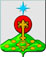 РОССИЙСКАЯ ФЕДЕРАЦИЯСвердловская областьДУМА СЕВЕРОУРАЛЬСКОГО ГОРОДСКОГО ОКРУГАРЕШЕНИЕот 26 декабря 2023 года	          № 73г. СевероуральскО бюджете Североуральского городского округа на 2024 год и плановый период 2025 и 2026 годов Руководствуясь Бюджетным Кодексом Российской Федерации, Федеральным Законом от 06.10.2003 № 131-ФЗ «Об общих принципах организации местного самоуправления в Российской Федерации», Уставом Североуральского городского округа, Положением «О бюджетном процессе в Североуральском городском округе», утвержденным Решением Думы Североуральского городского округа от 18 декабря 2013 года № 128, Дума Североуральского городского округа  РЕШИЛА:ГЛАВА 1.  ОБЩИЕ ПОЛОЖЕНИЯСтатья 1. Общие объемы доходов и расходов бюджета Североуральского городского округа Утвердить общий объем доходов бюджета Североуральского городского округа:2 031 202,60000 тысяч рублей, в том числе объем межбюджетных трансфертов из областного бюджета – 1 389 998,60000 тысяч рублей на 2024 год;2 002 748,90000 тысяч рублей, в том числе объем межбюджетных трансфертов из областного бюджета – 1 287 046,90000 тысяч рублей на 2025 год;2 040 731,90000 тысяч рублей, в том числе объем межбюджетных трансфертов из областного бюджета – 1 239 272,90000 тысяч рублей на 2026 год.2. Утвердить общий объем расходов бюджета Североуральского городского округа:1)	2 048 552,60000 тысяч рублей, на 2024 год;2)	2 017 348,60000 тысяч рублей, в том числе общий объем условно утвержденных расходов – 27700,00000 тысяч рублей, на 2025 год;3)	2 061 897,30000 тысяч рублей, в том числе общий объем условно утвержденных расходов – 55300,00000 тысяч рублей, на 2026 год.Статья 2. Дефицит бюджета Североуральского городского округа1. Установить дефицит бюджета Североуральского городского округа:17 350,00000   тысяч рублей (4,9 процентов утвержденного общего объема доходов бюджета Североуральского городского округа без учета объема безвозмездных поступлений и поступлений налоговых доходов по дополнительным нормативам отчислений), на 2024 год;14 599,70000 тысяч рублей (3,7 процентов утвержденного общего объема доходов бюджета Североуральского городского округа без учета объема безвозмездных поступлений и поступлений налоговых доходов по дополнительным нормативам отчислений), на 2025 год;21 165,40000 тысяч рублей (4,9 процентов утвержденного общего объема доходов бюджета Североуральского городского округа без учета объема безвозмездных поступлений и поступлений налоговых доходов по дополнительным нормативам отчислений), на 2026 год. ГЛАВА 2. ДОХОДЫ И РАСХОДЫ БЮДЖЕТА СЕВЕРОУРАЛЬСКОГО ГОРОДСКОГО ОКРУГАСтатья 3. Свод доходов бюджета Североуральского городского округа  Утвердить свод доходов бюджета Североуральского городского округа на 2024 год и плановый период 2025 и 2026 годов (приложение 1).Статья 4. Нормативы зачисления доходов в бюджет Североуральского городского округа Установить нормативы зачисления доходов в бюджет Североуральского городского округа, нормативы распределения по которым не установлены бюджетным законодательством Российской Федерации и Свердловской области, на 2024 год и плановый период 2025 и 2026 годов (приложение 2).Статья 5. Распределение бюджетных ассигнований бюджета Североуральского городского округа и ведомственная структура расходов бюджета Североуральского городского округа.Утвердить распределение бюджетных ассигнований по разделам, подразделам, целевым статьям (муниципальным программам Североуральского городского округа и непрограммным направлениям деятельности), группам и подгруппам видов расходов бюджета на 2024 год и плановый период 2025 и 2026 годов (приложение 3).Утвердить ведомственную структуру расходов бюджета Североуральского городского округа на 2024 год и плановый период 2025 и 2026 годов (приложение 4).Статья 6. Объем бюджетных ассигнований Дорожного фонда Североуральского городского округа Утвердить объем бюджетных ассигнований Дорожного фонда Североуральского городского округа:60555,00000 тысяч рублей, на 2024 год;59550,00000 тысяч рублей, на 2025 год;77900,00000 тысяч рублей, на 2026 год.Статья 7. Общий объем бюджетных ассигнований, направляемых из бюджета Североуральского городского округа на исполнение публичных нормативных обязательств Североуральского городского округаУтвердить общий объем бюджетных ассигнований, направляемых из бюджета Североуральского городского округа на исполнение публичных нормативных обязательств Североуральского городского округа:1044,00000 тысяч рублей на 2024 год;1044,00000 тысяч рублей на 2025 год;1044,00000 тысяч рублей на 2026 год.Статья 8. Субсидии из местного бюджета Североуральского городского округа юридическим лицам, индивидуальным предпринимателям, физическим лицам - производителям товаров, работ, услуг 1. Субсидии юридическим лицам (за исключением субсидий муниципальным учреждениям), индивидуальным предпринимателям,  физическим лицам - производителям товаров, работ, услуг (далее – субсидии производителям товаров, работ, услуг) в целях возмещения недополученных доходов и (или) финансового обеспечения (возмещения) затрат в связи с производством (реализацией) товаров, выполнением работ, оказанием услуг из бюджета Североуральского городского округа предоставляются в случае, если ими соблюдены условия получения соответствующих субсидий, предусмотренные нормативными правовыми актами Администрации Североуральского городского округа, в том числе:1) на осуществление перевозок отдельных категорий граждан Североуральского городского округа в виде продажи наборов абонементов для проезда на пригородных и сезонных маршрутах Североуральского городского округа на льготных условиях в рамках подпрограммы «Развитие транспортного обслуживания населения в Североуральском городском округе» муниципальной программы «Развитие транспортного обслуживания населения и дорожного хозяйства, обеспечение безопасности дорожного движения в Североуральском городском округе» на 2020-2027 годы в объеме 1600,00000 тысяч рублей на 2024 год, 1600,00000 тысяч рублей на 2025 год и 1800,00000 на 2026 год;2) на оказание услуг по содержанию и ремонту муниципального специализированного жилищного фонда (общежитий) в рамках подпрограммы «Повышение качества условий проживания граждан на территории Североуральского городского округа» муниципальной программы Североуральского городского округа «Развитие жилищно-коммунального хозяйства, повышение энергетической эффективности и охрана окружающей среды в Североуральском городском округе» на 2020-2027 годы в объеме 1000,00000 тысяч рублей на 2024 год, 1300,00000 тысяч рублей на 2025 год и 1300,00000 на 2026 год;3)  на выполнение работ по благоустройству дворовых территорий в рамках реализации муниципальной программы Североуральского городского округа "Формирование современной городской среды на территории Североуральского городского округа" на 2018-2027 годы в объеме 4000,00000 тысяч рублей на 2024 год; 2400,00000 тысяч рублей на 2025 год и 4400,00000 на 2026 год;4) на осуществление государственного полномочия по предоставлению гражданам, проживающим на территории Свердловской области, меры социальной поддержки по частичному освобождению от оплаты за коммунальные услуги за счет средств областного бюджета в рамках подпрограммы «Повышение качества условий проживания граждан на территории Североуральского городского округа» муниципальной программы Североуральского городского округа «Развитие жилищно-коммунального хозяйства, повышение энергетической эффективности и охрана окружающей среды в Североуральском городском округе» на 2020-2027 годы в объеме 38,00000 тысяч рублей на 2024 год, 36,00000 тысяч рублей на 2025 год и 36,00000 на 2026 год;5) на предоставление субсидии муниципальным унитарным предприятиям Североуральского городского округа на оказание финансовой помощи в целях предупреждения банкротства и восстановления платежеспособности в объеме 15000,00000 тысяч рублей на 2024 год, 0,00000 тысяч рублей на 2025 год и 0,00000 тысяч рублей на 2026 год;6) на оплату соглашения о финансовом обеспечении затрат, связанных с оказанием муниципальных услуг в социальной сфере в соответствии с социальным сертификатом на территории Североуральского городского округа в объеме 12,77100 тысяч рублей на 2024 год, 12,77100 тысяч рублей на 2025 год, 12,77100 тысяч рублей на 2026 год2. Порядок предоставления из бюджета городского округа субсидий производителям товаров, работ, услуг устанавливается нормативными правовыми актами, принимаемыми Администрацией Североуральского городского округа. Субсидии предоставляются главными распорядителями средств бюджета городского округа, которым предусмотрены бюджетные ассигнования на предоставление соответствующих субсидий.Статья 9. Предоставление из бюджета Североуральского городского округа субсидий некоммерческим организациям, не являющимся государственными и муниципальными учреждениямиСубсидии некоммерческим организациям, не являющимися государственными и муниципальными учреждениями, предоставляются из бюджета Североуральского городского округа в порядке, определяемом Администрацией Североуральского городского округа, в том числе:на реализацию мероприятий по формированию инфраструктуры поддержки субъектов малого и среднего предпринимательства Североуральского городского округа и обеспечение ее деятельности в объеме 452,80000 тысяч рублей на 2024 год, 450,00000 тысяч рублей на 2025 год, 450,00000 тысяч рублей на 2026 год;на обеспечение деятельности добровольной народной дружины в соответствии с муниципальной программой «Профилактика правонарушений на территории Североуральского городского округа»  на  2020 - 2027 годы»  в объеме  200,00000 тысяч рублей на 2024 год, 200,00000  тысяч рублей на 2025 год, 200,00000  тысяч рублей на 2026 год;на осуществление мероприятий по поддержке социально-ориентированных некоммерческих организаций Североуральского городского округа в рамках муниципальной программы «Дополнительные меры социальной поддержки отдельных категорий граждан Североуральского городского округа» на 2020-2027 годы в объеме 360,00000 тысяч рублей на 2024 год, 400,00000 тысяч рублей на 2025 год, 400,00000 тысяч рублей на 2026 год;Порядок определения объема предоставления субсидий иным некоммерческим организациям устанавливается муниципальными нормативными правовыми актами Администрации Североуральского городского округа.Статья 10. Перечень муниципальных программ Североуральского городского округаУтвердить Перечень муниципальных программ Североуральского городского округа, подлежащих реализации в 2024 году и плановом периоде 2025 и 2026 годов (Приложение 5).Статья 11. Бюджетные инвестиции юридическим лицам, не являющимся муниципальными учреждениями и муниципальными унитарными предприятиями Североуральского городского округаУстановить, что в 2024 году и плановом периоде 2025 и 2026 годов бюджетные инвестиции юридическим лицам, не являющимися муниципальными учреждениями и муниципальными унитарными предприятиями Североуральского городского округа не предоставляются.Статья 12. Резервный фонд Администрации Североуральского городского округаУстановить размер резервного фонда Администрации Североуральского городского округа: 1)   500,00000 тысяч рублей на 2024 год;2)   500,00000 тысяч рублей на 2025 год;3)   500,00000 тысяч рублей на 2026 год.2. Средства резервного фонда Администрации Североуральского городского округа направляются на финансовое обеспечение непредвиденных расходов, предусмотренных порядком, установленным Администрацией Североуральского городского округа. ГЛАВА 3. МУНИЦИПАЛЬНЫЙ ДОЛГ СЕВЕРОУРАЛЬСКОГО ГОРОДСКОГО ОКРУГА.Статья 13. Верхний предел муниципального внутреннего долга Североуральского городского округаУтвердить верхний предел муниципального внутреннего долга Североуральского городского округа:1. По состоянию на 1 января 2025 года – 44 025,71428 тысяч рублей, в том числе верхний предел муниципального внутреннего долга Североуральского городского округа по муниципальным гарантиям Североуральского городского округа – 0,00000 тысяч рублей;2. По состоянию на 1 января 2026 года – 8 837,14285 тысяч рублей, в том числе верхний предел муниципального внутреннего долга Североуральского городского округа по муниципальным гарантиям Североуральского городского округа – 0,00000 тысяч рублей;3. По состоянию на 1 января 2027 года – 3 648,57142 тысяч рублей, в том числе верхний предел муниципального внутреннего долга Североуральского городского округа по муниципальным гарантиям Североуральского городского округа – 0,00000 тысяч рублей.Статья 14. Обслуживание муниципального долга Североуральского городского округаУтвердить объем расходов бюджета Североуральского городского округа на обслуживание муниципального долга Североуральского городского округа:1. 50,00000 тысяч рублей на 2024 год, в том числе объем расходов бюджета Североуральского городского округа на уплату процентов, начисляемых по бюджетным кредитам, предоставленным Североуральскому городскому округу – 19,21429 тысяч рублей;2. 50,00000 тысяч рублей на 2025 год, в том числе объем расходов бюджета Североуральского городского округа на уплату процентов, начисляемых по бюджетным кредитам, предоставленным Североуральскому городскому округу – 14,02571 тысяч рублей;3. 50,00000 тысяч рублей на 2026 год, в том числе объем расходов бюджета Североуральского городского округа на уплату процентов, начисляемых по бюджетным кредитам, предоставленным Североуральскому городскому округу – 8,83714 тысяч рублей.Статья 15. Муниципальные внутренние заимствования Североуральского городского округа 	Муниципальные внутренние заимствования Североуральского городского округа осуществляются в соответствии с Программой муниципальных внутренних заимствований Североуральского городского округа на 2024 год и плановый период 2025 и 2026 годов (приложение 6).Статья 16. Муниципальные гарантии Североуральского городского округа.	Бюджетные ассигнования на исполнение муниципальных гарантий Североуральского городского округа в валюте Российской Федерации по возможным гарантийным случаям на 2024 год и плановый период 2025 и 2026 годов не предусмотрены.ГЛАВА 4. ИСТОЧНИКИ ФИНАНСИРОВАНИЯ ДЕФИЦИТА БЮДЖЕТА СЕВЕРОУРАЛЬСКОГО ГОРОДСКОГО ОКРУГА Статья 17. Свод источников финансирования дефицита бюджета Североуральского городского округа	Утвердить свод источников финансирования дефицита бюджета Североуральского городского округа на 2024 год и плановый период 2025 и 2026 годов (приложение 7).Статья 18.  Предоставление из бюджета Североуральского городского округа бюджетных кредитов юридическим лицамУстановить, что в 2024 году и плановом периоде 2025 и 2026 годов из бюджета Североуральского городского округа бюджетные кредиты юридическим лицам не предоставляются.	ГЛАВА 5. ЗАКЛЮЧИТЕЛЬНЫЕ ПОЛОЖЕНИЯСтатья 19. Основания для внесения изменений в показатели сводной бюджетной росписи бюджета Североуральского городского округаВ ходе исполнения бюджета Североуральского городского округа показатели сводной бюджетной росписи Североуральского городского округа могут быть изменены в соответствии с решениями руководителя финансового органа без внесения изменений в настоящее решение в случаях, предусмотренных Бюджетным кодексом Российской Федерации, положением о бюджетном процессе в Североуральском городском округе, а также:в случае необходимости перераспределения бюджетных ассигнований предусмотренных главному распорядителю средств бюджета Североуральского городского округа – Управление образования Администрации Североуральского городского округа между разделами, подразделами, целевыми статьями, группами и подгруппами видов расходов классификации расходов  бюджетов в пределах общего объема бюджетных ассигнований, предусмотренных бюджетом Североуральского городского округа на реализацию Муниципальной программы Североуральского городского округа «Развитие системы образования в Североуральском городском округе на 2024-2029 годы» для обеспечения финансирования мероприятий «Обеспечение персонифицированного финансирования дополнительного образования детей», «Осуществление мероприятий по обеспечению питанием обучающихся в муниципальных общеобразовательных организациях», «Осуществление мероприятий по обеспечению антитеррористической защищённости (безопасности) объектов (территорий)»;в случае необходимости перераспределения бюджетных ассигнований между главными распорядителями средств бюджета Североуральского городского округа, целевыми статьями, группами видов расходов классификации расходов бюджета, в пределах общего объема бюджетных ассигнований, предусмотренных бюджетом для обеспечения финансирования мероприятий «Обеспечение персонифицированного финансирования дополнительного образования детей.Статья 20. Вступление в силу настоящего Решения Североуральского городского округа.1. Настоящее Решение вступает в силу с 1 января 2024 года.2. Опубликовать настоящее Решение в газете «Наше слово» и на официальном сайте Администрации Североуральского городского округа.3. Контроль за выполнением настоящего Решения возложить на постоянную депутатскую комиссию Думы Североуральского городского округа по бюджету и налогам (Е.С. Матюшенко).Приложение 1к Решению Думы Североуральского городского округа  от 26 декабря 2023 года № 73    «О бюджете Североуральского городского округа на 2024 год и плановый период 2025 и 2026 годов»Приложение 2к Решению Думы Североуральского городского округа  от 26 декабря 2023 года № 73   «О бюджете Североуральского городского округа на 2024 год и плановый период 2025 и 2026 годов»Нормативы зачисления доходов в бюджет Североуральского городского округа, нормативы распределения по которым не установлены бюджетным законодательством Российской Федерации и Свердловской области, на 2024 год и плановый период 2025 и 2026 годовПриложение 3к Решению Думы Североуральского городского округа  от 26 декабря 2023 года № 73   «О бюджете Североуральского городского округа на 2024 год и плановый период 2025 и 2026 годов»Приложение 4к Решению Думы Североуральского городского округа  от 26 декабря 2023 года № 73    «О бюджете Североуральского городского округа на 2024 год и плановый период 2025 и 2026 годов»Приложение 5к Решению Думы Североуральского городского округа  от 26 декабря 2023 года № 73    «О бюджете Североуральского городского округа на 2024 год и плановый период 2025 и 2026 годов»Приложение 6к Решению Думы Североуральского городского округа  от 26 декабря 2023 года № 73   «О бюджете Североуральского городского округа на 2024 год и плановый период 2025 и 2026 годов»Приложение 7к Решению Думы Североуральского городского округа  от 26 декабря 2023 года № 73   «О бюджете Североуральского городского округа на 2024 год и плановый период 2025 и 2026 годов»Глава Североуральского городского округа ______________С.Н. Миронова                                  Председатель ДумыСевероуральского городского округа________________ А.Н. КопыловСвод доходов бюджета Североуральского городского округа на 2024 год и плановый период 2025 и 2026 годовСвод доходов бюджета Североуральского городского округа на 2024 год и плановый период 2025 и 2026 годовСвод доходов бюджета Североуральского городского округа на 2024 год и плановый период 2025 и 2026 годовСвод доходов бюджета Североуральского городского округа на 2024 год и плановый период 2025 и 2026 годовСвод доходов бюджета Североуральского городского округа на 2024 год и плановый период 2025 и 2026 годов№ строкиКод классификации доходов бюджетаНаименование доходов бюджета Сумма, в тысячах рублей  Сумма, в тысячах рублей  Сумма, в тысячах рублей № строкиКод классификации доходов бюджетаНаименование доходов бюджета 2024 год  2025 год  2026 год 1234561000 1 00 00000 00 0000 000 НАЛОГОВЫЕ И НЕНАЛОГОВЫЕ ДОХОДЫ641 204,00000  715 702,00000  801 459,00000  2000 1 01 00000 00 0000 000НАЛОГИ НА ПРИБЫЛЬ, ДОХОДЫ468 312,00000  535 821,00000  604 969,00000  3000 1 01 02000 01 0000 110Налог на доходы физических лиц468 312,00000  535 821,00000  604 969,00000  4000 1 03 00000 00 0000 000НАЛОГИ НА ТОВАРЫ (РАБОТЫ, УСЛУГИ), РЕАЛИЗУЕМЫЕ НА ТЕРРИТОРИИ РОССИЙСКОЙ ФЕДЕРАЦИИ25 539,00000  25 539,00000  25 539,00000  5000 1 03 02000 01 0000 110Акцизы по подакцизным товарам (продукции), производимым на территории Российской Федерации25 539,00000  25 539,00000  25 539,00000  6000 1 03 02230 01 0000 110Доходы от уплаты акцизов на дизельное топливо, подлежащие распределению между бюджетами субъектов Российской Федерации и местными бюджетами с учетом установленных дифференцированных нормативов отчислений в местные бюджеты13 077,00000  13 077,00000  13 077,00000  7000 1 03 02240 01 0000 110Доходы от уплаты акцизов на моторные масла для дизельных и (или) карбюраторных (инжекторных) двигателей, подлежащие распределению между бюджетами субъектов Российской Федерации и местными бюджетами с учетом установленных дифференцированных нормативов отчислений в местные бюджеты73,00000  73,00000  73,00000  8000 1 03 02250 01 0000 110Доходы от уплаты акцизов на автомобильный бензин, подлежащие распределению между бюджетами субъектов Российской Федерации и местными бюджетами с учетом установленных дифференцированных нормативов отчислений в местные бюджеты13 874,00000  13 874,00000  13 874,00000  9000 1 03 02260 01 0000 110Доходы от уплаты акцизов на прямогонный бензин, подлежащие распределению между бюджетами субъектов Российской Федерации и местными бюджетами с учетом установленных дифференцированных нормативов отчислений в местные бюджеты-1 485,00000  -1 485,00000  -1 485,00000  10000 1 05 00000 00 0000 000НАЛОГИ НА СОВОКУПНЫЙ ДОХОД75 036,80000  80 318,80000  93 203,30000  11000 1 05 01000 00 0000 110Налог, взимаемый в связи с применением упрощенной системы налогообложения69 718,00000  75 000,00000  87 884,50000  12000 1 05 01010 01 0000 110Налог, взимаемый с налогоплательщиков, выбравших в качестве объекта налогообложения доходы21 655,00000  23 000,00000  27 000,00000  13000 1 05 01020 01 0000 110Налог, взимаемый с налогоплательщиков, выбравших в качестве объекта налогообложения доходы, уменьшенные на величину расходов48 063,00000  52 000,00000  60 884,50000  14000 1 05 03000 01 0000 110Единый сельскохозяйственный налог1,00000  1,00000  1,00000  15000 1 05 04000 02 0000 110Налог, взимаемый в связи с применением патентной системы налогообложения5 317,80000  5 317,80000  5 317,80000  16000 1 06 00000 00 0000 000НАЛОГИ НА ИМУЩЕСТВО15 276,00000  15 417,00000  15 537,00000  17000 1 06 01000 00 0000 110Налог на имущество физических лиц2 539,00000  2 680,00000  2 800,00000  18000 1 06 06000 00 0000 110Земельный налог12 737,00000  12 737,00000  12 737,00000  19000 1 06 06030 00 0000 110Земельный налог с организаций10 593,00000  10 593,00000  10 593,00000  20000 1 06 06040 00 0000 110Земельный налог с физических лиц2 144,00000  2 144,00000  2 144,00000  21000 1 08 00000 00 0000 000ГОСУДАРСТВЕННАЯ ПОШЛИНА9 559,00000  9 942,00000  10 000,00000  22000 1 08 03000 01 0000 110Государственная пошлина по делам, рассматриваемым в судах общей юрисдикции, мировыми судьями9 559,00000  9 942,00000  10 000,00000  23000 1 11 00000 00 0000 000ДОХОДЫ ОТ ИСПОЛЬЗОВАНИЯ ИМУЩЕСТВА, НАХОДЯЩЕГОСЯ В ГОСУДАРСТВЕННОЙ И МУНИЦИПАЛЬНОЙ СОБСТВЕННОСТИ39 242,40000  40 726,80000  42 362,20000  24000 1 11 05000 00 0000 120Доходы, получаемые в виде арендной либо иной платы за передачу в возмездное пользование государственного и муниципального имущества (за исключением имущества бюджетных и автономных учреждений, а также имущества государственных и муниципальных унитарных предприятий, в том числе казенных)31 096,40000  32 525,80000  34 056,20000  25000 1 11 05010 00 0000 120Доходы, получаемые в виде арендной платы за земельные участки, государственная собственность на которые не разграничена, а также средства от продажи права на заключение договоров аренды указанных земельных участков25 588,00000  26 995,00000  28 480,00000  26000 1 11 05020 00 0000 120Доходы, получаемые в виде арендной платы за земли после разграничения государственной собственности на землю, а также средства от продажи права на заключение договоров аренды указанных земельных участков (за исключением земельных участков бюджетных и автономных учреждений)648,00000  684,00000  722,00000  27000 1 11 05070 00 0000 120   Доходы от сдачи в аренду имущества, составляющего государственную (муниципальную) казну (за исключением земельных участков)4 860,40000  4 846,80000  4 854,20000  28000 1 11 09000 00 0000 120Прочие доходы от использования имущества и прав, находящихся в государственной и муниципальной собственности (за исключением имущества бюджетных и автономных учреждений, а также имущества государственных и муниципальных унитарных предприятий, в том числе казенных)8 146,00000  8 201,00000  8 306,00000  29000 1 11 09040 00 0000 120Прочие поступления от использования имущества, находящегося в государственной и муниципальной собственности (за исключением имущества бюджетных и автономных учреждений, а также имущества государственных и муниципальных унитарных предприятий, в том числе казенных)8 050,00000  8 100,00000  8 200,00000  30000 1 11 09080 00 0000 120Плата, поступившая в рамках договора за предоставление права на размещение и эксплуатацию нестационарного торгового объекта, установку и эксплуатацию рекламных конструкций на землях или земельных участках, находящихся в государственной или муниципальной собственности, и на землях или земельных участках, государственная собственность на которые не разграничена96,00000  101,00000  106,00000  31000 1 12 00000 00 0000 000ПЛАТЕЖИ ПРИ ПОЛЬЗОВАНИИ ПРИРОДНЫМИ РЕСУРСАМИ3 720,00000  3 720,00000  3 720,00000  32000 1 12 01000 01 0000 120Плата за негативное воздействие на окружающую среду3 720,00000  3 720,00000  3 720,00000  33000 1 12 01010 01 0000 120Плата за выбросы загрязняющих веществ в атмосферный воздух стационарными объектами1 599,00000  1 599,00000  1 599,00000  34000 1 12 01030 01 0000 120Плата за сбросы загрязняющих веществ в водные объекты1 821,00000  1 821,00000  1 821,00000  35000 1 12 01040 01 0000 120Плата за размещение отходов производства и потребления300,00000  300,00000  300,00000  36000 1 13 00000 00 0000 000ДОХОДЫ ОТ ОКАЗАНИЯ ПЛАТНЫХ УСЛУГ И КОМПЕНСАЦИИ ЗАТРАТ ГОСУДАРСТВА1 416,00000  1 449,00000  1 457,00000  37000 1 13 01000 00 0000 130Доходы от оказания платных услуг (работ) 111,00000  114,00000  115,00000  38000 1 13 02000 00 0000 130Доходы от компенсации затрат государства1 305,00000  1 335,00000  1 342,00000  39000 1 14 00000 00 0000 000ДОХОДЫ ОТ ПРОДАЖИ МАТЕРИАЛЬНЫХ И НЕМАТЕРИАЛЬНЫХ АКТИВОВ2 482,20000  2 128,40000  4 020,60000  40000 1 14 02000 00 0000 000Доходы от реализации имущества, находящегося в государственной и муниципальной собственности (за исключением движимого имущества бюджетных и автономных учреждений, а также имущества государственных и муниципальных унитарных предприятий, в том числе казенных)1 650,20000  1 250,40000  3 094,60000  41000 1 14 06000 00 0000 430Доходы от продажи земельных участков, находящихся в государственной и муниципальной собственности 832,00000  878,00000  926,00000  42000 1 16 00000 00 0000 000ШТРАФЫ, САНКЦИИ, ВОЗМЕЩЕНИЕ УЩЕРБА617,60000  637,00000  647,90000  43000 1 16 01000 01 0000 140Административные штрафы, установленные Кодексом Российской Федерации об административных правонарушениях482,20000  497,30000  505,90000  44000 1 16 02000 02 0000 140Административные штрафы, установленные законами субъектов Российской Федерации об административных правонарушениях67,00000  69,00000  70,00000  45000 1 16 07000 00 0000 140Штрафы, неустойки, пени, уплаченные в соответствии с законом или договором в случае неисполнения или ненадлежащего исполнения обязательств перед государственным (муниципальным) органом, органом управления государственным внебюджетным фондом, казенным учреждением, Центральным банком Российской Федерации, иной организацией, действующей от имени Российской Федерации58,00000  60,00000  61,00000  46000 1 16 10000 00 0000 140Платежи в целях возмещения причиненного ущерба (убытков)10,40000  10,70000  11,00000  47000 1 17 00000 00 0000 000ПРОЧИЕ НЕНАЛОГОВЫЕ ДОХОДЫ3,00000  3,00000  3,00000  48000 1 17 05000 00 0000 180Прочие неналоговые доходы3,00000  3,00000  3,00000  49000 2 00 00000 00 0000 000БЕЗВОЗМЕЗДНЫЕ ПОСТУПЛЕНИЯ1 389 998,60000  1 287 046,90000  1 239 272,90000  50000 2 02 00000 00 0000 000БЕЗВОЗМЕЗДНЫЕ ПОСТУПЛЕНИЯ ОТ ДРУГИХ БЮДЖЕТОВ БЮДЖЕТНОЙ СИСТЕМЫ РОССИЙСКОЙ ФЕДЕРАЦИИ1 389 998,60000  1 287 046,90000  1 239 272,90000  51000 2 02 10000 00 0000 150Дотации бюджетам бюджетной системы Российской Федерации505 093,00000  388 676,00000  302 919,00000  52000 2 02 20000 00 0000 150Субсидии бюджетам бюджетной системы Российской Федерации (межбюджетные субсидии)96 020,60000  70 923,40000  64 039,90000  53000 2 02 30000 00 0000 150Субвенции бюджетам бюджетной системы Российской Федерации782 551,50000  827 447,50000  872 314,00000  54000 2 02 40000 00 0000 150Иные межбюджетные трансферты6 333,50000  0,00000  0,00000  55ИТОГО ДОХОДОВ2 031 202,60000  2 002 748,90000  2 040 731,90000  п/пНаименование доходовНорматив зачисления в бюджет Североуральского городского округа1231ЗАДОЛЖЕННОСТЬ И ПЕРЕРАСЧЕТЫ ПО ОТМЕНЕННЫМ НАЛОГАМ, СБОРАМ И ИНЫМ ОБЯЗАТЕЛЬНЫМ ПЛАТЕЖАМ - 2Целевые сборы с граждан и предприятий, учреждений, организаций на содержание милиции, на благоустройство территорий, на нужды образования и другие цели, мобилизуемые на территориях городских округов100%3Прочие местные налоги и сборы, мобилизуемые на территориях городских округов (1*)100%4ДОХОДЫ ОТ ОКАЗАНИЯ ПЛАТНЫХ УСЛУГ И КОМПЕНСАЦИИ ЗАТРАТ ГОСУДАРСТВА-5Прочие доходы от оказания платных услуг (работ) получателями средств бюджетов городских округов100%6Доходы, поступающие в порядке возмещения расходов, понесенных в связи с эксплуатацией имущества городских округов 100%7Прочие доходы от компенсации затрат бюджетов городских округов 100%8ШТРАФЫ, САНКЦИИ, ВОЗМЕЩЕНИЕ УЩЕРБА-9Возмещение ущерба при возникновении страховых случаев, когда выгодоприобретателями выступают получатели средств бюджета городского округа100%10Прочее возмещение ущерба, причиненного муниципальному имуществу городского округа (за исключением имущества, закрепленного за муниципальными бюджетными (автономными) учреждениями, унитарными предприятиями)100%11Платежи в целях возмещения убытков, причиненных уклонением от заключения с муниципальным органом городского округа (муниципальным казенным учреждением) муниципального контракта, финансируемого за счет средств муниципального дорожного фонда, а также иные денежные средства, подлежащие зачислению в бюджет городского округа за нарушение законодательства Российской Федерации о контрактной системе в сфере закупок товаров, работ, услуг для обеспечения государственных и муниципальных нужд100%12Административные штрафы, установленные главой 7 Кодекса Российской Федерации об административных правонарушениях, за административные правонарушения в области охраны собственности, выявленные должностными лицами органов муниципального контроля100%13Платежи в целях возмещения ущерба при расторжении муниципального контракта, заключенного с муниципальным органом городского округа (муниципальным казенным учреждением), в связи с односторонним отказом исполнителя (подрядчика) от его исполнения (за исключением муниципального контракта, финансируемого за счет средств муниципального дорожного фонда)100%14Платежи в целях возмещения ущерба при расторжении муниципального контракта, финансируемого за счет средств муниципального дорожного фонда городского округа, в связи с односторонним отказом исполнителя (подрядчика) от его исполнения100%15Денежные взыскания, налагаемые в возмещение ущерба, причиненного в результате незаконного или нецелевого использования бюджетных средств (в части бюджетов городских округов)100%16Доходы от денежных взысканий (штрафов), поступающие в счет погашения задолженности, образовавшейся до 1 января 2020 года, подлежащие зачислению в бюджет муниципального образования по нормативам, действовавшим в 2019 году100%17Платежи, уплачиваемые в целях возмещения вреда, причиняемого автомобильным дорогам местного значения транспортными средствами, осуществляющими перевозки тяжеловесных и (или) крупногабаритных грузов100%18Административные штрафы, установленные законами субъектов Российской Федерации об административных правонарушениях, за нарушение муниципальных правовых актов100%19Штрафы, неустойки, пени, уплаченные в случае просрочки исполнения поставщиком (подрядчиком, исполнителем) обязательств, предусмотренных муниципальным контрактом, заключенным муниципальным органом, казенным учреждением городского округа100%20Иные штрафы, неустойки, пени, уплаченные в соответствии с законом или договором в случае неисполнения или ненадлежащего исполнения обязательств перед муниципальным органом, (муниципальным казенным учреждением) городского округа100%21ПРОЧИЕ НЕНАЛОГОВЫЕ ДОХОДЫ - 22Невыясненные поступления, зачисляемые в бюджеты городских округов100%23Прочие неналоговые доходы бюджетов городских округов (2*)100%24Инициативные платежи, зачисляемые в бюджеты городских округов100%25ПОСТУПЛЕНИЯ (ПЕРЕЧИСЛЕНИЯ) ПО УРЕГУЛИРОВАНИЮ РАСЧЕТОВ МЕЖДУ БЮДЖЕТАМИ БЮДЖЕТНОЙ СИСТЕМЫ РОССИЙСКОЙ ФЕДЕРАЦИИ-26Поступления в бюджеты городских округов по решениям о взыскании средств из иных бюджетов бюджетной системы Российской Федерации100%27Перечисления из бюджетов городских округов по решениям о взыскании средств, предоставленных из иных бюджетов бюджетной системы Российской Федерации100%28Поступления в бюджеты городских округов (перечисления из бюджетов городских округов) по урегулированию расчетов между бюджетами бюджетной системы Российской Федерации по распределенным доходам100%29БЕЗВОЗМЕЗДНЫЕ ПОСТУПЛЕНИЯ (3*)100%30ПЕРЕЧИСЛЕНИЯ ДЛЯ ОСУЩЕСТВЛЕНИЯ ВОЗВРАТА (ЗАЧЕТА) ИЗЛИШНЕ УПЛАЧЕННЫХ ИЛИ ИЗЛИШНЕ ВЗЫСКАННЫХ СУММ НАЛОГОВ, СБОРОВ И ИНЫХ ПЛАТЕЖЕЙ, А ТАКЖЕ СУММ ПРОЦЕНТОВ, НАЧИСЛЕННЫХ НА ИЗЛИШНЕ ВЗЫСКАННЫЕ СУММЫ-31Перечисления из бюджетов городских округов (в бюджеты городских округов) для осуществления возврата (зачета) излишне уплаченных или излишне взысканных сумм налогов, сборов и иных платежей, а также сумм процентов за несвоевременное осуществление такого возврата и процентов, начисленных на излишне взысканные суммы100%32ДОХОДЫ БЮДЖЕТОВ БЮДЖЕТНОЙ СИСТЕМЫ РОССИЙСКОЙ ФЕДЕРАЦИИ ОТ ВОЗВРАТА ОСТАТКОВ СУБСИДИЙ, СУБВЕНЦИЙ И ИНЫХ МЕЖБЮДЖЕТНЫХ ТРАНСФЕРТОВ, ИМЕЮЩИХ ЦЕЛЕВОЕ НАЗНАЧЕНИЕ, ПРОШЛЫХ ЛЕТ-33Доходы бюджетов городских округов от возврата остатков субсидий, субвенций и иных межбюджетных трансфертов, имеющих целевое назначение, прошлых лет из бюджетов государственных внебюджетных фондов100%34Доходы бюджетов городских округов от возврата бюджетными учреждениями остатков субсидий прошлых лет100%35Доходы бюджетов городских округов от возврата автономными учреждениями остатков субсидий прошлых лет100%36Доходы бюджетов городских округов от возврата иными организациями остатков субсидий прошлых лет100%37ВОЗВРАТ ОСТАТКОВ СУБСИДИЙ, СУБВЕНЦИЙ И ИНЫХ МЕЖБЮДЖЕТНЫХ ТРАНСФЕРТОВ, ИМЕЮЩИХ ЦЕЛЕВОЕ НАЗНАЧЕНИЕ, ПРОШЛЫХ ЛЕТ-38Возврат остатков субсидий, субвенций и иных межбюджетных трансфертов, имеющих целевое назначение, прошлых лет из бюджетов городских округов100%      1* Примечание.  В части доходов бюджета Североуральского городского округа от прочих налогов и сборов (по отмененным местным налогам и сборам), за исключением отмененных местных налогов и сборов, указанных в строке 1 настоящей таблицы, поступающих в счет погашения задолженности и перерасчетов по отмененным налогам, сборам и иным обязательным платежам.      1* Примечание.  В части доходов бюджета Североуральского городского округа от прочих налогов и сборов (по отмененным местным налогам и сборам), за исключением отмененных местных налогов и сборов, указанных в строке 1 настоящей таблицы, поступающих в счет погашения задолженности и перерасчетов по отмененным налогам, сборам и иным обязательным платежам.      1* Примечание.  В части доходов бюджета Североуральского городского округа от прочих налогов и сборов (по отмененным местным налогам и сборам), за исключением отмененных местных налогов и сборов, указанных в строке 1 настоящей таблицы, поступающих в счет погашения задолженности и перерасчетов по отмененным налогам, сборам и иным обязательным платежам.      2* Примечание. В части прочих неналоговых доходов местных бюджетов      2* Примечание. В части прочих неналоговых доходов местных бюджетов      2* Примечание. В части прочих неналоговых доходов местных бюджетов      3* Примечание. В части доходов бюджета Североуральского городского округа от безвозмездных поступлений от других бюджетов бюджетной системы Российской Федерации, нормативы распределения по которым не установлены федеральными законами и законами Свердловской области      3* Примечание. В части доходов бюджета Североуральского городского округа от безвозмездных поступлений от других бюджетов бюджетной системы Российской Федерации, нормативы распределения по которым не установлены федеральными законами и законами Свердловской области      3* Примечание. В части доходов бюджета Североуральского городского округа от безвозмездных поступлений от других бюджетов бюджетной системы Российской Федерации, нормативы распределения по которым не установлены федеральными законами и законами Свердловской областиРаспределение бюджетных ассигнований по разделам, подразделам, Распределение бюджетных ассигнований по разделам, подразделам, Распределение бюджетных ассигнований по разделам, подразделам, Распределение бюджетных ассигнований по разделам, подразделам, Распределение бюджетных ассигнований по разделам, подразделам, Распределение бюджетных ассигнований по разделам, подразделам, Распределение бюджетных ассигнований по разделам, подразделам, Распределение бюджетных ассигнований по разделам, подразделам, целевым статьям (муниципальным программам Североуральского городского округа и непрограммным направлениям деятельности) группам и подгруппам видов расходов бюджета на 2024 год и плановый период 2025 и 2026 годовцелевым статьям (муниципальным программам Североуральского городского округа и непрограммным направлениям деятельности) группам и подгруппам видов расходов бюджета на 2024 год и плановый период 2025 и 2026 годовцелевым статьям (муниципальным программам Североуральского городского округа и непрограммным направлениям деятельности) группам и подгруппам видов расходов бюджета на 2024 год и плановый период 2025 и 2026 годовцелевым статьям (муниципальным программам Североуральского городского округа и непрограммным направлениям деятельности) группам и подгруппам видов расходов бюджета на 2024 год и плановый период 2025 и 2026 годовцелевым статьям (муниципальным программам Североуральского городского округа и непрограммным направлениям деятельности) группам и подгруппам видов расходов бюджета на 2024 год и плановый период 2025 и 2026 годовцелевым статьям (муниципальным программам Североуральского городского округа и непрограммным направлениям деятельности) группам и подгруппам видов расходов бюджета на 2024 год и плановый период 2025 и 2026 годовцелевым статьям (муниципальным программам Североуральского городского округа и непрограммным направлениям деятельности) группам и подгруппам видов расходов бюджета на 2024 год и плановый период 2025 и 2026 годовцелевым статьям (муниципальным программам Североуральского городского округа и непрограммным направлениям деятельности) группам и подгруппам видов расходов бюджета на 2024 год и плановый период 2025 и 2026 годовНаименование раздела, подраздела, целевой статьи расходов Код разделаКод подразделаКод целевой статьиКод вида расходовСумма в тысячах рублей на 2024 годСумма в тысячах рублей на 2025 годСумма в тысячах рублей на 2026 год1234567891  ОБЩЕГОСУДАРСТВЕННЫЕ ВОПРОСЫ0100159 465,50000142 932,10000149 823,800002    Функционирование высшего должностного лица субъекта Российской Федерации и муниципального образования01023 532,200003 600,000003 800,000003      Непрограммные направления деятельности010270000000003 532,200003 600,000003 800,000004          Обеспечение деятельности Главы Североуральского городского округа010270000210303 532,200003 600,000003 800,000005            Расходы на выплаты персоналу государственных (муниципальных) органов010270000210301203 532,200003 600,000003 800,000006    Функционирование законодательных (представительных) органов государственной власти и представительных органов муниципальных образований01035 690,000005 807,100006 080,400007      Непрограммные направления деятельности010370000000005 690,000005 807,100006 080,400008          Обеспечение деятельности муниципальных органов (центральный аппарат)010370000210103 425,000003 451,300003 630,300009            Расходы на выплаты персоналу государственных (муниципальных) органов010370000210101202 984,373003 075,169003 189,8060010            Иные закупки товаров, работ и услуг для обеспечения государственных (муниципальных) нужд01037000021010240440,62700376,13100440,4940011          Обеспечение деятельности Председателя Думы Североуральского городского округа010370000210202 265,000002 355,800002 450,1000012            Расходы на выплаты персоналу государственных (муниципальных) органов010370000210201202 265,000002 355,800002 450,1000013    Функционирование Правительства Российской Федерации, высших исполнительных органов субъектов Российской Федерации, местных администраций010455 124,0000056 050,0000057 032,0000014      Муниципальная программа Североуральского городского округа "Совершенствование социально-экономической политики в Североуральском городском округе" на 2020-2027 годы0104010000000055 124,0000056 050,0000057 032,0000015        Подпрограмма "Развитие  муниципальной службы в Североуральском городском округе"01040140000000124,0000050,0000032,0000016          Мероприятия по повышению квалификации муниципальных служащих, в том числе профессиональная подготовка, переподготовка01040140121060124,0000050,0000032,0000017            Расходы на выплаты персоналу государственных (муниципальных) органов01040140121060120124,0000050,0000032,0000018        Подпрограмма" Обеспечение реализации муниципальной программы Североуральского городского округа "Совершенствование социально-экономической политики в Североуральском городском округе" на 2020-2027 годы0104015000000055 000,0000056 000,0000057 000,0000019          Обеспечение деятельности муниципальных органов (центральный аппарат)0104015012101055 000,0000056 000,0000057 000,0000020            Расходы на выплаты персоналу государственных (муниципальных) органов0104015012101012054 264,0000055 249,1000056 234,6000021            Иные закупки товаров, работ и услуг для обеспечения государственных (муниципальных) нужд01040150121010240495,00000509,90000524,4000022            Уплата налогов, сборов и иных платежей01040150121010850241,00000241,00000241,0000023    Судебная система010511,3000011,60000221,5000024      Муниципальная программа Североуральского городского округа "Совершенствование социально-экономической политики в Североуральском городском округе" на 2020-2027 годы0105010000000011,3000011,60000221,5000025        Подпрограмма" Обеспечение реализации муниципальной программы Североуральского городского округа "Совершенствование социально-экономической политики в Североуральском городском округе" на 2020-2027 годы0105015000000011,3000011,60000221,5000026          Осуществление государственных полномочий по составлению, ежегодному изменению и дополнению списков и запасных списков кандидатов в присяжные заседатели федеральных судов общей юрисдикции0105015075120011,3000011,60000221,5000027            Иные закупки товаров, работ и услуг для обеспечения государственных (муниципальных) нужд0105015075120024011,3000011,60000221,5000028    Обеспечение деятельности финансовых, налоговых и таможенных органов и органов финансового (финансово-бюджетного) надзора010620 614,0000021 482,7000022 316,4000029      Муниципальная программа Североуральского городского округа "Совершенствование социально-экономической политики в Североуральском городском округе" на 2020-2027 годы0106010000000052,2000087,0000069,6000030        Подпрограмма "Развитие  муниципальной службы в Североуральском городском округе"0106014000000052,2000087,0000069,6000031          Мероприятия по повышению квалификации муниципальных служащих, в том числе профессиональная подготовка, переподготовка0106014012106052,2000087,0000069,6000032            Расходы на выплаты персоналу государственных (муниципальных) органов0106014012106012052,2000087,0000069,6000033      Муниципальная программа Североуральского городского округа "Управление муниципальными финансами в Североуральском городском округе" на 2020-2027 годы0106120000000016 044,8000016 734,7000017 403,3000034          Обеспечение деятельности финансового органа0106120022101016 044,8000016 734,7000017 403,3000035            Расходы на выплаты персоналу государственных (муниципальных) органов0106120022101012014 018,5000014 555,1000015 136,0000036            Иные закупки товаров, работ и услуг для обеспечения государственных (муниципальных) нужд010612002210102402 025,300002 178,600002 266,3000037            Уплата налогов, сборов и иных платежей010612002210108501,000001,000001,0000038      Непрограммные направления деятельности010670000000004 517,000004 661,000004 843,5000039          Обеспечение деятельности муниципальных органов (центральный аппарат)010670000210102 393,000002 454,700002 551,4000040            Расходы на выплаты персоналу государственных (муниципальных) органов010670000210101202 323,000002 413,000002 508,0000041            Иные закупки товаров, работ и услуг для обеспечения государственных (муниципальных) нужд0106700002101024070,0000041,7000043,4000042          Обеспечение деятельности Председателя Контрольно-счетной палаты Североуральского городского округа010670000210502 124,000002 206,300002 292,1000043            Расходы на выплаты персоналу государственных (муниципальных) органов010670000210501202 124,000002 206,300002 292,1000044    Резервные фонды0111500,00000500,00000500,0000045      Непрограммные направления деятельности01117000000000500,00000500,00000500,0000046          Резервный фонд Администрации Североуральского городского округа01117000024000500,00000500,00000500,0000047            Резервные средства01117000024000870500,00000500,00000500,0000048    Другие общегосударственные вопросы011373 994,0000055 480,7000059 873,5000049      Муниципальная программа Североуральского городского округа "Совершенствование социально-экономической политики в Североуральском городском округе" на 2020-2027 годы0113010000000045 783,3000048 463,7000051 238,9000050        Подпрограмма" Обеспечение реализации муниципальной программы Североуральского городского округа "Совершенствование социально-экономической политики в Североуральском городском округе" на 2020-2027 годы0113015000000045 783,3000048 463,7000051 238,9000051          Обеспечение деятельности муниципальных органов (центральный аппарат) УРМЗ011301502210103 063,200003 200,000003 300,0000052            Расходы на выплаты персоналу государственных (муниципальных) органов011301502210101203 044,020003 178,200003 288,5000053            Иные закупки товаров, работ и услуг для обеспечения государственных (муниципальных) нужд0113015022101024019,1800021,8000011,5000054          Обеспечение деятельности (оказание услуг) муниципальных учреждений по обеспечению хозяйственного обслуживания0113015032300117 994,0000018 994,0000020 494,0000055            Расходы на выплаты персоналу казенных учреждений0113015032300111011 571,2000015 027,5000015 183,1000056            Иные закупки товаров, работ и услуг для обеспечения государственных (муниципальных) нужд011301503230012406 377,600003 921,300005 265,7000057            Уплата налогов, сборов и иных платежей0113015032300185045,2000045,2000045,2000058          Обеспечение деятельности (оказание услуг) учебно-методических кабинетов, централизованных бухгалтерий, групп хозяйственного обслуживания, учебных фильмотек, межшкольных учебно-производственных комбинатов и логопедических пунктов0113015032300222 000,0000023 000,0000024 000,0000059            Расходы на выплаты персоналу казенных учреждений0113015032300211020 963,7000021 423,3000021 881,3000060            Иные закупки товаров, работ и услуг для обеспечения государственных (муниципальных) нужд011301503230022401 036,200001 576,600002 118,6000061            Уплата налогов, сборов и иных платежей011301503230028500,100000,100000,1000062          Организация деятельности муниципального архива011301503230032 240,000002 770,800002 931,0000063            Расходы на выплаты персоналу казенных учреждений011301503230031101 796,900001 922,100002 048,4000064            Иные закупки товаров, работ и услуг для обеспечения государственных (муниципальных) нужд01130150323003240443,00000848,60000882,5000065            Уплата налогов, сборов и иных платежей011301503230038500,100000,100000,1000066          Осуществление государственного полномочия Свердловской области по определению перечня должностных лиц, уполномоченных составлять протоколы об административных правонарушениях, предусмотренных законом Свердловской области011301504411000,200000,200000,2000067            Иные закупки товаров, работ и услуг для обеспечения государственных (муниципальных) нужд011301504411002400,200000,200000,2000068          Осуществление государственного полномочия Свердловской области  по созданию административных комиссий01130150541200120,90000119,70000119,7000069            Иные закупки товаров, работ и услуг для обеспечения государственных (муниципальных) нужд01130150541200240120,90000119,70000119,7000070          Осуществление государственного полномочия по хранению, комплектованию, учету и использованию архивных документов, относящихся к государственной собственности Свердловской области01130150646100365,00000379,00000394,0000071            Иные закупки товаров, работ и услуг для обеспечения государственных (муниципальных) нужд01130150646100240365,00000379,00000394,0000072      Муниципальная программа Североуральского городского округа "Управление муниципальной собственностью Североуральского городского округа" на 2020-2027 годы0113020000000026 971,600005 720,000007 725,0000073          Обеспечение приватизации,  проведение предпродажной подготовки  и передачи в пользование объектов муниципальной собственности01130200320000116,60000120,00000125,0000074            Иные закупки товаров, работ и услуг для обеспечения государственных (муниципальных) нужд01130200320000240116,60000120,00000125,0000075          Мероприятия по управлению и распоряжению муниципальным имуществом (содержание объектов, ремонт и обеспечение сохранности объектов муниципальной собственности)0113020042000026 855,000005 600,000007 600,0000076            Расходы на выплаты персоналу казенных учреждений011302004200001103 000,000003 000,000003 000,0000077            Иные закупки товаров, работ и услуг для обеспечения государственных (муниципальных) нужд011302004200002402 632,000002 600,000004 600,0000078            Уплата налогов, сборов и иных платежей0113020042000085021 223,000000,000000,0000079      Муниципальная программа Североуральского городского округа "Профилактика правонарушений на территории Североуральского городского округа" на 2020-2027 годы01131000000000176,00000180,0000060,0000080        Подпрограмма "Предупреждение распространения заболевания ВИЧ-инфекции, туберкулеза, наркомании и алкоголизма на территории Североуральского городского округа"01131020000000176,00000180,0000060,0000081          Мероприятия по первичной профилактике ВИЧ-инфекции и туберкулеза на территории Североуральского городского округа0113102012000070,0000070,000000,0000082            Иные закупки товаров, работ и услуг для обеспечения государственных (муниципальных) нужд0113102012000024070,0000070,000000,0000083          Мероприятия по предупреждению распространения наркомании на территории Североуральского городского округа0113102022000050,0000050,000000,0000084            Иные закупки товаров, работ и услуг для обеспечения государственных (муниципальных) нужд0113102022000024050,0000050,000000,0000085          Мероприятия по предупреждению распространения алкоголизма на территории Североуральского городского округа0113102032000021,0000025,0000025,0000086            Иные закупки товаров, работ и услуг для обеспечения государственных (муниципальных) нужд0113102032000024021,0000025,0000025,0000087          Мероприятия по предупреждению распространения туберкулеза на территории Североуральского городского округа0113102042000035,0000035,0000035,0000088            Иные закупки товаров, работ и услуг для обеспечения государственных (муниципальных) нужд0113102042000024035,0000035,0000035,0000089      Непрограммные направления деятельности011370000000001 063,100001 117,00000849,6000090          Выплата единовременного поощрения, в том числе в связи с выходом на пенсию01137000020030113,1000067,0000099,6000091            Социальные выплаты гражданам, кроме публичных нормативных социальных выплат01137000020030320113,1000067,0000099,6000092          Реализация комплекса официальных мероприятий01137000020040950,000001 050,00000750,0000093            Иные закупки товаров, работ и услуг для обеспечения государственных (муниципальных) нужд01137000020040240950,000001 050,00000750,0000094  НАЦИОНАЛЬНАЯ БЕЗОПАСНОСТЬ И ПРАВООХРАНИТЕЛЬНАЯ ДЕЯТЕЛЬНОСТЬ030010 730,0000010 900,0000011 190,0000095    Гражданская оборона0309150,00000170,00000170,0000096      Муниципальная программа Североуральского городского округа "Развитие системы гражданской обороны, защита населения и территории Североуральского городского округа от чрезвычайных ситуаций природного и техногенного характера, обеспечение пожарной безопасности и безопасности людей на водных объектах" на 2020-2027 годы03091100000000150,00000170,00000170,0000097          Мероприятия по гражданской обороне03091100120000150,00000170,00000170,0000098            Иные закупки товаров, работ и услуг для обеспечения государственных (муниципальных) нужд03091100120000240150,00000170,00000170,0000099    Защита населения и территории от чрезвычайных ситуаций природного и техногенного характера, пожарная безопасность03109 910,0000010 150,0000010 450,00000100      Муниципальная программа Североуральского городского округа "Развитие системы гражданской обороны, защита населения и территории Североуральского городского округа от чрезвычайных ситуаций природного и техногенного характера, обеспечение пожарной безопасности и безопасности людей на водных объектах" на 2020-2027 годы031011000000009 910,0000010 150,0000010 450,00000101          Предупреждение и ликвидация чрезвычайных ситуаций природного и техногенного характера, обеспечение безопасности  на водных объектах03101100220000150,00000150,00000150,00000102            Иные закупки товаров, работ и услуг для обеспечения государственных (муниципальных) нужд03101100220000240150,00000150,00000150,00000103          Создание резерва материальных запасов по предупреждению и ликвидации последствий чрезвычайных ситуаций природного и техногенного характера03101100320000100,00000100,00000100,00000104            Иные закупки товаров, работ и услуг для обеспечения государственных (муниципальных) нужд03101100320000240100,00000100,00000100,00000105          Обеспечение деятельности (оказание услуг) единой дежурно-диспетчерской службы и системы оперативно-диспетчерского управления031011004230009 500,000009 700,0000010 000,00000106            Расходы на выплаты персоналу казенных учреждений031011004230001108 183,900009 033,700009 126,10000107            Иные закупки товаров, работ и услуг для обеспечения государственных (муниципальных) нужд031011004230002401 314,10000664,30000871,90000108            Уплата налогов, сборов и иных платежей031011004230008502,000002,000002,00000109          Обеспечение первичных мер пожарной безопасности03101100520000160,00000200,00000200,00000110            Иные закупки товаров, работ и услуг для обеспечения государственных (муниципальных) нужд03101100520000240160,00000200,00000200,00000111    Другие вопросы в области национальной безопасности и правоохранительной деятельности0314670,00000580,00000570,00000112      Муниципальная программа Североуральского городского округа "Профилактика правонарушений на территории Североуральского городского округа" на 2020-2027 годы03141000000000230,00000230,00000220,00000113        Подпрограмма "Профилактика правонарушений населения, в том числе несовершеннолетних на территории Североуральского городского округа"03141010000000230,00000230,00000220,00000114          Проведение городских конкурсов по профилактике правонарушений, правовой направленности0314101022000010,0000010,0000010,00000115            Иные закупки товаров, работ и услуг для обеспечения государственных (муниципальных) нужд0314101022000024010,0000010,0000010,00000116          Проведение городского конкурса на звание "Лучший участковый уполномоченный полиции"0314101032000010,0000010,0000010,00000117            Премии и гранты0314101032000035010,0000010,0000010,00000118          Создание условий для деятельности добровольных общественных формирований по охране общественного порядка03141010420000200,00000200,00000200,00000119            Субсидии некоммерческим организациям (за исключением государственных (муниципальных) учреждений, государственных корпораций (компаний), публично-правовых компаний)03141010420000630200,00000200,00000200,00000120          Изготовление полиграфической и сувенирной продукции правовой профилактической направленности0314101052000010,0000010,000000,00000121            Иные закупки товаров, работ и услуг для обеспечения государственных (муниципальных) нужд0314101052000024010,0000010,000000,00000122      Муниципальная программа Североуральского городского округа "Профилактика терроризма и экстремизма, а также минимизация и (или) ликвидация последствий их проявления на территории Североуральского городского округа" на 2022-2027 годы"03141600000000440,00000350,00000350,00000123          Реализация мероприятий по профилактике терроризма и экстремизма, а также минимизация и (или) ликвидация последствий их проявления на территории Североуральского городского округа03141600120000250,00000150,00000150,00000124            Иные закупки товаров, работ и услуг для обеспечения государственных (муниципальных) нужд03141600120000240250,00000150,00000150,00000125          Проведение мероприятий профилактической направленности в области терроризма, экстремизма, в т.ч. акций, внутриклубных мероприятий среди молодежи, проживающей на территории Североуральского городского округа0314160022000020,0000050,0000050,00000126            Иные закупки товаров, работ и услуг для обеспечения государственных (муниципальных) нужд0314160022000024020,0000050,0000050,00000127          Обслуживание системы видеонаблюдения в общественных местах, в т.ч. в местах массового пребывания людей03141600320000150,00000150,00000150,00000128            Иные закупки товаров, работ и услуг для обеспечения государственных (муниципальных) нужд03141600320000240150,00000150,00000150,00000129          Обучение по вопросам профилактики терроризма специалистов муниципального образования, участвующих в профилактике терроризма0314160042000020,000000,000000,00000130            Иные закупки товаров, работ и услуг для обеспечения государственных (муниципальных) нужд0314160042000024020,000000,000000,00000131  НАЦИОНАЛЬНАЯ ЭКОНОМИКА040076 427,4000074 383,2000087 635,70000132    Сельское хозяйство и рыболовство04051 836,300001 836,300001 336,30000133      Муниципальная программа Североуральского городского округа "Развитие жилищно-коммунального хозяйства, повышение энергетической эффективности и охрана окружающей среды в Североуральском городском округе" на 2020-2027 годы040508000000001 836,300001 836,300001 336,30000134        Подпрограмма "Организация и содержание объектов благоустройства на территории Североуральского городского округа"040508100000001 751,100001 751,100001 251,10000135          Организация мероприятий при осуществлении деятельности по обращению с животными без владельцев04050810320000500,00000500,000000,00000136            Иные закупки товаров, работ и услуг для обеспечения государственных (муниципальных) нужд04050810320000240500,00000500,000000,00000137          Осуществление государственного полномочия Свердловской области в сфере организации мероприятий при осуществлении деятельности по обращению с животными без владельцев04050810342П001 251,100001 251,100001 251,10000138            Иные закупки товаров, работ и услуг для обеспечения государственных (муниципальных) нужд04050810342П002401 251,100001 251,100001 251,10000139        Подпрограмма "Обеспечение экологической безопасности, охрана окружающей среды, использование, защита и воспроизводство городских лесов на территории Североуральского городского округа"0405084000000085,2000085,2000085,20000140          Субвенции местным бюджетам на осуществление государственного полномочия Свердловской области по организации проведения на территории Свердловской области мероприятий по предупреждению и ликвидации болезней животных04050840642П1085,2000085,2000085,20000141            Иные закупки товаров, работ и услуг для обеспечения государственных (муниципальных) нужд04050840642П1024085,2000085,2000085,20000142    Лесное хозяйство0407300,00000300,00000300,00000143      Муниципальная программа Североуральского городского округа "Развитие жилищно-коммунального хозяйства, повышение энергетической эффективности и охрана окружающей среды в Североуральском городском округе" на 2020-2027 годы04070800000000300,00000300,00000300,00000144        Подпрограмма "Обеспечение экологической безопасности, охрана окружающей среды, использование, защита и воспроизводство городских лесов на территории Североуральского городского округа"04070840000000300,00000300,00000300,00000145          Мероприятия в области лесного хозяйства04070840420000300,00000300,00000300,00000146            Иные закупки товаров, работ и услуг для обеспечения государственных (муниципальных) нужд04070840420000240300,00000300,00000300,00000147    Транспорт04085 449,000005 850,000005 850,00000148      Муниципальная программа Североуральского городского округа "Развитие транспортного обслуживания населения и дорожного хозяйства, обеспечение безопасности дорожного движения в Североуральском городском округе" на 2020-2027 годы040807000000005 449,000005 850,000005 850,00000149        Подпрограмма "Развитие транспортного обслуживания населения в Североуральском городском округе"040807100000005 449,000005 850,000005 850,00000150          Работы, связанные с осуществлением регулярных перевозок пассажиров и багажа автомобильным транспортом общего пользования по муниципальной маршрутной сети в границах Североуральского городского округа по регулируемым тарифам040807102200005 439,000005 800,000005 800,00000151            Иные закупки товаров, работ и услуг для обеспечения государственных (муниципальных) нужд040807102200002405 439,000005 800,000005 800,00000152          Приобретение свидетельства об осуществлении перевозок по муниципальному маршруту регулярных перевозок и карт муниципального маршрута регулярных перевозок0408071032000010,0000050,0000050,00000153            Иные закупки товаров, работ и услуг для обеспечения государственных (муниципальных) нужд0408071032000024010,0000050,0000050,00000154    Дорожное хозяйство (дорожные фонды)040960 555,0000059 550,0000077 900,00000155      Муниципальная программа Североуральского городского округа "Развитие транспортного обслуживания населения и дорожного хозяйства, обеспечение безопасности дорожного движения в Североуральском городском округе" на 2020-2027 годы0409070000000060 555,0000059 550,0000077 900,00000156        Подпрограмма "Развитие и обеспечение сохранности сети автомобильных дорог и искусственных сооружений, расположенных на них, обеспечение безопасности дорожного движения на территории Североуральского городского округа"0409072000000060 555,0000059 550,0000077 900,00000157          Разработка и экспертиза проектно-сметной документации по капитальному ремонту, строительству, реконструкции мостов и автомобильных дорог общего пользования местного значения040907203200000,000002 500,000005 000,00000158            Иные закупки товаров, работ и услуг для обеспечения государственных (муниципальных) нужд040907203200002400,000002 500,000005 000,00000159          Ремонт автомобильных дорог общего пользования местного значения и искусственных сооружений, расположенных на них, прочие расходы, связанные с проведением ремонта автомобильных дорог0409072042000051 155,0000045 000,0000060 000,00000160            Иные закупки товаров, работ и услуг для обеспечения государственных (муниципальных) нужд0409072042000024051 155,0000045 000,0000060 000,00000161          Содержание автомобильных дорог общего пользования местного значения, мостов и средств регулирования дорожного движения040907205200006 300,000008 300,000009 300,00000162            Иные закупки товаров, работ и услуг для обеспечения государственных (муниципальных) нужд040907205200002406 300,000008 300,000009 300,00000163          Мероприятия, направленные на обеспечение безопасности дорожного движения040907206200003 100,000003 750,000003 600,00000164            Иные закупки товаров, работ и услуг для обеспечения государственных (муниципальных) нужд040907206200002403 100,000003 750,000003 600,00000165    Связь и информатика04102 550,00000700,00000800,00000166      Муниципальная программа Североуральского городского округа "Совершенствование социально-экономической политики в Североуральском городском округе" на 2020-2027 годы041001000000002 550,00000700,00000800,00000167        Подпрограмма "Информационное общество Североуральского городского округа"041001300000002 550,00000700,00000800,00000168          Развитие информационно-телекоммуникационной инфраструктуры041001301200001 950,000000,000000,00000169            Иные закупки товаров, работ и услуг для обеспечения государственных (муниципальных) нужд041001301200002401 950,000000,000000,00000170          Мероприятия по автоматизации рабочих мест сотрудников, оказывающих муниципальные услуги в электронном виде, и обеспечение их информационной безопасности04100130220000600,00000700,00000800,00000171            Иные закупки товаров, работ и услуг для обеспечения государственных (муниципальных) нужд04100130220000240600,00000700,00000800,00000172    Другие вопросы в области национальной экономики04125 737,100006 146,900001 449,40000173      Муниципальная программа Североуральского городского округа "Совершенствование социально-экономической политики в Североуральском городском округе" на 2020-2027 годы04120100000000452,80000450,00000450,00000174        Подпрограмма "Развитие и поддержка малого  и среднего предпринимательства в Североуральском городском округе"04120120000000452,80000450,00000450,00000175          Мероприятия по формированию инфраструктуры поддержки субъектов малого и среднего предпринимательства Североуральского городского округа и обеспечение ее деятельности04120120120000452,80000450,00000450,00000176            Субсидии некоммерческим организациям (за исключением государственных (муниципальных) учреждений, государственных корпораций (компаний), публично-правовых компаний)04120120120000630452,80000450,00000450,00000177      Муниципальная программа Североуральского городского округа "Управление муниципальной собственностью Североуральского городского округа" на 2020-2027 годы04120200000000528,30000540,40000547,40000178          Осуществление мероприятий по постановке на учет бесхозяйных автомобильных дорог, находящихся на территории Североуральского городского округа, и оформление права собственности на них0412020052000053,0000055,0000057,00000179            Иные закупки товаров, работ и услуг для обеспечения государственных (муниципальных) нужд0412020052000024053,0000055,0000057,00000180          Проведение технической инвентаризации объектов недвижимости, находящихся в муниципальной собственности Североуральского городского округа04120200620000254,70000260,00000260,00000181            Иные закупки товаров, работ и услуг для обеспечения государственных (муниципальных) нужд04120200620000240254,70000260,00000260,00000182          Паспортизация автомобильных дорог общего пользования местного значения (улично-дорожная сеть), расположенных на территории Североуральского городского округа04120200720000100,00000100,00000100,00000183            Иные закупки товаров, работ и услуг для обеспечения государственных (муниципальных) нужд04120200720000240100,00000100,00000100,00000184          Автоматизация системы учета муниципального имущества (программное обслуживание)04120200820000120,60000125,40000130,40000185            Иные закупки товаров, работ и услуг для обеспечения государственных (муниципальных) нужд04120200820000240120,60000125,40000130,40000186      Муниципальная программа Североуральского городского округа "Развитие земельных отношений и градостроительная деятельность в Североуральском городском округе" на 2020-2027 годы04120600000000200,00000600,00000400,00000187        Подпрограмма "Подготовка  документов территориального планирования, градостроительного зонирования и документации по планировке территории Североуральского городского округа"041206100000000,00000200,000000,00000188          Разработка проектов планировки территории городского округа041206101200000,00000100,000000,00000189            Иные закупки товаров, работ и услуг для обеспечения государственных (муниципальных) нужд041206101200002400,00000100,000000,00000190          Внесение изменений в документацию  градостроительного зонирования и территориального планирования041206103200000,00000100,000000,00000191            Иные закупки товаров, работ и услуг для обеспечения государственных (муниципальных) нужд041206103200002400,00000100,000000,00000192        Подпрограмма "Создание системы кадастра  Североуральского городского округа"04120620000000200,00000200,00000200,00000193          Формирование земельных участков на территории Североуральского городского округа04120620220000200,00000200,00000200,00000194            Иные закупки товаров, работ и услуг для обеспечения государственных (муниципальных) нужд04120620220000240200,00000200,00000200,00000195        Подпрограмма "Формирование земельных участков, занятых парками, скверами, водными объектами и иными территориями общего пользования"041206300000000,00000200,00000200,00000196          Формирование земельных участков, занятых парками, скверами041206301200000,00000200,00000200,00000197            Иные закупки товаров, работ и услуг для обеспечения государственных (муниципальных) нужд041206301200002400,00000200,00000200,00000198      Муниципальная программа Североуральского городского округа "Развитие транспортного обслуживания населения и дорожного хозяйства, обеспечение безопасности дорожного движения в Североуральском городском округе" на 2020-2027 годы041207000000004 504,000004 504,500000,00000199        Подпрограмма "Развитие и обеспечение сохранности сети автомобильных дорог и искусственных сооружений, расположенных на них, обеспечение безопасности дорожного движения на территории Североуральского городского округа"041207200000004 504,000004 504,500000,00000200          Приобретение машин, оборудования, транспортных средств для обеспечения сохранности автомобильных дорог общего пользования местного значения и искусственных сооружений, расположенных на них041207207200004 504,000004 504,500000,00000201            Иные закупки товаров, работ и услуг для обеспечения государственных (муниципальных) нужд041207207200002404 504,000004 504,500000,00000202      Муниципальная программа Североуральского городского округа "Формирование законопослушного поведения участников дорожного движения в Североуральском городском округе на 2019-2026 годы"0412130000000052,0000052,0000052,00000203          Приобретение световозращающих элементов и распространение их среди дошкольников и учащихся младших классов041213002200000,0000052,000000,00000204            Иные закупки товаров, работ и услуг для обеспечения государственных (муниципальных) нужд041213002200002400,0000052,000000,00000205          Организация и проведение совместно с Государственной Инспекцией Безопасности Дорожного Движения мероприятия "Безопасное колесо" для учащихся общеобразовательных организаций Североуральского городского округа0412130042000052,000000,0000052,00000206            Иные закупки товаров, работ и услуг для обеспечения государственных (муниципальных) нужд0412130042000024052,000000,0000052,00000207  ЖИЛИЩНО-КОММУНАЛЬНОЕ ХОЗЯЙСТВО0500236 542,10000174 161,00000109 661,00000208    Жилищное хозяйство050121 565,000009 900,0000013 800,00000209      Муниципальная программа Североуральского городского округа "Управление муниципальной собственностью Североуральского городского округа" на 2020-2027 годы050102000000000,00000500,00000500,00000210          Приобретение жилых помещений, в целях формирования муниципального жилищного фонда, в том числе для переселения граждан из жилых помещений, признанных непригодными для проживания и (или) с высоким уровнем износа в Североуральском городском округе, выплаты на возмещение собственникам жилых помещений, изымаемых в целях сноса аварийного жилого фонда Североуральского городского округа050102002200000,00000500,00000500,00000211            Бюджетные инвестиции050102002200004100,00000500,00000500,00000212      Муниципальная программа Североуральского городского округа "Развитие жилищно-коммунального хозяйства, повышение энергетической эффективности и охрана окружающей среды в Североуральском городском округе" на 2020-2027 годы0501080000000021 565,000009 400,0000013 300,00000213        Подпрограмма "Повышение качества условий проживания граждан на территории Североуральского городского округа"0501083000000021 565,000009 400,0000013 300,00000214          Капитальный ремонт, ремонт жилых помещений и общего имущества муниципального жилищного фонда Североуральского городского округа0501083022000015 000,000003 000,000006 000,00000215            Иные закупки товаров, работ и услуг для обеспечения государственных (муниципальных) нужд0501083022000024015 000,000003 000,000006 000,00000216          Взносы на капитальный ремонт общего имущества в многоквартирных домах в качестве собственников помещений в муниципальном жилищном фонде050108303200005 565,000005 000,000006 000,00000217            Иные закупки товаров, работ и услуг для обеспечения государственных (муниципальных) нужд050108303200002405 565,000005 000,000006 000,00000218          Субсидии на возмещение недополученных доходов в связи с оказанием услуг по содержанию и ремонту муниципального специализированного жилищного фонда (общежитий)050108304200001 000,000001 300,000001 300,00000219            Субсидии юридическим лицам (кроме некоммерческих организаций), индивидуальным предпринимателям, физическим лицам - производителям товаров, работ, услуг050108304200008101 000,000001 300,000001 300,00000220          Обследование жилищного фонда на предмет признания его аварийным, снос аварийного непригодного для проживания жилищного фонда050108306200000,00000100,000000,00000221            Иные закупки товаров, работ и услуг для обеспечения государственных (муниципальных) нужд050108306200002400,00000100,000000,00000222    Коммунальное хозяйство050258 688,60000100,00000100,00000223      Муниципальная программа Североуральского городского округа "Управление муниципальной собственностью Североуральского городского округа" на 2020-2027 годы0502020000000015 000,000000,000000,00000224          Cубсидии муниципальным унитарным предприятиям Североуральского городского округа на оказание финансовой помощи в целях предупреждения банкротства и восстановления платежеспособности0502020092000015 000,000000,000000,00000225            Субсидии юридическим лицам (кроме некоммерческих организаций), индивидуальным предпринимателям, физическим лицам - производителям товаров, работ, услуг0502020092000081015 000,000000,000000,00000226      Муниципальная программа Североуральского городского округа "Развитие жилищно-коммунального хозяйства, повышение энергетической эффективности и охрана окружающей среды в Североуральском городском округе" на 2020-2027 годы0502080000000043 688,60000100,00000100,00000227        Подпрограмма "Энергосбережение, развитие, модернизация и повышение энергетической эффективности коммунального хозяйства в Североуральском городском округе"0502082000000043 688,60000100,00000100,00000228          Строительство, реконструкция, модернизация объектов теплоснабжения, водоснабжения и водоотведения, разработка и экспертиза проектно-сметной документации0502082012000025 572,000000,000000,00000229            Бюджетные инвестиции0502082012000041025 572,000000,000000,00000230          Субсидии из областного бюджета на техническое перевооружение, замена оборудования в системе коммунального хозяйства в целях повышения энергетической эффективности05020820242Б0016 214,900000,000000,00000231            Иные закупки товаров, работ и услуг для обеспечения государственных (муниципальных) нужд05020820242Б0024016 214,900000,000000,00000232          Софинансирование мероприятий на техническое перевооружение, замена оборудования в системе коммунального хозяйства в целях повышения энергетической эффективности за счет средств местного бюджета050208202S2Б001 801,700000,000000,00000233            Иные закупки товаров, работ и услуг для обеспечения государственных (муниципальных) нужд050208202S2Б002401 801,700000,000000,00000234          Оснащение зданий (строений, сооружений), находящихся в муниципальной собственности, многоквартирных жилых домов, жилых помещений, квартир приборами учета используемых энергетических ресурсов, в том числе разработка проектно-сметной документации05020820420000100,000000,000000,00000235            Иные закупки товаров, работ и услуг для обеспечения государственных (муниципальных) нужд05020820420000240100,000000,000000,00000236          Прочие мероприятия в области повышения энергетической эффективности коммунального хозяйства (разработка топливно-энерготехнического баланса, актуализация схем тепло-, водоснабжения и водоотведения и т.п.)050208206200000,00000100,00000100,00000237            Иные закупки товаров, работ и услуг для обеспечения государственных (муниципальных) нужд050208206200002400,00000100,00000100,00000238    Благоустройство050368 910,0000055 725,0000045 825,00000239      Муниципальная программа Североуральского городского округа "Развитие жилищно-коммунального хозяйства, повышение энергетической эффективности и охрана окружающей среды в Североуральском городском округе" на 2020-2027 годы0503080000000032 390,0000053 325,0000041 425,00000240        Подпрограмма "Организация и содержание объектов благоустройства на территории Североуральского городского округа"0503081000000027 485,0000031 325,0000029 425,00000241          Озеленение территорий населенных пунктов Североуральского городского округа050308101200002 400,000003 000,000004 000,00000242            Иные закупки товаров, работ и услуг для обеспечения государственных (муниципальных) нужд050308101200002402 400,000003 000,000004 000,00000243          Организация, содержание и ремонт сетей уличного освещения, в том числе светодиодных консолей0503081022000013 000,0000017 000,0000019 000,00000244            Иные закупки товаров, работ и услуг для обеспечения государственных (муниципальных) нужд0503081022000024013 000,0000017 000,0000019 000,00000245          Обустройство и санитарное содержание контейнерных площадок, приобретение контейнеров050308104200003 000,000002 600,000002 600,00000246            Иные закупки товаров, работ и услуг для обеспечения государственных (муниципальных) нужд050308104200002403 000,000002 600,000002 600,00000247          Прочие мероприятия по благоустройству территории Североуральского городского округа050308105200009 085,000008 725,000003 825,00000248            Иные закупки товаров, работ и услуг для обеспечения государственных (муниципальных) нужд050308105200002409 085,000008 725,000003 825,00000249        Подпрограмма "Энергосбережение, развитие, модернизация и повышение энергетической эффективности коммунального хозяйства в Североуральском городском округе"050308200000001 000,0000020 000,0000010 000,00000250          Модернизация системы уличного освещения, разработка и экспертиза проектно-сметной документации050308205200001 000,000000,000000,00000251            Иные закупки товаров, работ и услуг для обеспечения государственных (муниципальных) нужд050308205200002401 000,000000,000000,00000252          Субсидии из областного бюджета на модернизацию системы уличного освещения05030820542Б000,0000018 000,000009 000,00000253            Иные закупки товаров, работ и услуг для обеспечения государственных (муниципальных) нужд05030820542Б002400,0000018 000,000009 000,00000254          Софинансирование мероприятий по модернизации уличного освещения за счет средств местного бюджета050308205S2Б000,000002 000,000001 000,00000255            Иные закупки товаров, работ и услуг для обеспечения государственных (муниципальных) нужд050308205S2Б002400,000002 000,000001 000,00000256        Подпрограмма "Создание и содержание мест захоронения, организация похоронного дела на территории Североуральского городского округа"050308500000003 905,000002 000,000002 000,00000257          Организация, содержание мест захоронения на территории Североуральского городского округа050308502200003 905,000002 000,000002 000,00000258            Иные закупки товаров, работ и услуг для обеспечения государственных (муниципальных) нужд050308502200002403 905,000002 000,000002 000,00000259      Муниципальная программа Североуральского городского округа "Формирование современной городской среды на территории Североуральского городского округа" на 2018-2027 годы0503140000000036 520,000002 400,000004 400,00000260          Комплексное благоустройство общественных территорий Североуральского городского округа, в том числе территорий соответствующего назначения (площадей, набережных, улиц, пешеходных зон, скверов, парков, иных территорий)050314001200004 800,000000,000000,00000261            Иные закупки товаров, работ и услуг для обеспечения государственных (муниципальных) нужд050314001200002404 800,000000,000000,00000262          Комплексное благоустройство дворовых территорий Североуральского городского округа050314002200004 000,000002 400,000004 400,00000263            Субсидии юридическим лицам (кроме некоммерческих организаций), индивидуальным предпринимателям, физическим лицам - производителям товаров, работ, услуг050314002200008104 000,000002 400,000004 400,00000264          Проектно-изыскательские работы по благоустройству общественной территории050314003200001 200,000000,000000,00000265            Иные закупки товаров, работ и услуг для обеспечения государственных (муниципальных) нужд050314003200002401 200,000000,000000,00000266          Формирование современной городской среды в целях реализации национального проекта "Жилье и городская среда" на условиях софинансирования из федерального бюджета0503140F25555026 520,000000,000000,00000267            Иные закупки товаров, работ и услуг для обеспечения государственных (муниципальных) нужд0503140F25555024026 520,000000,000000,00000268    Другие вопросы в области жилищно-коммунального хозяйства050587 378,50000108 436,0000049 936,00000269      Муниципальная программа Североуральского городского округа "Развитие жилищно-коммунального хозяйства, повышение энергетической эффективности и охрана окружающей среды в Североуральском городском округе" на 2020-2027 годы0505080000000087 378,50000108 436,0000049 936,00000270        Подпрограмма "Повышение качества условий проживания граждан на территории Североуральского городского округа"0505083000000038,0000036,0000036,00000271          Осуществление государственного полномочия Свердловской области по предоставлению гражданам, проживающим на территории Свердловской области, меры социальной поддержки по частичному освобождению от платы за коммунальные услуги0505083054270038,0000036,0000036,00000272            Субсидии юридическим лицам (кроме некоммерческих организаций), индивидуальным предпринимателям, физическим лицам - производителям товаров, работ, услуг0505083054270081038,0000036,0000036,00000273        Подпрограмма "Создание и содержание мест захоронения, организация похоронного дела на территории Североуральского городского округа"0505085000000042 390,5000060 500,000000,00000274          Возмещение стоимости гарантированного перечня услуг по погребению05050850320000600,00000500,000000,00000275            Иные закупки товаров, работ и услуг для обеспечения государственных (муниципальных) нужд05050850320000240600,00000500,000000,00000276          Благоустройство кладбища в городе Североуральске, в том числе разработка и экспертиза проектно - сметной документации0505085042000041 790,5000060 000,000000,00000277            Иные закупки товаров, работ и услуг для обеспечения государственных (муниципальных) нужд0505085042000024041 790,5000060 000,000000,00000278        Подпрограмма "Обеспечение реализации муниципальной программы Североуральского городского округа "Развитие жилищно-коммунального хозяйства, повышение энергетической эффективности и охрана окружающей среды в Североуральском городском округе"0505086000000044 950,0000047 900,0000049 900,00000279          Обеспечение эффективной деятельности муниципального казенного учреждения "Служба заказчика"0505086012300044 950,0000047 900,0000049 900,00000280            Расходы на выплаты персоналу казенных учреждений0505086012300011028 947,0000037 131,3000038 613,90000281            Иные закупки товаров, работ и услуг для обеспечения государственных (муниципальных) нужд0505086012300024014 657,356008 823,000009 340,40000282            Уплата налогов, сборов и иных платежей050508601230008501 345,644001 945,700001 945,70000283  ОХРАНА ОКРУЖАЮЩЕЙ СРЕДЫ06001 470,00000823,70000848,80000284    Другие вопросы в области охраны окружающей среды06051 470,00000823,70000848,80000285      Муниципальная программа Североуральского городского округа "Развитие жилищно-коммунального хозяйства, повышение энергетической эффективности и охрана окружающей среды в Североуральском городском округе" на 2020-2027 годы060508000000001 470,00000823,70000848,80000286        Подпрограмма "Обеспечение экологической безопасности, охрана окружающей среды, использование, защита и воспроизводство городских лесов на территории Североуральского городского округа"060508400000001 470,00000823,70000848,80000287          Мероприятия, направленные на экологическую безопасность территории Североуральского городского округа060508401200001 000,00000500,00000500,00000288            Иные закупки товаров, работ и услуг для обеспечения государственных (муниципальных) нужд060508401200002401 000,00000500,00000500,00000289          Ликвидация несанкционированных свалок в границах Североуральского городского округа06050840220000400,00000200,00000200,00000290            Иные закупки товаров, работ и услуг для обеспечения государственных (муниципальных) нужд06050840220000240400,00000200,00000200,00000291          Обеспечение благоприятной окружающей среды посредством предупреждения негативного воздействия хозяйственной и иной деятельности на окружающую среду0605084032000070,00000123,70000148,80000292            Иные закупки товаров, работ и услуг для обеспечения государственных (муниципальных) нужд0605084032000024070,00000123,70000148,80000293  ОБРАЗОВАНИЕ07001 116 181,464001 135 040,700001 177 391,60000294    Дошкольное образование0701372 448,49400383 836,50000398 526,00000295      Муниципальная программа Североуральского городского округа "Развитие системы образования в Североуральском городском округе на 2024 - 2029 годы"07010300000000372 448,49400383 836,50000398 526,00000296        Подпрограмма "Качество образования как основа благополучия"07010310000000372 448,49400383 836,50000398 526,00000297          Финансовое обеспечение государственных гарантий реализации прав на получение общедоступного и бесплатного дошкольного образования в муниципальных дошкольных образовательных организациях в части финансирования расходов на оплату труда работников дошкольных образовательных организаций07010310145110241 293,00000256 366,00000271 410,00000298            Субсидии автономным учреждениям07010310145110620241 293,00000256 366,00000271 410,00000299          Финансовое обеспечение государственных гарантий реализации прав на получение общедоступного и бесплатного дошкольного образования в муниципальных дошкольных образовательных организациях в части финансирования расходов на приобретение учебников и учебных пособий, средств обучения, игр, игрушек070103101451202 454,000002 552,000002 654,00000300            Субсидии автономным учреждениям070103101451206202 454,000002 552,000002 654,00000301          Организация предоставления дошкольного образования, создание условий для присмотра и ухода за детьми, содержания детей в муниципальных дошкольных образовательных организациях07010310223000107 878,00000113 609,10000114 067,20000302            Субсидии автономным учреждениям07010310223000620107 878,00000113 609,10000114 067,20000303          Финансовое обеспечение государственных гарантий реализации прав на получение общедоступного и бесплатного дошкольного, начального общего, основного общего, среднего общего образования в муниципальных общеобразовательных организациях и финансовое обеспечение дополнительного образования детей в муниципальных общеобразовательных организациях в части финансирования расходов на оплату труда работников общеобразовательных организаций070103103453105 807,300006 173,200006 539,00000304            Субсидии автономным учреждениям070103103453106205 807,300006 173,200006 539,00000305          Финансовое обеспечение государственных гарантий реализации прав на получение общедоступного и бесплатного дошкольного, начального общего, основного общего, среднего общего образования в муниципальных общеобразовательных организациях и финансовое обеспечение дополнительного образования детей в муниципальных общеобразовательных организациях в части финансирования расходов на приобретение учебников и учебных пособий, средств обучения, игр, игрушек0701031034532054,0000056,0000058,00000306            Субсидии автономным учреждениям0701031034532062054,0000056,0000058,00000307          Организация предоставления дошкольного, общего образования и создание условий для содержания детей в муниципальных общеобразовательных организациях070103104230003 013,000003 128,500003 248,80000308            Субсидии автономным учреждениям070103104230006203 013,000003 128,500003 248,80000309          Осуществление мероприятий по обеспечению антитеррористической защищённости (безопасности) объектов (территорий)070103117200005 494,194000,000000,00000310            Субсидии автономным учреждениям070103117200006205 494,194000,000000,00000311          Проведение капитальных и текущих ремонтов, приведение в соответствие с требованиями пожарной безопасности и санитарного законодательства зданий и помещений, в которых размещаются муниципальные образовательные организации070103118200006 455,000000,000000,00000312            Субсидии автономным учреждениям070103118200006206 455,000000,000000,00000313          Осуществление мероприятий по укреплению и развитию материально-технической базы070103120200000,000001 851,70000549,00000314            Субсидии автономным учреждениям070103120200006200,000001 851,70000549,00000315          Проведение подготовительных мероприятий по оборудованию спортивных площадок; мероприятий, связанных со строительством, проведением капитальных и текущих ремонтов, приведением в соответствие с требованиями пожарной безопасности и санитарного законодательства зданий и сооружений070103122200000,00000100,000000,00000316            Субсидии автономным учреждениям070103122200006200,00000100,000000,00000317    Общее образование0702503 916,21400530 717,00000557 040,70000318      Муниципальная программа Североуральского городского округа "Развитие системы образования в Североуральском городском округе на 2024 - 2029 годы"07020300000000503 916,21400530 717,00000557 040,70000319        Подпрограмма "Качество образования как основа благополучия"07020310000000503 916,21400530 717,00000557 040,70000320          Финансовое обеспечение государственных гарантий реализации прав на получение общедоступного и бесплатного дошкольного, начального общего, основного общего, среднего общего образования в муниципальных общеобразовательных организациях и финансовое обеспечение дополнительного образования детей в муниципальных общеобразовательных организациях в части финансирования расходов на оплату труда работников общеобразовательных организаций07020310345310356 111,70000379 409,80000402 769,00000321            Субсидии автономным учреждениям07020310345310620356 111,70000379 409,80000402 769,00000322          Финансовое обеспечение государственных гарантий реализации прав на получение общедоступного и бесплатного дошкольного, начального общего, основного общего, среднего общего образования в муниципальных общеобразовательных организациях и финансовое обеспечение дополнительного образования детей в муниципальных общеобразовательных организациях в части финансирования расходов на приобретение учебников и учебных пособий, средств обучения, игр, игрушек0702031034532016 630,0000017 295,0000017 987,00000323            Субсидии автономным учреждениям0702031034532062016 630,0000017 295,0000017 987,00000324          Организация предоставления дошкольного, общего образования и создание условий для содержания детей в муниципальных общеобразовательных организациях0702031042300092 187,0000097 625,8000099 494,70000325            Субсидии автономным учреждениям0702031042300062092 187,0000097 625,8000099 494,70000326          Осуществление мероприятий по обеспечению питанием обучающихся в муниципальных общеобразовательных организациях0702031074540033 551,5000035 183,0000036 590,00000327            Субсидии автономным учреждениям0702031074540062033 551,5000035 183,0000036 590,00000328          Создание в муниципальных общеобразовательных организациях условий для организации горячего питания обучающихся07020310945410542,500000,000000,00000329            Субсидии автономным учреждениям07020310945410620542,500000,000000,00000330          Софинансирование мероприятий на создание в муниципальных общеобразовательных организациях условий для организации горячего питания обучающихся за счет средств местного бюджета070203109S5410542,500000,000000,00000331            Субсидии автономным учреждениям070203109S5410620542,500000,000000,00000332          Реализация мероприятий по модернизации школьных систем образования070203111200000,000001 203,400000,00000333            Субсидии автономным учреждениям070203111200006200,000001 203,400000,00000334          Осуществление мероприятий по обеспечению антитеррористической защищённости (безопасности) объектов (территорий)070203117200003 977,714000,000000,00000335            Субсидии автономным учреждениям070203117200006203 977,714000,000000,00000336          Осуществление мероприятий по укреплению и развитию материально-технической базы0702031202000060,000000,000000,00000337            Субсидии автономным учреждениям0702031202000062060,000000,000000,00000338          Проведение мероприятий для детей и подростков07020312120000313,300000,00000200,00000339            Субсидии автономным учреждениям07020312120000620313,300000,00000200,00000340    Дополнительное образование детей0703117 463,1560098 780,00000102 100,00000341      Муниципальная программа Североуральского городского округа "Развитие системы образования в Североуральском городском округе на 2024 - 2029 годы"0703030000000055 689,6560042 780,0000044 100,00000342        Подпрограмма "Качество образования как основа благополучия"0703031000000055 689,6560042 780,0000044 100,00000343          Организация предоставления дополнительного образования детей в муниципальных организациях дополнительного образования0703031132300036 744,9000034 780,0000036 100,00000344            Субсидии автономным учреждениям0703031132300062036 744,9000034 780,0000036 100,00000345          Обеспечение функционирования модели персонифицированного финансирования дополнительного образования детей070303116230008 000,000008 000,000008 000,00000346            Субсидии бюджетным учреждениям0703031162300061012,7710012,7710012,77100347            Субсидии автономным учреждениям070303116230006207 961,687007 961,687007 961,68700348            Субсидии некоммерческим организациям (за исключением государственных (муниципальных) учреждений, государственных корпораций (компаний), публично-правовых компаний)0703031162300063012,7710012,7710012,77100349            Субсидии юридическим лицам (кроме некоммерческих организаций), индивидуальным предпринимателям, физическим лицам - производителям товаров, работ, услуг0703031162300081012,7710012,7710012,77100350          Осуществление мероприятий по обеспечению антитеррористической защищённости (безопасности) объектов (территорий)07030311720000160,656000,000000,00000351            Субсидии автономным учреждениям07030311720000620160,656000,000000,00000352          Осуществление мероприятий по укреплению и развитию материально-технической базы0703031202000070,000000,000000,00000353            Субсидии автономным учреждениям0703031202000062070,000000,000000,00000354          Средства местного бюджета0703031232000010 714,100000,000000,00000355            Субсидии автономным учреждениям0703031232000062010 714,100000,000000,00000356      Муниципальная программа Североуральского городского округа "Развитие сферы культуры и туризма в Североуральском городском округе" на 2020-2027 годы0703040000000061 773,5000056 000,0000058 000,00000357        Подпрограмма "Развитие дополнительного образования детей в сфере культуры и искусства в Североуральском городском округе"0703045000000061 773,5000056 000,0000058 000,00000358          Обеспечение деятельности (оказание услуг) учреждений дополнительного образования детей  в сфере культуры и искусства0703045012300055 440,0000056 000,0000058 000,00000359            Субсидии автономным учреждениям0703045012300062055 440,0000056 000,0000058 000,00000360          Обеспечение меры социальной поддержки по бесплатному получению художественного образования в муниципальных организациях дополнительного образования, в том числе в домах детского творчества, детских школах искусств, детям-сиротам, детям оставшимся без попечения родителей, и иным категориям несовершеннолетних граждан, нуждающихся в социальной поддержке070304503466006 333,500000,000000,00000361            Субсидии автономным учреждениям070304503466006206 333,500000,000000,00000362    Профессиональная подготовка, переподготовка и повышение квалификации0705271,00000309,00000324,90000363      Муниципальная программа Североуральского городского округа "Совершенствование социально-экономической политики в Североуральском городском округе" на 2020-2027 годы07050100000000118,00000102,00000114,00000364        Подпрограмма "Развитие  муниципальной службы в Североуральском городском округе"07050140000000102,0000086,0000098,00000365          Мероприятия по повышению квалификации муниципальных служащих, в том числе профессиональная подготовка, переподготовка07050140121060102,0000086,0000098,00000366            Иные закупки товаров, работ и услуг для обеспечения государственных (муниципальных) нужд07050140121060240102,0000086,0000098,00000367        Подпрограмма" Обеспечение реализации муниципальной программы Североуральского городского округа "Совершенствование социально-экономической политики в Североуральском городском округе" на 2020-2027 годы0705015000000016,0000016,0000016,00000368          Обеспечение деятельности (оказание услуг) муниципальных учреждений по обеспечению хозяйственного обслуживания070501503230016,000006,000006,00000369            Иные закупки товаров, работ и услуг для обеспечения государственных (муниципальных) нужд070501503230012406,000006,000006,00000370          Организация деятельности муниципального архива0705015032300310,0000010,0000010,00000371            Иные закупки товаров, работ и услуг для обеспечения государственных (муниципальных) нужд0705015032300324010,0000010,0000010,00000372      Муниципальная программа Североуральского городского округа "Развитие сферы культуры и туризма в Североуральском городском округе" на 2020-2027 годы0705040000000010,0000010,0000010,00000373        Подпрограмма "Обеспечение хозяйственной деятельности  культуры"0705046000000010,0000010,0000010,00000374          Организация обеспечения хозяйственной деятельности учреждений в сфере культуры0705046012300010,0000010,0000010,00000375            Иные закупки товаров, работ и услуг для обеспечения государственных (муниципальных) нужд0705046012300024010,0000010,0000010,00000376      Муниципальная программа Североуральского городского округа "Развитие жилищно-коммунального хозяйства, повышение энергетической эффективности и охрана окружающей среды в Североуральском городском округе" на 2020-2027 годы0705080000000050,00000100,00000100,00000377        Подпрограмма "Обеспечение реализации муниципальной программы Североуральского городского округа "Развитие жилищно-коммунального хозяйства, повышение энергетической эффективности и охрана окружающей среды в Североуральском городском округе"0705086000000050,00000100,00000100,00000378          Обеспечение эффективной деятельности муниципального казенного учреждения "Служба заказчика"0705086012300050,00000100,00000100,00000379            Иные закупки товаров, работ и услуг для обеспечения государственных (муниципальных) нужд0705086012300024050,00000100,00000100,00000380      Непрограммные направления деятельности0705700000000093,0000097,00000100,90000381          Обеспечение деятельности муниципальных органов (центральный аппарат)0705700002101093,0000097,00000100,90000382            Иные закупки товаров, работ и услуг для обеспечения государственных (муниципальных) нужд0705700002101024093,0000097,00000100,90000383    Молодежная политика070717 514,6000018 421,0000016 526,00000384      Муниципальная программа Североуральского городского округа "Профилактика правонарушений на территории Североуральского городского округа" на 2020-2027 годы07071000000000280,00000280,00000250,00000385        Подпрограмма "Предупреждение распространения заболевания ВИЧ-инфекции, туберкулеза, наркомании и алкоголизма на территории Североуральского городского округа"07071020000000280,00000280,00000250,00000386          Мероприятия по первичной профилактике ВИЧ-инфекции и туберкулеза на территории Североуральского городского округа07071020120000180,00000180,00000150,00000387            Иные закупки товаров, работ и услуг для обеспечения государственных (муниципальных) нужд07071020120000240180,00000180,00000150,00000388          Мероприятия по предупреждению распространения наркомании на территории Североуральского городского округа07071020220000100,00000100,00000100,00000389            Иные закупки товаров, работ и услуг для обеспечения государственных (муниципальных) нужд07071020220000240100,00000100,00000100,00000390      Муниципальная программа Североуральского городского округа "Реализация молодежной политики и патриотического воспитания граждан Североуральского городского округа до 2027 года"0707150000000017 234,6000018 141,0000016 276,00000391        Подпрограмма "Организация работы с молодежью в Североуральском городском округе"07071510000000346,00000346,00000346,00000392          Софинансирование мероприятий на укрепление материально-технической базы учреждений по работе с молодежью (Администрация Североуральского городского округа в лице отдела культуры, спорта, молодежной политики и социальных программ) (приобретение спортивного снаряжения, инвентаря и оборудования, звукового, светового, фото-и-видеооборудования, мебели, оргтехники) за счет средств местного бюджета070715101S8900100,00000100,00000100,00000393            Иные закупки товаров, работ и услуг для обеспечения государственных (муниципальных) нужд070715101S8900240100,00000100,00000100,00000394          Создание эффективных механизмов информирования молодых граждан о возможностях включения в общественную жизнь и применения их потенциала (выпуск полосы "Новое поколение" в средствах массовой информации; подписка на газеты для молодежно-подростковых клубов)0707151022000023,0000023,0000023,00000395            Иные закупки товаров, работ и услуг для обеспечения государственных (муниципальных) нужд0707151022000024023,0000023,0000023,00000396          Привлечение молодых граждан к участию в общественно-политической жизни, вовлечение молодых людей в деятельность органов местного самоуправления07071510320000113,00000113,00000113,00000397            Иные закупки товаров, работ и услуг для обеспечения государственных (муниципальных) нужд07071510320000240113,00000113,00000113,00000398          Вовлечение молодых граждан в программы и мероприятия, направленные на формирование здорового образа жизни07071510420000110,00000110,00000110,00000399            Иные закупки товаров, работ и услуг для обеспечения государственных (муниципальных) нужд07071510420000240110,00000110,00000110,00000400        Подпрограмма "Трудоустройство несовершеннолетних граждан в возрасте от 14 до 18 лет в свободное от учебы время"070715200000002 215,600002 135,00000110,00000401          Создание условий для временной занятости несовершеннолетних граждан в возрасте от 14 до 18 лет (приобретение средств индивидуальной защиты, хозяйственного инвентаря, канцелярских товаров для функционирования молодежной биржи труда, материалов для работы подростков; оплата за вывоз твердых бытовых отходов)0707152012000080,5830090,00000100,00000402            Иные закупки товаров, работ и услуг для обеспечения государственных (муниципальных) нужд0707152012000024080,5830090,00000100,00000403          Адаптация несовершеннолетних граждан в возрасте от 14 до 18 лет на рынке труда (приобретение трудовых книжек для несовершеннолетних граждан, трудоустраивающихся впервые; выпуск буклетов по итогам трудоустройства подростков в текущем году; организация соревнований среди трудовых отрядов Североуральского городского округа, лучших работников (канцелярские товары, призовой фонд)0707152022000035,0000045,0000010,00000404            Иные закупки товаров, работ и услуг для обеспечения государственных (муниципальных) нужд0707152022000024035,0000045,0000010,00000405          Вовлечение несовершеннолетних граждан в возрасте от 14 до 18 лет в программу организованной временной занятости (выплата заработной платы несовершеннолетним гражданам (в том числе начисления на заработную плату))070715203200002 100,017002 000,000000,00000406            Расходы на выплаты персоналу казенных учреждений070715203200001102 100,017002 000,000000,00000407        Подпрограмма "Патриотическое воспитание населения Североуральского городского округа"07071530000000673,00000660,00000320,00000408          Приобретение оборудования для военно-патриотического клуба "Морской пехотинец", исследовательского и туристического оборудования для этно-культурных, этно-экологических, историко-краеведческих экспедиций (микроскопы, фотоаппараты, планшеты-держатели, тент, котлы, тренажеры, спортивный инвентарь)07071530120000150,00000150,00000150,00000409            Иные закупки товаров, работ и услуг для обеспечения государственных (муниципальных) нужд07071530120000240150,00000150,00000150,00000410          Приобретение формы для курсантов ВПК "Морской пехотинец" им. Героя России Д. Шектаева)07071530220000150,00000150,00000150,00000411            Иные закупки товаров, работ и услуг для обеспечения государственных (муниципальных) нужд07071530220000240150,00000150,00000150,00000412          Субсидии из областного бюджета на организацию военно-патриотического воспитания и допризывной подготовки молодых граждан0707153044870043,000000,000000,00000413            Иные закупки товаров, работ и услуг для обеспечения государственных (муниципальных) нужд0707153044870024043,000000,000000,00000414          Софинансирование мероприятий на организацию и проведение мероприятий историко-патриотической, героико-патриотической, военно-патриотической направленности, военно-спортивных игр за счет средств местного бюджета070715304S8700310,00000310,000000,00000415            Иные закупки товаров, работ и услуг для обеспечения государственных (муниципальных) нужд070715304S8700240310,00000310,000000,00000416          Обучение и переподготовка специалистов по вопросам организации патриотического воспитания0707153052000020,0000050,0000020,00000417            Иные закупки товаров, работ и услуг для обеспечения государственных (муниципальных) нужд0707153052000024020,0000050,0000020,00000418        Подпрограмма "Обеспечивающая подпрограмма деятельности муниципального учреждения в сфере молодежной политики"0707155000000014 000,0000015 000,0000015 500,00000419          Обеспечение эффективной деятельности муниципального казенного учреждения "Объединение молодежно-подростковых клубов Североуральского городского округа"0707155012300014 000,0000015 000,0000015 500,00000420            Расходы на выплаты персоналу казенных учреждений0707155012300011012 977,7000014 311,0000014 454,10000421            Иные закупки товаров, работ и услуг для обеспечения государственных (муниципальных) нужд070715501230002401 022,30000680,000001 036,90000422            Уплата налогов, сборов и иных платежей070715501230008500,000009,000009,00000423    Другие вопросы в области образования0709104 568,00000102 977,20000102 874,00000424      Муниципальная программа Североуральского городского округа "Совершенствование социально-экономической политики в Североуральском городском округе" на 2020-2027 годы070901000000000,0000015,900000,00000425        Подпрограмма "Развитие  муниципальной службы в Североуральском городском округе"070901400000000,0000015,900000,00000426          Мероприятия по повышению квалификации муниципальных служащих, в том числе профессиональная подготовка, переподготовка070901401210600,0000015,900000,00000427            Расходы на выплаты персоналу государственных (муниципальных) органов070901401210601200,0000015,900000,00000428      Муниципальная программа Североуральского городского округа "Развитие системы образования в Североуральском городском округе на 2024 - 2029 годы"07090300000000104 568,00000102 961,30000102 874,00000429        Подпрограмма "Создание условий для сохранения здоровья детей"0709032000000038 209,1000036 414,8000034 688,00000430          Обеспечение деятельности загородного оздоровительного лагеря070903201230004 890,000005 030,000005 208,00000431            Субсидии автономным учреждениям070903201230006204 890,000005 030,000005 208,00000432          Подготовка загородного оздоровительного лагеря к оздоровительному сезону070903202200003 000,000004 000,000001 000,00000433            Субсидии автономным учреждениям070903202200006203 000,000004 000,000001 000,00000434          Субсидии из областного бюджета на создание безопасных условий пребывания в муниципальных организациях отдыха детей и их оздоровления070903203458001 744,200000,000000,00000435            Субсидии автономным учреждениям070903203458006201 744,200000,000000,00000436          Софинансирование мероприятий на создание безопасных условий пребывания в муниципальных организациях отдыха детей и их оздоровления за счет средств местного бюджета070903203S58002 354,800000,000000,00000437            Субсидии автономным учреждениям070903203S58006202 354,800000,000000,00000438          Субсидии из областного бюджета на осуществление мероприятий по обеспечению организации отдыха детей в каникулярное время, включая мероприятия по обеспечению безопасности их жизни и здоровья0709032044560017 058,2000017 740,4000018 449,90000439            Субсидии автономным учреждениям0709032044560062017 058,2000017 740,4000018 449,90000440          Софинансирование мероприятий по обеспечению организации отдыха детей в каникулярное время, включая мероприятия по обеспечению безопасности их жизни и здоровья070903204S56007 100,000007 500,000007 800,00000441            Субсидии автономным учреждениям070903204S56006207 100,000007 500,000007 800,00000442          Осуществление государственного полномочия Свердловской области на организацию и обеспечение отдыха и оздоровления детей (за исключением детей - сирот и детей, оставшихся без попечения родителей, детей, находящихся в трудной жизненной ситуации) в учебное время, включая мероприятия по обеспечению безопасности их жизни и здоровья070903205455002 061,900002 144,400002 230,10000443            Субсидии автономным учреждениям070903205455006202 061,900002 144,400002 230,10000444        Подпрограмма " Развитие кадрового потенциала"070903300000001 814,90000967,50000631,00000445          Развитие кадрового потенциала системы образования: обеспечение муниципальных образовательных учреждений профессиональными педагогическими кадрами070903301200001 814,90000967,50000631,00000446            Социальные выплаты гражданам, кроме публичных нормативных социальных выплат07090330120000320600,00000300,00000100,00000447            Стипендии07090330120000340532,00000252,00000252,00000448            Иные выплаты населению07090330120000360682,90000415,50000279,00000449        Подпрограмма "Обеспечение реализации муниципальной программы Североуральского городского округа "Развитие системы образования в Североуральском городском округе на 2024 - 2029 годы"0709034000000064 544,0000065 579,0000067 555,00000450          Обеспечение деятельности Управления образования Администрации Североуральского городского округа070903401210106 794,000006 994,000007 100,00000451            Расходы на выплаты персоналу государственных (муниципальных) органов070903401210101206 646,000006 847,400007 077,60000452            Иные закупки товаров, работ и услуг для обеспечения государственных (муниципальных) нужд07090340121010240147,50000146,1000021,90000453            Уплата налогов, сборов и иных платежей070903401210108500,500000,500000,50000454          Обеспечение деятельности необразовательных учреждений, в отношении которых функции и полномочия учредителя осуществляет Управление образования Администрации Североуральского городского округа0709034022300056 960,0000057 700,0000059 720,00000455            Расходы на выплаты персоналу казенных учреждений0709034022300011020 318,9000021 131,5000021 976,40000456            Иные закупки товаров, работ и услуг для обеспечения государственных (муниципальных) нужд070903402230002403 038,600002 626,000002 581,10000457            Субсидии бюджетным учреждениям070903402230006106 310,000006 400,000006 620,00000458            Субсидии автономным учреждениям0709034022300062027 250,0000027 500,0000028 500,00000459            Уплата налогов, сборов и иных платежей0709034022300085042,5000042,5000042,50000460          Мероприятия в  области образования07090340320000735,00000735,00000735,00000461            Субсидии бюджетным учреждениям0709034032000061035,0000035,0000035,00000462            Субсидии автономным учреждениям07090340320000620700,00000700,00000700,00000463          Осуществление мероприятий по укреплению и развитию материально-технической базы необразовательных учреждений0709034042000055,00000150,000000,00000464            Субсидии автономным учреждениям0709034042000062055,00000150,000000,00000465  КУЛЬТУРА, КИНЕМАТОГРАФИЯ0800138 194,00000133 040,00000142 190,00000466    Культура0801112 204,00000105 550,00000112 200,00000467      Муниципальная программа Североуральского городского округа "Развитие сферы культуры и туризма в Североуральском городском округе" на 2020-2027 годы08010400000000112 204,00000105 550,00000112 200,00000468        Подпрограмма "Сохранение, использование, популяризация и охрана объектов культурного наследия"0801041000000012 634,000001 600,000002 100,00000469          Капитальный ремонт и ремонт памятников истории и культуры, относящихся к муниципальной собственности0801041012000012 634,000001 500,000002 000,00000470            Субсидии автономным учреждениям0801041012000062012 634,000001 500,000002 000,00000471          Популяризация объектов культурного наследия (памятников истории и культуры), находящихся в собственности городского округа080104102200000,00000100,00000100,00000472            Субсидии автономным учреждениям080104102200006200,00000100,00000100,00000473        Подпрограмма "Развитие музейного обслуживания населения Североуральского городского округа"080104200000009 000,0000010 200,0000011 300,00000474          Обеспечение деятельности (оказание услуг) муниципального музея, приобретение и хранение музейных предметов и коллекций080104201230008 900,0000010 000,0000011 000,00000475            Субсидии автономным учреждениям080104201230006208 900,0000010 000,0000011 000,00000476          Информатизация муниципального музея, в том числе приобретение компьютерного оборудования и лицензионного программного обеспечения, подключение музея к сети Интернет080104202200000,00000100,00000100,00000477            Субсидии автономным учреждениям080104202200006200,00000100,00000100,00000478          Проведение ремонтных работ в зданиях и помещениях, в которых размещаются муниципальные учреждения культуры, приведение в соответствие с требованиями норм пожарной безопасности и санитарного законодательства и (или) оснащение таких учреждений специальным оборудованием и инвентарем080104203200000,00000100,00000200,00000479            Субсидии автономным учреждениям080104203200006200,00000100,00000200,00000480          Создание музейных экспозиций и выставок, виртуальных проектов (виртуальный музей и выставочные проекты), разработка и проведение экспертизы проектно-сметной документации (в том числе концепции и дизайн проектов)08010420520000100,000000,000000,00000481            Субсидии автономным учреждениям08010420520000620100,000000,000000,00000482        Подпрограмма "Развитие библиотечного дела на территории Североуральского городского округа"0801043000000019 250,0000021 150,0000022 150,00000483          Обеспечение деятельности (оказание услуг) муниципальных библиотек, формирование и хранение библиотечных фондов муниципальных библиотек0801043012300019 000,0000021 000,0000022 000,00000484            Субсидии автономным учреждениям0801043012300062019 000,0000021 000,0000022 000,00000485          Информатизация муниципальных библиотек, в том числе комплектование книжных фондов (включая приобретение электронных версий книг и приобретение (подписку) периодических изданий), приобретение компьютерного оборудования и лицензионного программного обеспечения, подключение муниципальных библиотек к сети "Интернет" и развитие системы библиотечного дела с учетом задачи расширения информационных технологий и оцифровки08010430220000150,00000150,00000150,00000486            Субсидии автономным учреждениям08010430220000620150,00000150,00000150,00000487          Модернизация библиотек в части комплектования книжных фондов на условиях софинансирования из федерального бюджета080104302L5190100,000000,000000,00000488            Субсидии автономным учреждениям080104302L5190620100,000000,000000,00000489        Подпрограмма "Развитие  культурно - досуговой  деятельности  в Североуральском городском округе"0801044000000071 200,0000072 500,0000076 500,00000490          Обеспечение деятельности (оказание услуг) учреждений культуры и искусства культурно-досуговой сферы0801044012300067 000,0000069 000,0000071 000,00000491            Субсидии автономным учреждениям0801044012300062067 000,0000069 000,0000071 000,00000492          Проведение ремонтных работ в зданиях и помещениях, в которых размещаются муниципальные учреждения культуры, приведение в соответствие с требованиями норм пожарной безопасности и санитарного законодательства и (или) оснащение таких учреждений специальным оборудованием, музыкальным оборудованием, инвентарем, музыкальными инструментами и транспортным средством080104402200000,000002 000,000004 000,00000493            Субсидии автономным учреждениям080104402200006200,000002 000,000004 000,00000494          Мероприятия в сфере культуры и искусства080104403200001 500,000001 500,000001 500,00000495            Субсидии автономным учреждениям080104403200006201 500,000001 500,000001 500,00000496          Разработка и проведение экспертизы проектно-сметной документации на строительство, реконструкцию (модернизацию), капитальный ремонт объектов культурно-досугового типа, расположенных в сельской местности080104406200002 700,000000,000000,00000497            Субсидии автономным учреждениям080104406200006202 700,000000,000000,00000498        Подпрограмма "Развитие туризма и туристского продукта на территории Североуральского городского округа"08010470000000120,00000100,00000150,00000499          Проведение презентаций туристского потенциала Североуральского городского округа в рамках международных, российских и региональных туристских выставок, конференций и форумов0801047012000050,0000050,0000050,00000500            Субсидии автономным учреждениям0801047012000062050,0000050,0000050,00000501          Организация и проведение мероприятий в сфере туризма и туристической деятельности, в том числе издание рекламной информационной печатной продукции и поддержка народных художественных промыслов0801047022000050,000000,0000050,00000502            Субсидии автономным учреждениям0801047022000062050,000000,0000050,00000503          Формирование культурно-туристских зон, в том числе развитие объектов, предназначенных для организации досуга, изготовление и установка знаков туристской навигации к объектам, предназначенным для организации досуга0801047032000020,0000050,0000050,00000504            Субсидии автономным учреждениям0801047032000062020,0000050,0000050,00000505    Другие вопросы в области культуры, кинематографии080425 990,0000027 490,0000029 990,00000506      Муниципальная программа Североуральского городского округа "Развитие сферы культуры и туризма в Североуральском городском округе" на 2020-2027 годы0804040000000025 990,0000027 490,0000029 990,00000507        Подпрограмма "Обеспечение хозяйственной деятельности  культуры"0804046000000025 990,0000027 490,0000029 990,00000508          Организация обеспечения хозяйственной деятельности учреждений в сфере культуры0804046012300025 990,0000027 490,0000029 990,00000509            Расходы на выплаты персоналу казенных учреждений0804046012300011025 308,7000026 281,6000027 960,00000510            Иные закупки товаров, работ и услуг для обеспечения государственных (муниципальных) нужд08040460123000240676,300001 203,400002 025,00000511            Уплата налогов, сборов и иных платежей080404601230008505,000005,000005,00000512  СОЦИАЛЬНАЯ ПОЛИТИКА1000179 293,90000185 192,40000190 542,40000513    Пенсионное обеспечение100112 597,5000012 974,1000013 133,20000514      Муниципальная программа Североуральского городского округа "Совершенствование социально-экономической политики в Североуральском городском округе" на 2020-2027 годы1001010000000012 597,5000012 974,1000013 133,20000515        Подпрограмма "Развитие  муниципальной службы в Североуральском городском округе"1001014000000012 597,5000012 974,1000013 133,20000516          Обеспечение гарантий муниципальным служащим Североуральского городского округа в соответствии с законодательством (выплаты пенсии за выслугу лет лицам, замещавшим муниципальные должности Североуральского городского округа и должности  муниципальной службы Североуральского городского округа)1001014022000012 597,5000012 974,1000013 133,20000517            Социальные выплаты гражданам, кроме публичных нормативных социальных выплат1001014022000032012 597,5000012 974,1000013 133,20000518    Социальное обеспечение населения1003153 848,70000159 724,04600164 511,17700519      Муниципальная программа Североуральского городского округа "Развитие транспортного обслуживания населения и дорожного хозяйства, обеспечение безопасности дорожного движения в Североуральском городском округе" на 2020-2027 годы100307000000001 600,000001 600,000001 800,00000520        Подпрограмма "Развитие транспортного обслуживания населения в Североуральском городском округе"100307100000001 600,000001 600,000001 800,00000521          Предоставление субсидий организациям, в целях возмещения недополученных доходов в связи с осуществлением перевозок отдельных категорий граждан Североуральского городского округа в виде продажи наборов абонементов для проезда на пригородных и сезонных маршрутах Североуральского городского округа на льготных условиях.100307101200001 600,000001 600,000001 800,00000522            Субсидии юридическим лицам (кроме некоммерческих организаций), индивидуальным предпринимателям, физическим лицам - производителям товаров, работ, услуг100307101200008101 600,000001 600,000001 800,00000523      Муниципальная программа Североуральского городского округа "Дополнительные меры социальной поддержки отдельных категорий граждан Североуральского городского округа" на 2020-2027 годы10030900000000152 248,70000158 124,04600162 711,17700524        Подпрограмма "Обеспечение мер социальной поддержки отдельных категорий граждан"10030920000000152 248,70000158 124,04600162 711,17700525          Оказание единовременной материальной поддержки гражданам, оказавшимся в трудной жизненной ситуации10030920120000600,00000500,00000500,00000526            Социальные выплаты гражданам, кроме публичных нормативных социальных выплат10030920120000320600,00000500,00000500,00000527          Ежемесячное материальное вознаграждение лицам, удостоенным звания "Почетный гражданин Североуральского городского округа"100309202220001 044,000001 044,000001 044,00000528            Публичные нормативные социальные выплаты гражданам100309202220003101 044,000001 044,000001 044,00000529          Реализация мероприятий по обеспечению доступной среды жизнедеятельности для инвалидов и других маломобильных групп населения10030920320000196,00000106,00000106,00000530            Иные закупки товаров, работ и услуг для обеспечения государственных (муниципальных) нужд10030920320000240196,00000106,00000106,00000531          Осуществление государственного полномочия Свердловской области по предоставлению гражданам субсидий на оплату жилого помещения и коммунальных услуг1003092044910018 233,6000018 446,4460019 184,31400532            Иные закупки товаров, работ и услуг для обеспечения государственных (муниципальных) нужд10030920449100240240,00000250,00000250,00000533            Социальные выплаты гражданам, кроме публичных нормативных социальных выплат1003092044910032017 993,6000018 196,4460018 934,31400534          Осуществление государственного полномочия Свердловской области по предоставлению отдельным категориям  граждан компенсаций расходов на оплату жилого помещения и коммунальных услуг1003092054920093 840,8000098 270,30000102 201,06300535            Иные закупки товаров, работ и услуг для обеспечения государственных (муниципальных) нужд100309205492002401 400,000001 456,000001 514,00000536            Социальные выплаты гражданам, кроме публичных нормативных социальных выплат1003092054920032092 440,8000096 814,30000100 687,06300537          Компенсация отдельным категориям граждан оплаты взноса на капитальный ремонт общего имущества в многоквартирном доме100309205R4620226,80000242,10000275,90000538            Социальные выплаты гражданам, кроме публичных нормативных социальных выплат100309205R4620320226,80000242,10000275,90000539          Осуществление государственного полномочия Российской Федерации по предоставлению мер социальной поддержки по оплате жилого помещения и коммунальных услуг отдельным категориям граждан1003092065250034 107,5000034 515,2000034 399,90000540            Иные закупки товаров, работ и услуг для обеспечения государственных (муниципальных) нужд10030920652500240504,00000510,10000508,40000541            Социальные выплаты гражданам, кроме публичных нормативных социальных выплат1003092065250032033 603,5000034 005,1000033 891,50000542          Развитие кадрового потенциала системы здравоохранения: единовременная выплата специалистам учреждений здравоохранения, расположенных на территории Североуральского городского округа100309208200004 000,000005 000,000005 000,00000543            Социальные выплаты гражданам, кроме публичных нормативных социальных выплат100309208200003204 000,000005 000,000005 000,00000544    Охрана семьи и детства10042 128,500001 500,000001 500,00000545      Муниципальная программа Североуральского городского округа "Развитие системы образования в Североуральском городском округе на 2024 - 2029 годы"10040300000000278,500000,000000,00000546        Подпрограмма "Качество образования как основа благополучия"10040310000000278,500000,000000,00000547          Осуществление мероприятий по обеспечению питанием обучающихся в муниципальных общеобразовательных организациях10040310745400278,500000,000000,00000548            Социальные выплаты гражданам, кроме публичных нормативных социальных выплат10040310745400320278,500000,000000,00000549      Муниципальная программа Североуральского городского округа "Реализация молодежной политики и патриотического воспитания граждан Североуральского городского округа до 2027 года"100415000000001 850,000001 500,000001 500,00000550        Подпрограмма "Обеспечение жильем молодых семей Североуральского городского округа"100415400000001 850,000001 500,000001 500,00000551          Предоставление социальных выплат молодым семьям на приобретение (строительство) жилья на условиях софинансирования из федерального бюджета100415401L49701 850,000001 500,000001 500,00000552            Социальные выплаты гражданам, кроме публичных нормативных социальных выплат100415401L49703201 850,000001 500,000001 500,00000553    Другие вопросы в области социальной политики100610 719,2000010 994,2540011 398,02300554      Муниципальная программа Североуральского городского округа "Дополнительные меры социальной поддержки отдельных категорий граждан Североуральского городского округа" на 2020-2027 годы1006090000000010 719,2000010 994,2540011 398,02300555        Подпрограмма "Поддержка социально-ориентированных некоммерческих организаций на территории Североуральского городского округа"10060910000000360,00000400,00000400,00000556          Осуществление мероприятий по поддержке социально-ориентированных некоммерческих организаций Североуральского городского округа10060910120000360,00000400,00000400,00000557            Субсидии некоммерческим организациям (за исключением государственных (муниципальных) учреждений, государственных корпораций (компаний), публично-правовых компаний)10060910120000630360,00000400,00000400,00000558        Подпрограмма "Обеспечение мер социальной поддержки отдельных категорий граждан"1006092000000010 359,2000010 594,2540010 998,02300559          Осуществление государственного полномочия Свердловской области по предоставлению гражданам субсидий на оплату жилого помещения и коммунальных услуг100609204491001 090,700001 650,854001 716,88600560            Расходы на выплаты персоналу казенных учреждений100609204491001101 090,700001 650,854001 716,88600561          Осуществление государственного полномочия Свердловской области по предоставлению отдельным категориям  граждан компенсаций расходов на оплату жилого помещения и коммунальных услуг100609205492008 768,500008 443,400008 781,13700562            Расходы на выплаты персоналу казенных учреждений100609205492001105 261,153005 464,840005 683,43400563            Иные закупки товаров, работ и услуг для обеспечения государственных (муниципальных) нужд100609205492002403 507,347002 978,560003 097,70300564          Приобретение новогодних подарков для детей с ограниченными возможностями здоровья, неорганизованных детей, детей из многодетных и малообеспеченных семей10060920720000500,00000500,00000500,00000565            Иные закупки товаров, работ и услуг для обеспечения государственных (муниципальных) нужд10060920720000240500,00000500,00000500,00000566  ФИЗИЧЕСКАЯ КУЛЬТУРА И СПОРТ1100128 852,23600131 525,50000135 664,00000567    Физическая культура1101101 021,93600103 413,00000107 834,00000568      Муниципальная программа Североуральского городского округа "Развитие системы образования в Североуральском городском округе на 2024 - 2029 годы"1101030000000014 514,5360014 929,0000015 350,00000569        Подпрограмма "Качество образования как основа благополучия"1101031000000014 514,5360014 929,0000015 350,00000570          Организация предоставления дополнительного образования детей в муниципальных организациях дополнительного образования1101031132300013 860,0000014 929,0000015 350,00000571            Субсидии автономным учреждениям1101031132300062013 860,0000014 929,0000015 350,00000572          Осуществление мероприятий по обеспечению антитеррористической защищённости (безопасности) объектов (территорий)11010311720000654,536000,000000,00000573            Субсидии автономным учреждениям11010311720000620654,536000,000000,00000574      Муниципальная программа Североуральского городского округа "Развитие физической культуры и спорта в Североуральском городском округе до 2027 года"1101050000000086 507,4000088 484,0000092 484,00000575        Подпрограмма "Развитие физической культуры и массового спорта в Североуральском городском округе"110105100000001 008,000001 550,000002 050,00000576          Организация и проведение мероприятий в сфере физической культуры и массового спорта110105101200001 000,000001 500,000002 000,00000577            Субсидии автономным учреждениям110105101200006201 000,000001 500,000002 000,00000578          Обучение и повышение квалификации специалистов сферы физической культуры и спорта110105105200008,0000050,0000050,00000579            Субсидии автономным учреждениям110105105200006208,0000050,0000050,00000580        Подпрограмма "Обеспечивающая подпрограмма деятельности муниципальных учреждений в сфере физической культуры и спорта"1101054000000084 584,0000086 934,0000090 434,00000581          Обеспечение эффективной деятельности муниципального учреждения в сфере физической культуры и спорта (МАУ "Физкультура и спорт")1101054012300142 000,0000043 000,0000045 000,00000582            Субсидии автономным учреждениям1101054012300162042 000,0000043 000,0000045 000,00000583          Обеспечение эффективной деятельности муниципального учреждения в сфере физической культуры и спорта (МАУ "Плавательный бассейн "Нептун")1101054012300223 000,0000024 500,0000026 000,00000584            Субсидии автономным учреждениям1101054012300262023 000,0000024 500,0000026 000,00000585          Укрепление материально-технической базы муниципальных учреждений в сфере физической культуры и спорта11010540220000250,00000100,00000100,00000586            Субсидии автономным учреждениям11010540220000620250,00000100,00000100,00000587          Строительство, капитальный ремонт, ремонт зданий и помещений (в том числе разработка и экспертиза проектно-сметной документации), в которых размещаются муниципальные учреждения физической культуры и спорта1101054032000019 334,0000019 334,0000019 334,00000588            Субсидии автономным учреждениям1101054032000062019 334,0000019 334,0000019 334,00000589        Подпрограмма "Комплексное развитие сельских территорий Североуральского городского округа"11010550000000915,400000,000000,00000590          Осуществление мероприятий направленных на обустройство площадки для воркаута по адресу п. Третий Северный ул. Кедровая11010550120000915,400000,000000,00000591            Иные закупки товаров, работ и услуг для обеспечения государственных (муниципальных) нужд11010550120000240915,400000,000000,00000592    Массовый спорт11021 695,40000252,50000100,00000593      Муниципальная программа Североуральского городского округа "Развитие физической культуры и спорта в Североуральском городском округе до 2027 года"110205000000001 695,40000252,50000100,00000594        Подпрограмма "Развитие физической культуры и массового спорта в Североуральском городском округе"11020510000000564,10000202,50000100,00000595          Субсидии из областного бюджета на создание спортивных площадок (оснащение спортивным оборудованием) для занятий уличной гимнастикой1102051P548500194,200000,000000,00000596            Субсидии автономным учреждениям1102051P548500620194,200000,000000,00000597          Субсидии из областного бюджета на реализацию мероприятий по поэтапному внедрению и реализации Всероссийского физкультурно-спортивного комплекса "Готов к труду и обороне"(ГТО)1102051P548Г00122,400000,000000,00000598            Субсидии автономным учреждениям1102051P548Г00620122,400000,000000,00000599          Софинансирование мероприятий на создание спортивных площадок (оснащение спортивным оборудованием) для занятий уличной гимнастикой за счет средств местного бюджета1102051P5S8500195,00000150,00000100,00000600            Субсидии автономным учреждениям1102051P5S8500620195,00000150,00000100,00000601          Софинансирование мероприятий по поэтапному внедрению и реализации Всероссийского физкультурно-спортивного комплекса "Готов к труду и обороне" (ГТО) за счет средств местного бюджета1102051P5S8Г0052,5000052,500000,00000602            Субсидии автономным учреждениям1102051P5S8Г0062052,5000052,500000,00000603        Подпрограмма "Развитие инфраструктуры объектов спорта муниципальной собственности Североуральского городского округа"110205300000001 131,3000050,000000,00000604          Субсидии из областного бюджета на поддержку муниципальных учреждений спортивной направленности по адаптивной физической культуре и спорту1102053014827091,900000,000000,00000605            Субсидии автономным учреждениям1102053014827062091,900000,000000,00000606          Софинансирование мероприятий на поддержку муниципальных учреждений спортивной направленности по адаптивной физической культуре и спорту за счет средств местного бюджета110205301S827039,4000050,000000,00000607            Субсидии автономным учреждениям110205301S827062039,4000050,000000,00000608          Реализация проекта "Строительство центра спортивных единоборств" в городе Североуральске110205302200001 000,000000,000000,00000609            Бюджетные инвестиции110205302200004101 000,000000,000000,00000610    Спорт высших достижений110326 134,9000027 860,0000027 730,00000611      Муниципальная программа Североуральского городского округа "Развитие системы образования в Североуральском городском округе на 2024 - 2029 годы"1103030000000026 134,9000027 860,0000027 730,00000612        Подпрограмма "Качество образования как основа благополучия"1103031000000026 134,9000027 860,0000027 730,00000613          Осуществление спортивной подготовки1103031142300026 021,6142927 860,0000027 730,00000614            Субсидии автономным учреждениям1103031142300062026 021,6142927 860,0000027 730,00000615          Государственная поддержка организаций, входящих в систему спортивной подготовки, на условиях софинансирования из федерального бюджета1103031P550810113,285710,000000,00000616     Субсидии автономным учреждениям1103031P550810620113,285710,000000,00000617  СРЕДСТВА МАССОВОЙ ИНФОРМАЦИИ12001 346,000001 600,000001 600,00000618    Телевидение и радиовещание1201546,00000600,00000600,00000619      Муниципальная программа Североуральского городского округа "Совершенствование социально-экономической политики в Североуральском городском округе" на 2020-2027 годы12010100000000546,00000600,00000600,00000620  Подпрограмма "Развитие системы стратегического планирования и прогнозирования социально-экономического развития Североуральского городского округа"12010110000000546,00000600,00000600,00000621     Обеспечение деятельности (оказание услуг) муниципального учреждения в сфере средств массовой информации12010110223000546,00000600,00000600,00000622  Субсидии автономным учреждениям12010110223000620546,00000600,00000600,00000623    Другие вопросы в области средств массовой информации1204800,000001 000,000001 000,00000624      Муниципальная программа Североуральского городского округа "Совершенствование социально-экономической политики в Североуральском городском округе" на 2020-2027 годы12040100000000800,000001 000,000001 000,00000625        Подпрограмма "Развитие системы стратегического планирования и прогнозирования социально-экономического развития Североуральского городского округа"12040110000000800,000001 000,000001 000,00000626          Опубликование нормативных правовых актов и освещение деятельности органов местного самоуправления Североуральского городского округа12040110120000800,000001 000,000001 000,00000627  Иные закупки товаров, работ и услуг для обеспечения государственных (муниципальных) нужд12040110120000240800,000001 000,000001 000,00000628  ОБСЛУЖИВАНИЕ ГОСУДАРСТВЕННОГО (МУНИЦИПАЛЬНОГО) ДОЛГА130050,0000050,0000050,00000629    Обслуживание государственного (муниципального) внутреннего долга130150,0000050,0000050,00000630  Муниципальная программа Североуральского городского округа "Управление муниципальными финансами в Североуральском городском округе" на 2020-2027 годы1301120000000050,0000050,0000050,00000631     Обслуживание муниципального долга1301120012000050,0000050,0000050,00000632            Обслуживание муниципального долга1301120012000073050,0000050,0000050,00000633Всего расходов:   Всего расходов:   Всего расходов:   Всего расходов:   Всего расходов:   2 048 552,600001 989 648,600002 006 597,30000Ведомственная структура расходов бюджета Североуральского городского округаВедомственная структура расходов бюджета Североуральского городского округаВедомственная структура расходов бюджета Североуральского городского округаВедомственная структура расходов бюджета Североуральского городского округаВедомственная структура расходов бюджета Североуральского городского округаВедомственная структура расходов бюджета Североуральского городского округаВедомственная структура расходов бюджета Североуральского городского округаВедомственная структура расходов бюджета Североуральского городского округаВедомственная структура расходов бюджета Североуральского городского округаВедомственная структура расходов бюджета Североуральского городского округана 2024 год и плановый период 2025 и 2026 годовна 2024 год и плановый период 2025 и 2026 годовна 2024 год и плановый период 2025 и 2026 годовна 2024 год и плановый период 2025 и 2026 годовна 2024 год и плановый период 2025 и 2026 годовна 2024 год и плановый период 2025 и 2026 годовна 2024 год и плановый период 2025 и 2026 годовна 2024 год и плановый период 2025 и 2026 годовна 2024 год и плановый период 2025 и 2026 годовна 2024 год и плановый период 2025 и 2026 годов№п/пНаименование раздела, подраздела, целевой статьи расходовКод главного распорядителяКод разделаКод подразделаКод целевой статьи расходовКод вида расходовСумма в тысячах рублей на 2024 годСумма в тысячах рублей на 2025 годСумма в тысячах рублей на 2026 год123456789101  Администрация Североуральского городского округа901940 560,00000854 852,00000827 916,100002    ОБЩЕГОСУДАРСТВЕННЫЕ ВОПРОСЫ9010100132 965,40000115 392,30000121 077,400003      Функционирование высшего должностного лица субъекта Российской Федерации и муниципального образования90101023 532,200003 600,000003 800,000004        Непрограммные направления деятельности901010270000000003 532,200003 600,000003 800,000005            Обеспечение деятельности Главы Североуральского городского округа901010270000210303 532,200003 600,000003 800,000006              Расходы на выплаты персоналу государственных (муниципальных) органов901010270000210301203 532,200003 600,000003 800,000007      Функционирование Правительства Российской Федерации, высших исполнительных органов субъектов Российской Федерации, местных администраций901010455 124,0000056 050,0000057 032,000008        Муниципальная программа Североуральского городского округа "Совершенствование социально-экономической политики в Североуральском городском округе" на 2020-2027 годы9010104010000000055 124,0000056 050,0000057 032,000009          Подпрограмма "Развитие  муниципальной службы в Североуральском городском округе"90101040140000000124,0000050,0000032,0000010            Мероприятия по повышению квалификации муниципальных служащих, в том числе профессиональная подготовка, переподготовка90101040140121060124,0000050,0000032,0000011              Расходы на выплаты персоналу государственных (муниципальных) органов90101040140121060120124,0000050,0000032,0000012          Подпрограмма" Обеспечение реализации муниципальной программы Североуральского городского округа "Совершенствование социально-экономической политики в Североуральском городском округе" на 2020-2027 годы9010104015000000055 000,0000056 000,0000057 000,0000013            Обеспечение деятельности муниципальных органов (центральный аппарат)9010104015012101055 000,0000056 000,0000057 000,0000014   Расходы на выплаты персоналу государственных (муниципальных) органов9010104015012101012054 264,0000055 249,1000056 234,6000015    Иные закупки товаров, работ и услуг для обеспечения государственных (муниципальных) нужд90101040150121010240495,00000509,90000524,4000016              Уплата налогов, сборов и иных платежей90101040150121010850241,00000241,00000241,0000017      Судебная система901010511,3000011,60000221,5000018        Муниципальная программа Североуральского городского округа "Совершенствование социально-экономической политики в Североуральском городском округе" на 2020-2027 годы9010105010000000011,3000011,60000221,5000019          Подпрограмма" Обеспечение реализации муниципальной программы Североуральского городского округа "Совершенствование социально-экономической политики в Североуральском городском округе" на 2020-2027 годы9010105015000000011,3000011,60000221,5000020            Осуществление государственных полномочий по составлению, ежегодному изменению и дополнению списков и запасных списков кандидатов в присяжные заседатели федеральных судов общей юрисдикции9010105015075120011,3000011,60000221,5000021              Иные закупки товаров, работ и услуг для обеспечения государственных (муниципальных) нужд9010105015075120024011,3000011,60000221,5000022      Резервные фонды9010111500,00000500,00000500,0000023        Непрограммные направления деятельности90101117000000000500,00000500,00000500,0000024            Резервный фонд Администрации Североуральского городского округа90101117000024000500,00000500,00000500,0000025              Резервные средства90101117000024000870500,00000500,00000500,0000026      Другие общегосударственные вопросы901011373 797,9000055 230,7000059 523,9000027        Муниципальная программа Североуральского городского округа "Совершенствование социально-экономической политики в Североуральском городском округе" на 2020-2027 годы9010113010000000045 783,3000048 463,7000051 238,9000028          Подпрограмма" Обеспечение реализации муниципальной программы Североуральского городского округа "Совершенствование социально-экономической политики в Североуральском городском округе" на 2020-2027 годы9010113015000000045 783,3000048 463,7000051 238,9000029            Обеспечение деятельности муниципальных органов (центральный аппарат) УРМЗ901011301502210103 063,200003 200,000003 300,0000030    Расходы на выплаты персоналу государственных (муниципальных) органов901011301502210101203 044,020003 178,200003 288,5000031              Иные закупки товаров, работ и услуг для обеспечения государственных (муниципальных) нужд9010113015022101024019,1800021,8000011,5000032            Обеспечение деятельности (оказание услуг) муниципальных учреждений по обеспечению хозяйственного обслуживания9010113015032300117 994,0000018 994,0000020 494,0000033              Расходы на выплаты персоналу казенных учреждений9010113015032300111011 571,2000015 027,5000015 183,1000034              Иные закупки товаров, работ и услуг для обеспечения государственных (муниципальных) нужд901011301503230012406 377,600003 921,300005 265,7000035              Уплата налогов, сборов и иных платежей9010113015032300185045,2000045,2000045,2000036            Обеспечение деятельности (оказание услуг) учебно-методических кабинетов, централизованных бухгалтерий, групп хозяйственного обслуживания, учебных фильмотек, межшкольных учебно-производственных комбинатов и логопедических пунктов9010113015032300222 000,0000023 000,0000024 000,0000037              Расходы на выплаты персоналу казенных учреждений9010113015032300211020 963,7000021 423,3000021 881,3000038              Иные закупки товаров, работ и услуг для обеспечения государственных (муниципальных) нужд901011301503230022401 036,200001 576,600002 118,6000039              Уплата налогов, сборов и иных платежей901011301503230028500,100000,100000,1000040            Организация деятельности муниципального архива901011301503230032 240,000002 770,800002 931,0000041              Расходы на выплаты персоналу казенных учреждений901011301503230031101 796,900001 922,100002 048,4000042              Иные закупки товаров, работ и услуг для обеспечения государственных (муниципальных) нужд90101130150323003240443,00000848,60000882,5000043              Уплата налогов, сборов и иных платежей901011301503230038500,100000,100000,1000044            Осуществление государственного полномочия Свердловской области по определению перечня должностных лиц, уполномоченных составлять протоколы об административных правонарушениях, предусмотренных законом Свердловской области901011301504411000,200000,200000,2000045     Иные закупки товаров, работ и услуг для обеспечения государственных (муниципальных) нужд901011301504411002400,200000,200000,2000046            Осуществление государственного полномочия Свердловской области  по созданию административных комиссий90101130150541200120,90000119,70000119,7000047              Иные закупки товаров, работ и услуг для обеспечения государственных (муниципальных) нужд90101130150541200240120,90000119,70000119,7000048            Осуществление государственного полномочия по хранению, комплектованию, учету и использованию архивных документов, относящихся к государственной собственности Свердловской области90101130150646100365,00000379,00000394,0000049              Иные закупки товаров, работ и услуг для обеспечения государственных (муниципальных) нужд90101130150646100240365,00000379,00000394,0000050        Муниципальная программа Североуральского городского округа "Управление муниципальной собственностью Североуральского городского округа" на 2020-2027 годы9010113020000000026 971,600005 720,000007 725,0000051            Обеспечение приватизации,  проведение предпродажной подготовки  и передачи в пользование объектов муниципальной собственности90101130200320000116,60000120,00000125,0000052              Иные закупки товаров, работ и услуг для обеспечения государственных (муниципальных) нужд90101130200320000240116,60000120,00000125,0000053            Мероприятия по управлению и распоряжению муниципальным имуществом (содержание объектов, ремонт и обеспечение сохранности объектов муниципальной собственности)9010113020042000026 855,000005 600,000007 600,0000054              Расходы на выплаты персоналу казенных учреждений901011302004200001103 000,000003 000,000003 000,0000055              Иные закупки товаров, работ и услуг для обеспечения государственных (муниципальных) нужд901011302004200002402 632,000002 600,000004 600,0000056              Уплата налогов, сборов и иных платежей9010113020042000085021 223,000000,000000,0000057        Муниципальная программа Североуральского городского округа "Профилактика правонарушений на территории Североуральского городского округа" на 2020-2027 годы90101131000000000176,00000180,0000060,0000058          Подпрограмма "Предупреждение распространения заболевания ВИЧ-инфекции, туберкулеза, наркомании и алкоголизма на территории Североуральского городского округа"90101131020000000176,00000180,0000060,0000059            Мероприятия по первичной профилактике ВИЧ-инфекции и туберкулеза на территории Североуральского городского округа9010113102012000070,0000070,000000,0000060              Иные закупки товаров, работ и услуг для обеспечения государственных (муниципальных) нужд9010113102012000024070,0000070,000000,0000061            Мероприятия по предупреждению распространения наркомании на территории Североуральского городского округа9010113102022000050,0000050,000000,0000062              Иные закупки товаров, работ и услуг для обеспечения государственных (муниципальных) нужд9010113102022000024050,0000050,000000,0000063            Мероприятия по предупреждению распространения алкоголизма на территории Североуральского городского округа9010113102032000021,0000025,0000025,0000064              Иные закупки товаров, работ и услуг для обеспечения государственных (муниципальных) нужд9010113102032000024021,0000025,0000025,0000065            Мероприятия по предупреждению распространения туберкулеза на территории Североуральского городского округа9010113102042000035,0000035,0000035,0000066              Иные закупки товаров, работ и услуг для обеспечения государственных (муниципальных) нужд9010113102042000024035,0000035,0000035,0000067        Непрограммные направления деятельности90101137000000000867,00000867,00000500,0000068            Выплата единовременного поощрения, в том числе в связи с выходом на пенсию9010113700002003067,0000067,000000,0000069              Социальные выплаты гражданам, кроме публичных нормативных социальных выплат9010113700002003032067,0000067,000000,0000070            Реализация комплекса официальных мероприятий90101137000020040800,00000800,00000500,0000071              Иные закупки товаров, работ и услуг для обеспечения государственных (муниципальных) нужд90101137000020040240800,00000800,00000500,0000072    НАЦИОНАЛЬНАЯ БЕЗОПАСНОСТЬ И ПРАВООХРАНИТЕЛЬНАЯ ДЕЯТЕЛЬНОСТЬ901030010 730,0000010 900,0000011 190,0000073      Гражданская оборона9010309150,00000170,00000170,0000074        Муниципальная программа Североуральского городского округа "Развитие системы гражданской обороны, защита населения и территории Североуральского городского округа от чрезвычайных ситуаций природного и техногенного характера, обеспечение пожарной безопасности и безопасности людей на водных объектах" на 2020-2027 годы90103091100000000150,00000170,00000170,0000075            Мероприятия по гражданской обороне90103091100120000150,00000170,00000170,0000076              Иные закупки товаров, работ и услуг для обеспечения государственных (муниципальных) нужд90103091100120000240150,00000170,00000170,0000077      Защита населения и территории от чрезвычайных ситуаций природного и техногенного характера, пожарная безопасность90103109 910,0000010 150,0000010 450,0000078        Муниципальная программа Североуральского городского округа "Развитие системы гражданской обороны, защита населения и территории Североуральского городского округа от чрезвычайных ситуаций природного и техногенного характера, обеспечение пожарной безопасности и безопасности людей на водных объектах" на 2020-2027 годы901031011000000009 910,0000010 150,0000010 450,0000079            Предупреждение и ликвидация чрезвычайных ситуаций природного и техногенного характера, обеспечение безопасности  на водных объектах90103101100220000150,00000150,00000150,0000080              Иные закупки товаров, работ и услуг для обеспечения государственных (муниципальных) нужд90103101100220000240150,00000150,00000150,0000081            Создание резерва материальных запасов по предупреждению и ликвидации последствий чрезвычайных ситуаций природного и техногенного характера90103101100320000100,00000100,00000100,0000082              Иные закупки товаров, работ и услуг для обеспечения государственных (муниципальных) нужд90103101100320000240100,00000100,00000100,0000083            Обеспечение деятельности (оказание услуг) единой дежурно-диспетчерской службы и системы оперативно-диспетчерского управления901031011004230009 500,000009 700,0000010 000,0000084  Расходы на выплаты персоналу казенных учреждений901031011004230001108 183,900009 033,700009 126,1000085   Иные закупки товаров, работ и услуг для обеспечения государственных (муниципальных) нужд901031011004230002401 314,10000664,30000871,9000086              Уплата налогов, сборов и иных платежей901031011004230008502,000002,000002,0000087            Обеспечение первичных мер пожарной безопасности90103101100520000160,00000200,00000200,0000088              Иные закупки товаров, работ и услуг для обеспечения государственных (муниципальных) нужд90103101100520000240160,00000200,00000200,0000089      Другие вопросы в области национальной безопасности и правоохранительной деятельности9010314670,00000580,00000570,0000090        Муниципальная программа Североуральского городского округа "Профилактика правонарушений на территории Североуральского городского округа" на 2020-2027 годы90103141000000000230,00000230,00000220,0000091          Подпрограмма "Профилактика правонарушений населения, в том числе несовершеннолетних на территории Североуральского городского округа"90103141010000000230,00000230,00000220,0000092            Проведение городских конкурсов по профилактике правонарушений, правовой направленности9010314101022000010,0000010,0000010,0000093              Иные закупки товаров, работ и услуг для обеспечения государственных (муниципальных) нужд9010314101022000024010,0000010,0000010,0000094            Проведение городского конкурса на звание "Лучший участковый уполномоченный полиции"9010314101032000010,0000010,0000010,0000095              Премии и гранты9010314101032000035010,0000010,0000010,0000096            Создание условий для деятельности добровольных общественных формирований по охране общественного порядка90103141010420000200,00000200,00000200,0000097              Субсидии некоммерческим организациям (за исключением государственных (муниципальных) учреждений, государственных корпораций (компаний), публично-правовых компаний)90103141010420000630200,00000200,00000200,0000098            Изготовление полиграфической и сувенирной продукции правовой профилактической направленности9010314101052000010,0000010,000000,0000099              Иные закупки товаров, работ и услуг для обеспечения государственных (муниципальных) нужд9010314101052000024010,0000010,000000,00000100        Муниципальная программа Североуральского городского округа "Профилактика терроризма и экстремизма, а также минимизация и (или) ликвидация последствий их проявления на территории Североуральского городского округа" на 2022-2027 годы"90103141600000000440,00000350,00000350,00000101            Реализация мероприятий по профилактике терроризма и экстремизма, а также минимизация и (или) ликвидация последствий их проявления на территории Североуральского городского округа90103141600120000250,00000150,00000150,00000102              Иные закупки товаров, работ и услуг для обеспечения государственных (муниципальных) нужд90103141600120000240250,00000150,00000150,00000103            Проведение мероприятий профилактической направленности в области терроризма, экстремизма, в т.ч. акций, внутриклубных мероприятий среди молодежи, проживающей на территории Североуральского городского округа9010314160022000020,0000050,0000050,00000104              Иные закупки товаров, работ и услуг для обеспечения государственных (муниципальных) нужд9010314160022000024020,0000050,0000050,00000105            Обслуживание системы видеонаблюдения в общественных местах, в т.ч. в местах массового пребывания людей90103141600320000150,00000150,00000150,00000106              Иные закупки товаров, работ и услуг для обеспечения государственных (муниципальных) нужд90103141600320000240150,00000150,00000150,00000107            Обучение по вопросам профилактики терроризма специалистов муниципального образования, участвующих в профилактике терроризма9010314160042000020,000000,000000,00000108              Иные закупки товаров, работ и услуг для обеспечения государственных (муниципальных) нужд9010314160042000024020,000000,000000,00000109    НАЦИОНАЛЬНАЯ ЭКОНОМИКА901040076 427,4000074 383,2000087 635,70000110      Сельское хозяйство и рыболовство90104051 836,300001 836,300001 336,30000111        Муниципальная программа Североуральского городского округа "Развитие жилищно-коммунального хозяйства, повышение энергетической эффективности и охрана окружающей среды в Североуральском городском округе" на 2020-2027 годы901040508000000001 836,300001 836,300001 336,30000112          Подпрограмма "Организация и содержание объектов благоустройства на территории Североуральского городского округа"901040508100000001 751,100001 751,100001 251,10000113            Организация мероприятий при осуществлении деятельности по обращению с животными без владельцев90104050810320000500,00000500,000000,00000114              Иные закупки товаров, работ и услуг для обеспечения государственных (муниципальных) нужд90104050810320000240500,00000500,000000,00000115            Осуществление государственного полномочия Свердловской области в сфере организации мероприятий при осуществлении деятельности по обращению с животными без владельцев90104050810342П001 251,100001 251,100001 251,10000116              Иные закупки товаров, работ и услуг для обеспечения государственных (муниципальных) нужд90104050810342П002401 251,100001 251,100001 251,10000117          Подпрограмма "Обеспечение экологической безопасности, охрана окружающей среды, использование, защита и воспроизводство городских лесов на территории Североуральского городского округа"9010405084000000085,2000085,2000085,20000118            Субвенции местным бюджетам на осуществление государственного полномочия Свердловской области по организации проведения на территории Свердловской области мероприятий по предупреждению и ликвидации болезней животных90104050840642П1085,2000085,2000085,20000119              Иные закупки товаров, работ и услуг для обеспечения государственных (муниципальных) нужд90104050840642П1024085,2000085,2000085,20000120      Лесное хозяйство9010407300,00000300,00000300,00000121        Муниципальная программа Североуральского городского округа "Развитие жилищно-коммунального хозяйства, повышение энергетической эффективности и охрана окружающей среды в Североуральском городском округе" на 2020-2027 годы90104070800000000300,00000300,00000300,00000122          Подпрограмма "Обеспечение экологической безопасности, охрана окружающей среды, использование, защита и воспроизводство городских лесов на территории Североуральского городского округа"90104070840000000300,00000300,00000300,00000123            Мероприятия в области лесного хозяйства90104070840420000300,00000300,00000300,00000124              Иные закупки товаров, работ и услуг для обеспечения государственных (муниципальных) нужд90104070840420000240300,00000300,00000300,00000125      Транспорт90104085 449,000005 850,000005 850,00000126        Муниципальная программа Североуральского городского округа "Развитие транспортного обслуживания населения и дорожного хозяйства, обеспечение безопасности дорожного движения в Североуральском городском округе" на 2020-2027 годы901040807000000005 449,000005 850,000005 850,00000127          Подпрограмма "Развитие транспортного обслуживания населения в Североуральском городском округе"901040807100000005 449,000005 850,000005 850,00000128            Работы, связанные с осуществлением регулярных перевозок пассажиров и багажа автомобильным транспортом общего пользования по муниципальной маршрутной сети в границах Североуральского городского округа по регулируемым тарифам901040807102200005 439,000005 800,000005 800,00000129              Иные закупки товаров, работ и услуг для обеспечения государственных (муниципальных) нужд901040807102200002405 439,000005 800,000005 800,00000130            Приобретение свидетельства об осуществлении перевозок по муниципальному маршруту регулярных перевозок и карт муниципального маршрута регулярных перевозок9010408071032000010,0000050,0000050,00000131              Иные закупки товаров, работ и услуг для обеспечения государственных (муниципальных) нужд9010408071032000024010,0000050,0000050,00000132      Дорожное хозяйство (дорожные фонды)901040960 555,0000059 550,0000077 900,00000133        Муниципальная программа Североуральского городского округа "Развитие транспортного обслуживания населения и дорожного хозяйства, обеспечение безопасности дорожного движения в Североуральском городском округе" на 2020-2027 годы9010409070000000060 555,0000059 550,0000077 900,00000134          Подпрограмма "Развитие и обеспечение сохранности сети автомобильных дорог и искусственных сооружений, расположенных на них, обеспечение безопасности дорожного движения на территории Североуральского городского округа"9010409072000000060 555,0000059 550,0000077 900,00000135            Разработка и экспертиза проектно-сметной документации по капитальному ремонту, строительству, реконструкции мостов и автомобильных дорог общего пользования местного значения901040907203200000,000002 500,000005 000,00000136    Иные закупки товаров, работ и услуг для обеспечения государственных (муниципальных) нужд901040907203200002400,000002 500,000005 000,00000137            Ремонт автомобильных дорог общего пользования местного значения и искусственных сооружений, расположенных на них, прочие расходы, связанные с проведением ремонта автомобильных дорог9010409072042000051 155,0000045 000,0000060 000,00000138              Иные закупки товаров, работ и услуг для обеспечения государственных (муниципальных) нужд9010409072042000024051 155,0000045 000,0000060 000,00000139            Содержание автомобильных дорог общего пользования местного значения, мостов и средств регулирования дорожного движения901040907205200006 300,000008 300,000009 300,00000140              Иные закупки товаров, работ и услуг для обеспечения государственных (муниципальных) нужд901040907205200002406 300,000008 300,000009 300,00000141            Мероприятия, направленные на обеспечение безопасности дорожного движения901040907206200003 100,000003 750,000003 600,00000142              Иные закупки товаров, работ и услуг для обеспечения государственных (муниципальных) нужд901040907206200002403 100,000003 750,000003 600,00000143      Связь и информатика90104102 550,00000700,00000800,00000144        Муниципальная программа Североуральского городского округа "Совершенствование социально-экономической политики в Североуральском городском округе" на 2020-2027 годы901041001000000002 550,00000700,00000800,00000145          Подпрограмма "Информационное общество Североуральского городского округа"901041001300000002 550,00000700,00000800,00000146            Развитие информационно-телекоммуникационной инфраструктуры901041001301200001 950,000000,000000,00000147              Иные закупки товаров, работ и услуг для обеспечения государственных (муниципальных) нужд901041001301200002401 950,000000,000000,00000148            Мероприятия по автоматизации рабочих мест сотрудников, оказывающих муниципальные услуги в электронном виде, и обеспечение их информационной безопасности90104100130220000600,00000700,00000800,00000149              Иные закупки товаров, работ и услуг для обеспечения государственных (муниципальных) нужд90104100130220000240600,00000700,00000800,00000150      Другие вопросы в области национальной экономики90104125 737,100006 146,900001 449,40000151        Муниципальная программа Североуральского городского округа "Совершенствование социально-экономической политики в Североуральском городском округе" на 2020-2027 годы90104120100000000452,80000450,00000450,00000152          Подпрограмма "Развитие и поддержка малого  и среднего предпринимательства в Североуральском городском округе"90104120120000000452,80000450,00000450,00000153            Мероприятия по формированию инфраструктуры поддержки субъектов малого и среднего предпринимательства Североуральского городского округа и обеспечение ее деятельности90104120120120000452,80000450,00000450,00000154              Субсидии некоммерческим организациям (за исключением государственных (муниципальных) учреждений, государственных корпораций (компаний), публично-правовых компаний)90104120120120000630452,80000450,00000450,00000155        Муниципальная программа Североуральского городского округа "Управление муниципальной собственностью Североуральского городского округа" на 2020-2027 годы90104120200000000528,30000540,40000547,40000156            Осуществление мероприятий по постановке на учет бесхозяйных автомобильных дорог, находящихся на территории Североуральского городского округа, и оформление права собственности на них9010412020052000053,0000055,0000057,00000157              Иные закупки товаров, работ и услуг для обеспечения государственных (муниципальных) нужд9010412020052000024053,0000055,0000057,00000158            Проведение технической инвентаризации объектов недвижимости, находящихся в муниципальной собственности Североуральского городского округа90104120200620000254,70000260,00000260,00000159              Иные закупки товаров, работ и услуг для обеспечения государственных (муниципальных) нужд90104120200620000240254,70000260,00000260,00000160            Паспортизация автомобильных дорог общего пользования местного значения (улично-дорожная сеть), расположенных на территории Североуральского городского округа90104120200720000100,00000100,00000100,00000161              Иные закупки товаров, работ и услуг для обеспечения государственных (муниципальных) нужд90104120200720000240100,00000100,00000100,00000162            Автоматизация системы учета муниципального имущества (программное обслуживание)90104120200820000120,60000125,40000130,40000163              Иные закупки товаров, работ и услуг для обеспечения государственных (муниципальных) нужд90104120200820000240120,60000125,40000130,40000164        Муниципальная программа Североуральского городского округа "Развитие земельных отношений и градостроительная деятельность в Североуральском городском округе" на 2020-2027 годы90104120600000000200,00000600,00000400,00000165          Подпрограмма "Подготовка  документов территориального планирования, градостроительного зонирования и документации по планировке территории Североуральского городского округа"901041206100000000,00000200,000000,00000166            Разработка проектов планировки территории городского округа901041206101200000,00000100,000000,00000167              Иные закупки товаров, работ и услуг для обеспечения государственных (муниципальных) нужд901041206101200002400,00000100,000000,00000168            Внесение изменений в документацию  градостроительного зонирования и территориального планирования901041206103200000,00000100,000000,00000169    Иные закупки товаров, работ и услуг для обеспечения государственных (муниципальных) нужд901041206103200002400,00000100,000000,00000170          Подпрограмма "Создание системы кадастра  Североуральского городского округа"90104120620000000200,00000200,00000200,00000171            Формирование земельных участков на территории Североуральского городского округа90104120620220000200,00000200,00000200,00000172  Иные закупки товаров, работ и услуг для обеспечения государственных (муниципальных) нужд90104120620220000240200,00000200,00000200,00000173          Подпрограмма "Формирование земельных участков, занятых парками, скверами, водными объектами и иными территориями общего пользования"901041206300000000,00000200,00000200,00000174            Формирование земельных участков, занятых парками, скверами901041206301200000,00000200,00000200,00000175    Иные закупки товаров, работ и услуг для обеспечения государственных (муниципальных) нужд901041206301200002400,00000200,00000200,00000176        Муниципальная программа Североуральского городского округа "Развитие транспортного обслуживания населения и дорожного хозяйства, обеспечение безопасности дорожного движения в Североуральском городском округе" на 2020-2027 годы901041207000000004 504,000004 504,500000,00000177          Подпрограмма "Развитие и обеспечение сохранности сети автомобильных дорог и искусственных сооружений, расположенных на них, обеспечение безопасности дорожного движения на территории Североуральского городского округа"901041207200000004 504,000004 504,500000,00000178            Приобретение машин, оборудования, транспортных средств для обеспечения сохранности автомобильных дорог общего пользования местного значения и искусственных сооружений, расположенных на них901041207207200004 504,000004 504,500000,00000179              Иные закупки товаров, работ и услуг для обеспечения государственных (муниципальных) нужд901041207207200002404 504,000004 504,500000,00000180        Муниципальная программа Североуральского городского округа "Формирование законопослушного поведения участников дорожного движения в Североуральском городском округе на 2019-2026 годы"9010412130000000052,0000052,0000052,00000181            Приобретение световозращающих элементов и распространение их среди дошкольников и учащихся младших классов901041213002200000,0000052,000000,00000182              Иные закупки товаров, работ и услуг для обеспечения государственных (муниципальных) нужд901041213002200002400,0000052,000000,00000183            Организация и проведение совместно с Государственной Инспекцией Безопасности Дорожного Движения мероприятия "Безопасное колесо" для учащихся общеобразовательных организаций Североуральского городского округа9010412130042000052,000000,0000052,00000184              Иные закупки товаров, работ и услуг для обеспечения государственных (муниципальных) нужд9010412130042000024052,000000,0000052,00000185    ЖИЛИЩНО-КОММУНАЛЬНОЕ ХОЗЯЙСТВО9010500236 542,10000174 161,00000109 661,00000186      Жилищное хозяйство901050121 565,000009 900,0000013 800,00000187        Муниципальная программа Североуральского городского округа "Управление муниципальной собственностью Североуральского городского округа" на 2020-2027 годы901050102000000000,00000500,00000500,00000188            Приобретение жилых помещений, в целях формирования муниципального жилищного фонда, в том числе для переселения граждан из жилых помещений, признанных непригодными для проживания и (или) с высоким уровнем износа в Североуральском городском округе, выплаты на возмещение собственникам жилых помещений, изымаемых в целях сноса аварийного жилого фонда Североуральского городского округа901050102002200000,00000500,00000500,00000189              Бюджетные инвестиции901050102002200004100,00000500,00000500,00000190        Муниципальная программа Североуральского городского округа "Развитие жилищно-коммунального хозяйства, повышение энергетической эффективности и охрана окружающей среды в Североуральском городском округе" на 2020-2027 годы9010501080000000021 565,000009 400,0000013 300,00000191          Подпрограмма "Повышение качества условий проживания граждан на территории Североуральского городского округа"9010501083000000021 565,000009 400,0000013 300,00000192            Капитальный ремонт, ремонт жилых помещений и общего имущества муниципального жилищного фонда Североуральского городского округа9010501083022000015 000,000003 000,000006 000,00000193              Иные закупки товаров, работ и услуг для обеспечения государственных (муниципальных) нужд9010501083022000024015 000,000003 000,000006 000,00000194            Взносы на капитальный ремонт общего имущества в многоквартирных домах в качестве собственников помещений в муниципальном жилищном фонде901050108303200005 565,000005 000,000006 000,00000195              Иные закупки товаров, работ и услуг для обеспечения государственных (муниципальных) нужд901050108303200002405 565,000005 000,000006 000,00000196            Субсидии на возмещение недополученных доходов в связи с оказанием услуг по содержанию и ремонту муниципального специализированного жилищного фонда (общежитий)901050108304200001 000,000001 300,000001 300,00000197              Субсидии юридическим лицам (кроме некоммерческих организаций), индивидуальным предпринимателям, физическим лицам - производителям товаров, работ, услуг901050108304200008101 000,000001 300,000001 300,00000198            Обследование жилищного фонда на предмет признания его аварийным, снос аварийного непригодного для проживания жилищного фонда901050108306200000,00000100,000000,00000199              Иные закупки товаров, работ и услуг для обеспечения государственных (муниципальных) нужд901050108306200002400,00000100,000000,00000200      Коммунальное хозяйство901050258 688,60000100,00000100,00000201        Муниципальная программа Североуральского городского округа "Управление муниципальной собственностью Североуральского городского округа" на 2020-2027 годы9010502020000000015 000,000000,000000,00000202            Cубсидии муниципальным унитарным предприятиям Североуральского городского округа на оказание финансовой помощи в целях предупреждения банкротства и восстановления платежеспособности9010502020092000015 000,000000,000000,00000203              Субсидии юридическим лицам (кроме некоммерческих организаций), индивидуальным предпринимателям, физическим лицам - производителям товаров, работ, услуг9010502020092000081015 000,000000,000000,00000204        Муниципальная программа Североуральского городского округа "Развитие жилищно-коммунального хозяйства, повышение энергетической эффективности и охрана окружающей среды в Североуральском городском округе" на 2020-2027 годы9010502080000000043 688,60000100,00000100,00000205          Подпрограмма "Энергосбережение, развитие, модернизация и повышение энергетической эффективности коммунального хозяйства в Североуральском городском округе"9010502082000000043 688,60000100,00000100,00000206            Строительство, реконструкция, модернизация объектов теплоснабжения, водоснабжения и водоотведения, разработка и экспертиза проектно-сметной документации9010502082012000025 572,000000,000000,00000207              Бюджетные инвестиции9010502082012000041025 572,000000,000000,00000208            Субсидии из областного бюджета на техническое перевооружение, замена оборудования в системе коммунального хозяйства в целях повышения энергетической эффективности90105020820242Б0016 214,900000,000000,00000209              Иные закупки товаров, работ и услуг для обеспечения государственных (муниципальных) нужд90105020820242Б0024016 214,900000,000000,00000210            Софинансирование мероприятий на техническое перевооружение, замена оборудования в системе коммунального хозяйства в целях повышения энергетической эффективности за счет средств местного бюджета901050208202S2Б001 801,700000,000000,00000211              Иные закупки товаров, работ и услуг для обеспечения государственных (муниципальных) нужд901050208202S2Б002401 801,700000,000000,00000212            Оснащение зданий (строений, сооружений), находящихся в муниципальной собственности, многоквартирных жилых домов, жилых помещений, квартир приборами учета используемых энергетических ресурсов, в том числе разработка проектно-сметной документации90105020820420000100,000000,000000,00000213    Иные закупки товаров, работ и услуг для обеспечения государственных (муниципальных) нужд90105020820420000240100,000000,000000,00000214  Прочие мероприятия в области повышения энергетической эффективности коммунального хозяйства (разработка топливно-энерготехнического баланса, актуализация схем тепло-, водоснабжения и водоотведения и т.п.)901050208206200000,00000100,00000100,00000215              Иные закупки товаров, работ и услуг для обеспечения государственных (муниципальных) нужд901050208206200002400,00000100,00000100,00000216      Благоустройство901050368 910,0000055 725,0000045 825,00000217        Муниципальная программа Североуральского городского округа "Развитие жилищно-коммунального хозяйства, повышение энергетической эффективности и охрана окружающей среды в Североуральском городском округе" на 2020-2027 годы9010503080000000032 390,0000053 325,0000041 425,00000218          Подпрограмма "Организация и содержание объектов благоустройства на территории Североуральского городского округа"9010503081000000027 485,0000031 325,0000029 425,00000219            Озеленение территорий населенных пунктов Североуральского городского округа901050308101200002 400,000003 000,000004 000,00000220              Иные закупки товаров, работ и услуг для обеспечения государственных (муниципальных) нужд901050308101200002402 400,000003 000,000004 000,00000221            Организация, содержание и ремонт сетей уличного освещения, в том числе светодиодных консолей9010503081022000013 000,0000017 000,0000019 000,00000222              Иные закупки товаров, работ и услуг для обеспечения государственных (муниципальных) нужд9010503081022000024013 000,0000017 000,0000019 000,00000223            Обустройство и санитарное содержание контейнерных площадок, приобретение контейнеров901050308104200003 000,000002 600,000002 600,00000224              Иные закупки товаров, работ и услуг для обеспечения государственных (муниципальных) нужд901050308104200002403 000,000002 600,000002 600,00000225            Прочие мероприятия по благоустройству территории Североуральского городского округа901050308105200009 085,000008 725,000003 825,00000226              Иные закупки товаров, работ и услуг для обеспечения государственных (муниципальных) нужд901050308105200002409 085,000008 725,000003 825,00000227          Подпрограмма "Энергосбережение, развитие, модернизация и повышение энергетической эффективности коммунального хозяйства в Североуральском городском округе"901050308200000001 000,0000020 000,0000010 000,00000228            Модернизация системы уличного освещения, разработка и экспертиза проектно-сметной документации901050308205200001 000,000000,000000,00000229              Иные закупки товаров, работ и услуг для обеспечения государственных (муниципальных) нужд901050308205200002401 000,000000,000000,00000230            Субсидии из областного бюджета на модернизацию системы уличного освещения90105030820542Б000,0000018 000,000009 000,00000231              Иные закупки товаров, работ и услуг для обеспечения государственных (муниципальных) нужд90105030820542Б002400,0000018 000,000009 000,00000232            Софинансирование мероприятий по модернизации уличного освещения за счет средств местного бюджета901050308205S2Б000,000002 000,000001 000,00000233              Иные закупки товаров, работ и услуг для обеспечения государственных (муниципальных) нужд901050308205S2Б002400,000002 000,000001 000,00000234          Подпрограмма "Создание и содержание мест захоронения, организация похоронного дела на территории Североуральского городского округа"901050308500000003 905,000002 000,000002 000,00000235            Организация, содержание мест захоронения на территории Североуральского городского округа901050308502200003 905,000002 000,000002 000,00000236              Иные закупки товаров, работ и услуг для обеспечения государственных (муниципальных) нужд901050308502200002403 905,000002 000,000002 000,00000237        Муниципальная программа Североуральского городского округа "Формирование современной городской среды на территории Североуральского городского округа" на 2018-2027 годы9010503140000000036 520,000002 400,000004 400,00000238            Комплексное благоустройство общественных территорий Североуральского городского округа, в том числе территорий соответствующего назначения (площадей, набережных, улиц, пешеходных зон, скверов, парков, иных территорий)901050314001200004 800,000000,000000,00000239              Иные закупки товаров, работ и услуг для обеспечения государственных (муниципальных) нужд901050314001200002404 800,000000,000000,00000240            Комплексное благоустройство дворовых территорий Североуральского городского округа901050314002200004 000,000002 400,000004 400,00000241              Субсидии юридическим лицам (кроме некоммерческих организаций), индивидуальным предпринимателям, физическим лицам - производителям товаров, работ, услуг901050314002200008104 000,000002 400,000004 400,00000242            Проектно-изыскательские работы по благоустройству общественной территории901050314003200001 200,000000,000000,00000243              Иные закупки товаров, работ и услуг для обеспечения государственных (муниципальных) нужд901050314003200002401 200,000000,000000,00000244            Формирование современной городской среды в целях реализации национального проекта "Жилье и городская среда" на условиях софинансирования из федерального бюджета9010503140F25555026 520,000000,000000,00000245              Иные закупки товаров, работ и услуг для обеспечения государственных (муниципальных) нужд9010503140F25555024026 520,000000,000000,00000246      Другие вопросы в области жилищно-коммунального хозяйства901050587 378,50000108 436,0000049 936,00000247        Муниципальная программа Североуральского городского округа "Развитие жилищно-коммунального хозяйства, повышение энергетической эффективности и охрана окружающей среды в Североуральском городском округе" на 2020-2027 годы9010505080000000087 378,50000108 436,0000049 936,00000248          Подпрограмма "Повышение качества условий проживания граждан на территории Североуральского городского округа"9010505083000000038,0000036,0000036,00000249            Осуществление государственного полномочия Свердловской области по предоставлению гражданам, проживающим на территории Свердловской области, меры социальной поддержки по частичному освобождению от платы за коммунальные услуги9010505083054270038,0000036,0000036,00000250              Субсидии юридическим лицам (кроме некоммерческих организаций), индивидуальным предпринимателям, физическим лицам - производителям товаров, работ, услуг9010505083054270081038,0000036,0000036,00000251          Подпрограмма "Создание и содержание мест захоронения, организация похоронного дела на территории Североуральского городского округа"9010505085000000042 390,5000060 500,000000,00000252            Возмещение стоимости гарантированного перечня услуг по погребению90105050850320000600,00000500,000000,00000253              Иные закупки товаров, работ и услуг для обеспечения государственных (муниципальных) нужд90105050850320000240600,00000500,000000,00000254            Благоустройство кладбища в городе Североуральске, в том числе разработка и экспертиза проектно - сметной документации9010505085042000041 790,5000060 000,000000,00000255              Иные закупки товаров, работ и услуг для обеспечения государственных (муниципальных) нужд9010505085042000024041 790,5000060 000,000000,00000256          Подпрограмма "Обеспечение реализации муниципальной программы Североуральского городского округа "Развитие жилищно-коммунального хозяйства, повышение энергетической эффективности и охрана окружающей среды в Североуральском городском округе"9010505086000000044 950,0000047 900,0000049 900,00000257            Обеспечение эффективной деятельности муниципального казенного учреждения "Служба заказчика"9010505086012300044 950,0000047 900,0000049 900,00000258              Расходы на выплаты персоналу казенных учреждений9010505086012300011028 947,0000037 131,3000038 613,90000259              Иные закупки товаров, работ и услуг для обеспечения государственных (муниципальных) нужд9010505086012300024014 657,356008 823,000009 340,40000260              Уплата налогов, сборов и иных платежей901050508601230008501 345,644001 945,700001 945,70000261    ОХРАНА ОКРУЖАЮЩЕЙ СРЕДЫ90106001 470,00000823,70000848,80000262      Другие вопросы в области охраны окружающей среды90106051 470,00000823,70000848,80000263        Муниципальная программа Североуральского городского округа "Развитие жилищно-коммунального хозяйства, повышение энергетической эффективности и охрана окружающей среды в Североуральском городском округе" на 2020-2027 годы901060508000000001 470,00000823,70000848,80000264          Подпрограмма "Обеспечение экологической безопасности, охрана окружающей среды, использование, защита и воспроизводство городских лесов на территории Североуральского городского округа"901060508400000001 470,00000823,70000848,80000265            Мероприятия, направленные на экологическую безопасность территории Североуральского городского округа901060508401200001 000,00000500,00000500,00000266              Иные закупки товаров, работ и услуг для обеспечения государственных (муниципальных) нужд901060508401200002401 000,00000500,00000500,00000267            Ликвидация несанкционированных свалок в границах Североуральского городского округа90106050840220000400,00000200,00000200,00000268              Иные закупки товаров, работ и услуг для обеспечения государственных (муниципальных) нужд90106050840220000240400,00000200,00000200,00000269            Обеспечение благоприятной окружающей среды посредством предупреждения негативного воздействия хозяйственной и иной деятельности на окружающую среду9010605084032000070,00000123,70000148,80000270              Иные закупки товаров, работ и услуг для обеспечения государственных (муниципальных) нужд9010605084032000024070,00000123,70000148,80000271    ОБРАЗОВАНИЕ901070079 440,1000074 547,0000074 670,00000272      Дополнительное образование детей901070361 773,5000056 000,0000058 000,00000273        Муниципальная программа Североуральского городского округа "Развитие сферы культуры и туризма в Североуральском городском округе" на 2020-2027 годы9010703040000000061 773,5000056 000,0000058 000,00000274          Подпрограмма "Развитие дополнительного образования детей в сфере культуры и искусства в Североуральском городском округе"9010703045000000061 773,5000056 000,0000058 000,00000275            Обеспечение деятельности (оказание услуг) учреждений дополнительного образования детей  в сфере культуры и искусства9010703045012300055 440,0000056 000,0000058 000,00000276              Субсидии автономным учреждениям9010703045012300062055 440,0000056 000,0000058 000,00000277            Обеспечение меры социальной поддержки по бесплатному получению художественного образования в муниципальных организациях дополнительного образования, в том числе в домах детского творчества, детских школах искусств, детям-сиротам, детям оставшимся без попечения родителей, и иным категориям несовершеннолетних граждан, нуждающихся в социальной поддержке901070304503466006 333,500000,000000,00000278              Субсидии автономным учреждениям901070304503466006206 333,500000,000000,00000279      Профессиональная подготовка, переподготовка и повышение квалификации9010705152,00000126,00000144,00000280        Муниципальная программа Североуральского городского округа "Совершенствование социально-экономической политики в Североуральском городском округе" на 2020-2027 годы9010705010000000092,0000016,0000034,00000281          Подпрограмма "Развитие  муниципальной службы в Североуральском городском округе"9010705014000000076,000000,0000018,00000282            Мероприятия по повышению квалификации муниципальных служащих, в том числе профессиональная подготовка, переподготовка9010705014012106076,000000,0000018,00000283              Иные закупки товаров, работ и услуг для обеспечения государственных (муниципальных) нужд9010705014012106024076,000000,0000018,00000284          Подпрограмма" Обеспечение реализации муниципальной программы Североуральского городского округа "Совершенствование социально-экономической политики в Североуральском городском округе" на 2020-2027 годы9010705015000000016,0000016,0000016,00000285            Обеспечение деятельности (оказание услуг) муниципальных учреждений по обеспечению хозяйственного обслуживания901070501503230016,000006,000006,00000286              Иные закупки товаров, работ и услуг для обеспечения государственных (муниципальных) нужд901070501503230012406,000006,000006,00000287            Организация деятельности муниципального архива9010705015032300310,0000010,0000010,00000288              Иные закупки товаров, работ и услуг для обеспечения государственных (муниципальных) нужд9010705015032300324010,0000010,0000010,00000289        Муниципальная программа Североуральского городского округа "Развитие сферы культуры и туризма в Североуральском городском округе" на 2020-2027 годы9010705040000000010,0000010,0000010,00000290          Подпрограмма "Обеспечение хозяйственной деятельности  культуры"9010705046000000010,0000010,0000010,00000291            Организация обеспечения хозяйственной деятельности учреждений в сфере культуры9010705046012300010,0000010,0000010,00000292              Иные закупки товаров, работ и услуг для обеспечения государственных (муниципальных) нужд9010705046012300024010,0000010,0000010,00000293        Муниципальная программа Североуральского городского округа "Развитие жилищно-коммунального хозяйства, повышение энергетической эффективности и охрана окружающей среды в Североуральском городском округе" на 2020-2027 годы9010705080000000050,00000100,00000100,00000294          Подпрограмма "Обеспечение реализации муниципальной программы Североуральского городского округа "Развитие жилищно-коммунального хозяйства, повышение энергетической эффективности и охрана окружающей среды в Североуральском городском округе"9010705086000000050,00000100,00000100,00000295            Обеспечение эффективной деятельности муниципального казенного учреждения "Служба заказчика"9010705086012300050,00000100,00000100,00000296              Иные закупки товаров, работ и услуг для обеспечения государственных (муниципальных) нужд9010705086012300024050,00000100,00000100,00000297      Молодежная политика901070717 514,6000018 421,0000016 526,00000298        Муниципальная программа Североуральского городского округа "Профилактика правонарушений на территории Североуральского городского округа" на 2020-2027 годы90107071000000000280,00000280,00000250,00000299          Подпрограмма "Предупреждение распространения заболевания ВИЧ-инфекции, туберкулеза, наркомании и алкоголизма на территории Североуральского городского округа"90107071020000000280,00000280,00000250,00000300            Мероприятия по первичной профилактике ВИЧ-инфекции и туберкулеза на территории Североуральского городского округа90107071020120000180,00000180,00000150,00000301              Иные закупки товаров, работ и услуг для обеспечения государственных (муниципальных) нужд90107071020120000240180,00000180,00000150,00000302            Мероприятия по предупреждению распространения наркомании на территории Североуральского городского округа90107071020220000100,00000100,00000100,00000303              Иные закупки товаров, работ и услуг для обеспечения государственных (муниципальных) нужд90107071020220000240100,00000100,00000100,00000304        Муниципальная программа Североуральского городского округа "Реализация молодежной политики и патриотического воспитания граждан Североуральского городского округа до 2027 года"9010707150000000017 234,6000018 141,0000016 276,00000305          Подпрограмма "Организация работы с молодежью в Североуральском городском округе"90107071510000000346,00000346,00000346,00000306            Софинансирование мероприятий на укрепление материально-технической базы учреждений по работе с молодежью (Администрация Североуральского городского округа в лице отдела культуры, спорта, молодежной политики и социальных программ) (приобретение спортивного снаряжения, инвентаря и оборудования, звукового, светового, фото-и-видеооборудования, мебели, оргтехники) за счет средств местного бюджета901070715101S8900100,00000100,00000100,00000307              Иные закупки товаров, работ и услуг для обеспечения государственных (муниципальных) нужд901070715101S8900240100,00000100,00000100,00000308            Создание эффективных механизмов информирования молодых граждан о возможностях включения в общественную жизнь и применения их потенциала (выпуск полосы "Новое поколение" в средствах массовой информации; подписка на газеты для молодежно-подростковых клубов)9010707151022000023,0000023,0000023,00000309              Иные закупки товаров, работ и услуг для обеспечения государственных (муниципальных) нужд9010707151022000024023,0000023,0000023,00000310            Привлечение молодых граждан к участию в общественно-политической жизни, вовлечение молодых людей в деятельность органов местного самоуправления90107071510320000113,00000113,00000113,00000311              Иные закупки товаров, работ и услуг для обеспечения государственных (муниципальных) нужд90107071510320000240113,00000113,00000113,00000312            Вовлечение молодых граждан в программы и мероприятия, направленные на формирование здорового образа жизни90107071510420000110,00000110,00000110,00000313              Иные закупки товаров, работ и услуг для обеспечения государственных (муниципальных) нужд90107071510420000240110,00000110,00000110,00000314          Подпрограмма "Трудоустройство несовершеннолетних граждан в возрасте от 14 до 18 лет в свободное от учебы время"901070715200000002 215,600002 135,00000110,00000315            Создание условий для временной занятости несовершеннолетних граждан в возрасте от 14 до 18 лет (приобретение средств индивидуальной защиты, хозяйственного инвентаря, канцелярских товаров для функционирования молодежной биржи труда, материалов для работы подростков; оплата за вывоз твердых бытовых отходов)9010707152012000080,5830090,00000100,00000316              Иные закупки товаров, работ и услуг для обеспечения государственных (муниципальных) нужд9010707152012000024080,5830090,00000100,00000317            Адаптация несовершеннолетних граждан в возрасте от 14 до 18 лет на рынке труда (приобретение трудовых книжек для несовершеннолетних граждан, трудоустраивающихся впервые; выпуск буклетов по итогам трудоустройства подростков в текущем году; организация соревнований среди трудовых отрядов Североуральского городского округа, лучших работников (канцелярские товары, призовой фонд)9010707152022000035,0000045,0000010,00000318              Иные закупки товаров, работ и услуг для обеспечения государственных (муниципальных) нужд9010707152022000024035,0000045,0000010,00000319            Вовлечение несовершеннолетних граждан в возрасте от 14 до 18 лет в программу организованной временной занятости (выплата заработной платы несовершеннолетним гражданам (в том числе начисления на заработную плату))901070715203200002 100,017002 000,000000,00000320              Расходы на выплаты персоналу казенных учреждений901070715203200001102 100,017002 000,000000,00000321          Подпрограмма "Патриотическое воспитание населения Североуральского городского округа"90107071530000000673,00000660,00000320,00000322            Приобретение оборудования для военно-патриотического клуба "Морской пехотинец", исследовательского и туристического оборудования для этно-культурных, этно-экологических, историко-краеведческих экспедиций (микроскопы, фотоаппараты, планшеты-держатели, тент, котлы, тренажеры, спортивный инвентарь)90107071530120000150,00000150,00000150,00000323              Иные закупки товаров, работ и услуг для обеспечения государственных (муниципальных) нужд90107071530120000240150,00000150,00000150,00000324            Приобретение формы для курсантов ВПК "Морской пехотинец" им. Героя России Д. Шектаева)90107071530220000150,00000150,00000150,00000325              Иные закупки товаров, работ и услуг для обеспечения государственных (муниципальных) нужд90107071530220000240150,00000150,00000150,00000326            Субсидии из областного бюджета на организацию военно-патриотического воспитания и допризывной подготовки молодых граждан9010707153044870043,000000,000000,00000327              Иные закупки товаров, работ и услуг для обеспечения государственных (муниципальных) нужд9010707153044870024043,000000,000000,00000328            Софинансирование мероприятий на организацию и проведение мероприятий историко-патриотической, героико-патриотической, военно-патриотической направленности, военно-спортивных игр за счет средств местного бюджета901070715304S8700310,00000310,000000,00000329              Иные закупки товаров, работ и услуг для обеспечения государственных (муниципальных) нужд901070715304S8700240310,00000310,000000,00000330            Обучение и переподготовка специалистов по вопросам организации патриотического воспитания9010707153052000020,0000050,0000020,00000331              Иные закупки товаров, работ и услуг для обеспечения государственных (муниципальных) нужд9010707153052000024020,0000050,0000020,00000332          Подпрограмма "Обеспечивающая подпрограмма деятельности муниципального учреждения в сфере молодежной политики"9010707155000000014 000,0000015 000,0000015 500,00000333            Обеспечение эффективной деятельности муниципального казенного учреждения "Объединение молодежно-подростковых клубов Североуральского городского округа"9010707155012300014 000,0000015 000,0000015 500,00000334   Расходы на выплаты персоналу казенных учреждений9010707155012300011012 977,7000014 311,0000014 454,10000335              Иные закупки товаров, работ и услуг для обеспечения государственных (муниципальных) нужд901070715501230002401 022,30000680,000001 036,90000336              Уплата налогов, сборов и иных платежей901070715501230008500,000009,000009,00000337    КУЛЬТУРА, КИНЕМАТОГРАФИЯ9010800138 194,00000133 040,00000142 190,00000338      Культура9010801112 204,00000105 550,00000112 200,00000339        Муниципальная программа Североуральского городского округа "Развитие сферы культуры и туризма в Североуральском городском округе" на 2020-2027 годы90108010400000000112 204,00000105 550,00000112 200,00000340          Подпрограмма "Сохранение, использование, популяризация и охрана объектов культурного наследия"9010801041000000012 634,000001 600,000002 100,00000341            Капитальный ремонт и ремонт памятников истории и культуры, относящихся к муниципальной собственности9010801041012000012 634,000001 500,000002 000,00000342              Субсидии автономным учреждениям9010801041012000062012 634,000001 500,000002 000,00000343            Популяризация объектов культурного наследия (памятников истории и культуры), находящихся в собственности городского округа901080104102200000,00000100,00000100,00000344              Субсидии автономным учреждениям901080104102200006200,00000100,00000100,00000345          Подпрограмма "Развитие музейного обслуживания населения Североуральского городского округа"901080104200000009 000,0000010 200,0000011 300,00000346            Обеспечение деятельности (оказание услуг) муниципального музея, приобретение и хранение музейных предметов и коллекций901080104201230008 900,0000010 000,0000011 000,00000347              Субсидии автономным учреждениям901080104201230006208 900,0000010 000,0000011 000,00000348            Информатизация муниципального музея, в том числе приобретение компьютерного оборудования и лицензионного программного обеспечения, подключение музея к сети Интернет901080104202200000,00000100,00000100,00000349              Субсидии автономным учреждениям901080104202200006200,00000100,00000100,00000350            Проведение ремонтных работ в зданиях и помещениях, в которых размещаются муниципальные учреждения культуры, приведение в соответствие с требованиями норм пожарной безопасности и санитарного законодательства и (или) оснащение таких учреждений специальным оборудованием и инвентарем901080104203200000,00000100,00000200,00000351              Субсидии автономным учреждениям901080104203200006200,00000100,00000200,00000352            Создание музейных экспозиций и выставок, виртуальных проектов (виртуальный музей и выставочные проекты), разработка и проведение экспертизы проектно-сметной документации (в том числе концепции и дизайн проектов)90108010420520000100,000000,000000,00000353              Субсидии автономным учреждениям90108010420520000620100,000000,000000,00000354          Подпрограмма "Развитие библиотечного дела на территории Североуральского городского округа"9010801043000000019 250,0000021 150,0000022 150,00000355            Обеспечение деятельности (оказание услуг) муниципальных библиотек, формирование и хранение библиотечных фондов муниципальных библиотек9010801043012300019 000,0000021 000,0000022 000,00000356              Субсидии автономным учреждениям9010801043012300062019 000,0000021 000,0000022 000,00000357            Информатизация муниципальных библиотек, в том числе комплектование книжных фондов (включая приобретение электронных версий книг и приобретение (подписку) периодических изданий), приобретение компьютерного оборудования и лицензионного программного обеспечения, подключение муниципальных библиотек к сети "Интернет" и развитие системы библиотечного дела с учетом задачи расширения информационных технологий и оцифровки90108010430220000150,00000150,00000150,00000358              Субсидии автономным учреждениям90108010430220000620150,00000150,00000150,00000359            Модернизация библиотек в части комплектования книжных фондов на условиях софинансирования из федерального бюджета901080104302L5190100,000000,000000,00000360              Субсидии автономным учреждениям901080104302L5190620100,000000,000000,00000361          Подпрограмма "Развитие  культурно - досуговой  деятельности  в Североуральском городском округе"9010801044000000071 200,0000072 500,0000076 500,00000362            Обеспечение деятельности (оказание услуг) учреждений культуры и искусства культурно-досуговой сферы9010801044012300067 000,0000069 000,0000071 000,00000363              Субсидии автономным учреждениям9010801044012300062067 000,0000069 000,0000071 000,00000364            Проведение ремонтных работ в зданиях и помещениях, в которых размещаются муниципальные учреждения культуры, приведение в соответствие с требованиями норм пожарной безопасности и санитарного законодательства и (или) оснащение таких учреждений специальным оборудованием, музыкальным оборудованием, инвентарем, музыкальными инструментами и транспортным средством901080104402200000,000002 000,000004 000,00000365              Субсидии автономным учреждениям901080104402200006200,000002 000,000004 000,00000366            Мероприятия в сфере культуры и искусства901080104403200001 500,000001 500,000001 500,00000367              Субсидии автономным учреждениям901080104403200006201 500,000001 500,000001 500,00000368            Разработка и проведение экспертизы проектно-сметной документации на строительство, реконструкцию (модернизацию), капитальный ремонт объектов культурно-досугового типа, расположенных в сельской местности901080104406200002 700,000000,000000,00000369              Субсидии автономным учреждениям901080104406200006202 700,000000,000000,00000370          Подпрограмма "Развитие туризма и туристского продукта на территории Североуральского городского округа"90108010470000000120,00000100,00000150,00000371            Проведение презентаций туристского потенциала Североуральского городского округа в рамках международных, российских и региональных туристских выставок, конференций и форумов9010801047012000050,0000050,0000050,00000372              Субсидии автономным учреждениям9010801047012000062050,0000050,0000050,00000373            Организация и проведение мероприятий в сфере туризма и туристической деятельности, в том числе издание рекламной информационной печатной продукции и поддержка народных художественных промыслов9010801047022000050,000000,0000050,00000374              Субсидии автономным учреждениям9010801047022000062050,000000,0000050,00000375            Формирование культурно-туристских зон, в том числе развитие объектов, предназначенных для организации досуга, изготовление и установка знаков туристской навигации к объектам, предназначенным для организации досуга9010801047032000020,0000050,0000050,00000376              Субсидии автономным учреждениям9010801047032000062020,0000050,0000050,00000377      Другие вопросы в области культуры, кинематографии901080425 990,0000027 490,0000029 990,00000378        Муниципальная программа Североуральского городского округа "Развитие сферы культуры и туризма в Североуральском городском округе" на 2020-2027 годы9010804040000000025 990,0000027 490,0000029 990,00000379          Подпрограмма "Обеспечение хозяйственной деятельности  культуры"9010804046000000025 990,0000027 490,0000029 990,00000380            Организация обеспечения хозяйственной деятельности учреждений в сфере культуры9010804046012300025 990,0000027 490,0000029 990,00000381              Расходы на выплаты персоналу казенных учреждений9010804046012300011025 308,7000026 281,6000027 960,00000382              Иные закупки товаров, работ и услуг для обеспечения государственных (муниципальных) нужд90108040460123000240676,300001 203,400002 025,00000383              Уплата налогов, сборов и иных платежей901080404601230008505,000005,000005,00000384    СОЦИАЛЬНАЯ ПОЛИТИКА9011000175 192,20000181 218,30000186 409,20000385      Пенсионное обеспечение90110018 774,300009 000,000009 000,00000386        Муниципальная программа Североуральского городского округа "Совершенствование социально-экономической политики в Североуральском городском округе" на 2020-2027 годы901100101000000008 774,300009 000,000009 000,00000387          Подпрограмма "Развитие  муниципальной службы в Североуральском городском округе"901100101400000008 774,300009 000,000009 000,00000388            Обеспечение гарантий муниципальным служащим Североуральского городского округа в соответствии с законодательством (выплаты пенсии за выслугу лет лицам, замещавшим муниципальные должности Североуральского городского округа и должности  муниципальной службы Североуральского городского округа)901100101402200008 774,300009 000,000009 000,00000389              Социальные выплаты гражданам, кроме публичных нормативных социальных выплат901100101402200003208 774,300009 000,000009 000,00000390      Социальное обеспечение населения9011003153 848,70000159 724,04600164 511,17700391        Муниципальная программа Североуральского городского округа "Развитие транспортного обслуживания населения и дорожного хозяйства, обеспечение безопасности дорожного движения в Североуральском городском округе" на 2020-2027 годы901100307000000001 600,000001 600,000001 800,00000392          Подпрограмма "Развитие транспортного обслуживания населения в Североуральском городском округе"901100307100000001 600,000001 600,000001 800,00000393            Предоставление субсидий организациям, в целях возмещения недополученных доходов в связи с осуществлением перевозок отдельных категорий граждан Североуральского городского округа в виде продажи наборов абонементов для проезда на пригородных и сезонных маршрутах Североуральского городского округа на льготных условиях.901100307101200001 600,000001 600,000001 800,00000394              Субсидии юридическим лицам (кроме некоммерческих организаций), индивидуальным предпринимателям, физическим лицам - производителям товаров, работ, услуг901100307101200008101 600,000001 600,000001 800,00000395        Муниципальная программа Североуральского городского округа "Дополнительные меры социальной поддержки отдельных категорий граждан Североуральского городского округа" на 2020-2027 годы90110030900000000152 248,70000158 124,04600162 711,17700396          Подпрограмма "Обеспечение мер социальной поддержки отдельных категорий граждан"90110030920000000152 248,70000158 124,04600162 711,17700397            Оказание единовременной материальной поддержки гражданам, оказавшимся в трудной жизненной ситуации90110030920120000600,00000500,00000500,00000398              Социальные выплаты гражданам, кроме публичных нормативных социальных выплат90110030920120000320600,00000500,00000500,00000399            Ежемесячное материальное вознаграждение лицам, удостоенным звания "Почетный гражданин Североуральского городского округа"901100309202220001 044,000001 044,000001 044,00000400              Публичные нормативные социальные выплаты гражданам901100309202220003101 044,000001 044,000001 044,00000401            Реализация мероприятий по обеспечению доступной среды жизнедеятельности для инвалидов и других маломобильных групп населения90110030920320000196,00000106,00000106,00000402              Иные закупки товаров, работ и услуг для обеспечения государственных (муниципальных) нужд90110030920320000240196,00000106,00000106,00000403            Осуществление государственного полномочия Свердловской области по предоставлению гражданам субсидий на оплату жилого помещения и коммунальных услуг9011003092044910018 233,6000018 446,4460019 184,31400404              Иные закупки товаров, работ и услуг для обеспечения государственных (муниципальных) нужд90110030920449100240240,00000250,00000250,00000405              Социальные выплаты гражданам, кроме публичных нормативных социальных выплат9011003092044910032017 993,6000018 196,4460018 934,31400406            Осуществление государственного полномочия Свердловской области по предоставлению отдельным категориям  граждан компенсаций расходов на оплату жилого помещения и коммунальных услуг9011003092054920093 840,8000098 270,30000102 201,06300407              Иные закупки товаров, работ и услуг для обеспечения государственных (муниципальных) нужд901100309205492002401 400,000001 456,000001 514,00000408              Социальные выплаты гражданам, кроме публичных нормативных социальных выплат9011003092054920032092 440,8000096 814,30000100 687,06300409            Компенсация отдельным категориям граждан оплаты взноса на капитальный ремонт общего имущества в многоквартирном доме901100309205R4620226,80000242,10000275,90000410              Социальные выплаты гражданам, кроме публичных нормативных социальных выплат901100309205R4620320226,80000242,10000275,90000411            Осуществление государственного полномочия Российской Федерации по предоставлению мер социальной поддержки по оплате жилого помещения и коммунальных услуг отдельным категориям граждан9011003092065250034 107,5000034 515,2000034 399,90000412              Иные закупки товаров, работ и услуг для обеспечения государственных (муниципальных) нужд90110030920652500240504,00000510,10000508,40000413              Социальные выплаты гражданам, кроме публичных нормативных социальных выплат9011003092065250032033 603,5000034 005,1000033 891,50000414            Развитие кадрового потенциала системы здравоохранения: единовременная выплата специалистам учреждений здравоохранения, расположенных на территории Североуральского городского округа901100309208200004 000,000005 000,000005 000,00000415              Социальные выплаты гражданам, кроме публичных нормативных социальных выплат901100309208200003204 000,000005 000,000005 000,00000416      Охрана семьи и детства90110041 850,000001 500,000001 500,00000417        Муниципальная программа Североуральского городского округа "Реализация молодежной политики и патриотического воспитания граждан Североуральского городского округа до 2027 года"901100415000000001 850,000001 500,000001 500,00000418          Подпрограмма "Обеспечение жильем молодых семей Североуральского городского округа"901100415400000001 850,000001 500,000001 500,00000419            Предоставление социальных выплат молодым семьям на приобретение (строительство) жилья на условиях софинансирования из федерального бюджета901100415401L49701 850,000001 500,000001 500,00000420              Социальные выплаты гражданам, кроме публичных нормативных социальных выплат901100415401L49703201 850,000001 500,000001 500,00000421      Другие вопросы в области социальной политики901100610 719,2000010 994,2540011 398,02300422        Муниципальная программа Североуральского городского округа "Дополнительные меры социальной поддержки отдельных категорий граждан Североуральского городского округа" на 2020-2027 годы9011006090000000010 719,2000010 994,2540011 398,02300423          Подпрограмма "Поддержка социально-ориентированных некоммерческих организаций на территории Североуральского городского округа"90110060910000000360,00000400,00000400,00000424            Осуществление мероприятий по поддержке социально-ориентированных некоммерческих организаций Североуральского городского округа90110060910120000360,00000400,00000400,00000425              Субсидии некоммерческим организациям (за исключением государственных (муниципальных) учреждений, государственных корпораций (компаний), публично-правовых компаний)90110060910120000630360,00000400,00000400,00000426          Подпрограмма "Обеспечение мер социальной поддержки отдельных категорий граждан"9011006092000000010 359,2000010 594,2540010 998,02300427            Осуществление государственного полномочия Свердловской области по предоставлению гражданам субсидий на оплату жилого помещения и коммунальных услуг901100609204491001 090,700001 650,854001 716,88600428              Расходы на выплаты персоналу казенных учреждений901100609204491001101 090,700001 650,854001 716,88600429            Осуществление государственного полномочия Свердловской области по предоставлению отдельным категориям  граждан компенсаций расходов на оплату жилого помещения и коммунальных услуг901100609205492008 768,500008 443,400008 781,13700430              Расходы на выплаты персоналу казенных учреждений901100609205492001105 261,153005 464,840005 683,43400431              Иные закупки товаров, работ и услуг для обеспечения государственных (муниципальных) нужд901100609205492002403 507,347002 978,560003 097,70300432            Приобретение новогодних подарков для детей с ограниченными возможностями здоровья, неорганизованных детей, детей из многодетных и малообеспеченных семей90110060920720000500,00000500,00000500,00000433              Иные закупки товаров, работ и услуг для обеспечения государственных (муниципальных) нужд90110060920720000240500,00000500,00000500,00000434    ФИЗИЧЕСКАЯ КУЛЬТУРА И СПОРТ901110088 202,8000088 736,5000092 584,00000435      Физическая культура901110186 507,4000088 484,0000092 484,00000436        Муниципальная программа Североуральского городского округа "Развитие физической культуры и спорта в Североуральском городском округе до 2027 года"9011101050000000086 507,4000088 484,0000092 484,00000437          Подпрограмма "Развитие физической культуры и массового спорта в Североуральском городском округе"901110105100000001 008,000001 550,000002 050,00000438            Организация и проведение мероприятий в сфере физической культуры и массового спорта901110105101200001 000,000001 500,000002 000,00000439              Субсидии автономным учреждениям901110105101200006201 000,000001 500,000002 000,00000440            Обучение и повышение квалификации специалистов сферы физической культуры и спорта901110105105200008,0000050,0000050,00000441              Субсидии автономным учреждениям901110105105200006208,0000050,0000050,00000442          Подпрограмма "Обеспечивающая подпрограмма деятельности муниципальных учреждений в сфере физической культуры и спорта"9011101054000000084 584,0000086 934,0000090 434,00000443            Обеспечение эффективной деятельности муниципального учреждения в сфере физической культуры и спорта (МАУ "Физкультура и спорт")9011101054012300142 000,0000043 000,0000045 000,00000444              Субсидии автономным учреждениям9011101054012300162042 000,0000043 000,0000045 000,00000445            Обеспечение эффективной деятельности муниципального учреждения в сфере физической культуры и спорта (МАУ "Плавательный бассейн "Нептун")9011101054012300223 000,0000024 500,0000026 000,00000446              Субсидии автономным учреждениям9011101054012300262023 000,0000024 500,0000026 000,00000447            Укрепление материально-технической базы муниципальных учреждений в сфере физической культуры и спорта90111010540220000250,00000100,00000100,00000448              Субсидии автономным учреждениям90111010540220000620250,00000100,00000100,00000449            Строительство, капитальный ремонт, ремонт зданий и помещений (в том числе разработка и экспертиза проектно-сметной документации), в которых размещаются муниципальные учреждения физической культуры и спорта9011101054032000019 334,0000019 334,0000019 334,00000450              Субсидии автономным учреждениям9011101054032000062019 334,0000019 334,0000019 334,00000451          Подпрограмма "Комплексное развитие сельских территорий Североуральского городского округа"90111010550000000915,400000,000000,00000452            Осуществление мероприятий направленных на обустройство площадки для воркаута по адресу п. Третий Северный ул. Кедровая90111010550120000915,400000,000000,00000453              Иные закупки товаров, работ и услуг для обеспечения государственных (муниципальных) нужд90111010550120000240915,400000,000000,00000454      Массовый спорт90111021 695,40000252,50000100,00000455        Муниципальная программа Североуральского городского округа "Развитие физической культуры и спорта в Североуральском городском округе до 2027 года"901110205000000001 695,40000252,50000100,00000456          Подпрограмма "Развитие физической культуры и массового спорта в Североуральском городском округе"90111020510000000564,10000202,50000100,00000457            Субсидии из областного бюджета на создание спортивных площадок (оснащение спортивным оборудованием) для занятий уличной гимнастикой9011102051P548500194,200000,000000,00000458              Субсидии автономным учреждениям9011102051P548500620194,200000,000000,00000459            Субсидии из областного бюджета на реализацию мероприятий по поэтапному внедрению и реализации Всероссийского физкультурно-спортивного комплекса "Готов к труду и обороне"(ГТО)9011102051P548Г00122,400000,000000,00000460              Субсидии автономным учреждениям9011102051P548Г00620122,400000,000000,00000461            Софинансирование мероприятий на создание спортивных площадок (оснащение спортивным оборудованием) для занятий уличной гимнастикой за счет средств местного бюджета9011102051P5S8500195,00000150,00000100,00000462              Субсидии автономным учреждениям9011102051P5S8500620195,00000150,00000100,00000463            Софинансирование мероприятий по поэтапному внедрению и реализации Всероссийского физкультурно-спортивного комплекса "Готов к труду и обороне" (ГТО) за счет средств местного бюджета9011102051P5S8Г0052,5000052,500000,00000464              Субсидии автономным учреждениям9011102051P5S8Г0062052,5000052,500000,00000465          Подпрограмма "Развитие инфраструктуры объектов спорта муниципальной собственности Североуральского городского округа"901110205300000001 131,3000050,000000,00000466            Субсидии из областного бюджета на поддержку муниципальных учреждений спортивной направленности по адаптивной физической культуре и спорту9011102053014827091,900000,000000,00000467              Субсидии автономным учреждениям9011102053014827062091,900000,000000,00000468            Софинансирование мероприятий на поддержку муниципальных учреждений спортивной направленности по адаптивной физической культуре и спорту за счет средств местного бюджета901110205301S827039,4000050,000000,00000469              Субсидии автономным учреждениям901110205301S827062039,4000050,000000,00000470            Реализация проекта "Строительство центра спортивных единоборств" в городе Североуральске901110205302200001 000,000000,000000,00000471              Бюджетные инвестиции901110205302200004101 000,000000,000000,00000472    СРЕДСТВА МАССОВОЙ ИНФОРМАЦИИ90112001 346,000001 600,000001 600,00000473      Телевидение и радиовещание9011201546,00000600,00000600,00000474        Муниципальная программа Североуральского городского округа "Совершенствование социально-экономической политики в Североуральском городском округе" на 2020-2027 годы90112010100000000546,00000600,00000600,00000475          Подпрограмма "Развитие системы стратегического планирования и прогнозирования социально-экономического развития Североуральского городского округа"90112010110000000546,00000600,00000600,00000476            Обеспечение деятельности (оказание услуг) муниципального учреждения в сфере средств массовой информации90112010110223000546,00000600,00000600,00000477              Субсидии автономным учреждениям90112010110223000620546,00000600,00000600,00000478      Другие вопросы в области средств массовой информации9011204800,000001 000,000001 000,00000479        Муниципальная программа Североуральского городского округа "Совершенствование социально-экономической политики в Североуральском городском округе" на 2020-2027 годы90112040100000000800,000001 000,000001 000,00000480          Подпрограмма "Развитие системы стратегического планирования и прогнозирования социально-экономического развития Североуральского городского округа"90112040110000000800,000001 000,000001 000,00000481            Опубликование нормативных правовых актов и освещение деятельности органов местного самоуправления Североуральского городского округа90112040110120000800,000001 000,000001 000,00000482              Иные закупки товаров, работ и услуг для обеспечения государственных (муниципальных) нужд90112040110120000240800,000001 000,000001 000,00000483    ОБСЛУЖИВАНИЕ ГОСУДАРСТВЕННОГО (МУНИЦИПАЛЬНОГО) ДОЛГА901130050,0000050,0000050,00000484      Обслуживание государственного (муниципального) внутреннего долга901130150,0000050,0000050,00000485        Муниципальная программа Североуральского городского округа "Управление муниципальными финансами в Североуральском городском округе" на 2020-2027 годы9011301120000000050,0000050,0000050,00000486            Обслуживание муниципального долга9011301120012000050,0000050,0000050,00000487              Обслуживание муниципального долга9011301120012000073050,0000050,0000050,00000488  Управление образования Администрации Североуральского городского округа9061 078 329,500001 103 909,800001 146 457,00000489    ОБРАЗОВАНИЕ90607001 036 628,364001 060 316,700001 102 540,70000490      Дошкольное образование9060701372 448,49400383 836,50000398 526,00000491        Муниципальная программа Североуральского городского округа "Развитие системы образования в Североуральском городском округе на 2024 - 2029 годы"90607010300000000372 448,49400383 836,50000398 526,00000492          Подпрограмма "Качество образования как основа благополучия"90607010310000000372 448,49400383 836,50000398 526,00000493            Финансовое обеспечение государственных гарантий реализации прав на получение общедоступного и бесплатного дошкольного образования в муниципальных дошкольных образовательных организациях в части финансирования расходов на оплату труда работников дошкольных образовательных организаций90607010310145110241 293,00000256 366,00000271 410,00000494              Субсидии автономным учреждениям90607010310145110620241 293,00000256 366,00000271 410,00000495            Финансовое обеспечение государственных гарантий реализации прав на получение общедоступного и бесплатного дошкольного образования в муниципальных дошкольных образовательных организациях в части финансирования расходов на приобретение учебников и учебных пособий, средств обучения, игр, игрушек906070103101451202 454,000002 552,000002 654,00000496              Субсидии автономным учреждениям906070103101451206202 454,000002 552,000002 654,00000497            Организация предоставления дошкольного образования, создание условий для присмотра и ухода за детьми, содержания детей в муниципальных дошкольных образовательных организациях90607010310223000107 878,00000113 609,10000114 067,20000498              Субсидии автономным учреждениям90607010310223000620107 878,00000113 609,10000114 067,20000499            Финансовое обеспечение государственных гарантий реализации прав на получение общедоступного и бесплатного дошкольного, начального общего, основного общего, среднего общего образования в муниципальных общеобразовательных организациях и финансовое обеспечение дополнительного образования детей в муниципальных общеобразовательных организациях в части финансирования расходов на оплату труда работников общеобразовательных организаций906070103103453105 807,300006 173,200006 539,00000500              Субсидии автономным учреждениям906070103103453106205 807,300006 173,200006 539,00000501            Финансовое обеспечение государственных гарантий реализации прав на получение общедоступного и бесплатного дошкольного, начального общего, основного общего, среднего общего образования в муниципальных общеобразовательных организациях и финансовое обеспечение дополнительного образования детей в муниципальных общеобразовательных организациях в части финансирования расходов на приобретение учебников и учебных пособий, средств обучения, игр, игрушек9060701031034532054,0000056,0000058,00000502              Субсидии автономным учреждениям9060701031034532062054,0000056,0000058,00000503            Организация предоставления дошкольного, общего образования и создание условий для содержания детей в муниципальных общеобразовательных организациях906070103104230003 013,000003 128,500003 248,80000504              Субсидии автономным учреждениям906070103104230006203 013,000003 128,500003 248,80000505            Осуществление мероприятий по обеспечению антитеррористической защищённости (безопасности) объектов (территорий)906070103117200005 494,194000,000000,00000506              Субсидии автономным учреждениям906070103117200006205 494,194000,000000,00000507            Проведение капитальных и текущих ремонтов, приведение в соответствие с требованиями пожарной безопасности и санитарного законодательства зданий и помещений, в которых размещаются муниципальные образовательные организации906070103118200006 455,000000,000000,00000508              Субсидии автономным учреждениям906070103118200006206 455,000000,000000,00000509            Осуществление мероприятий по укреплению и развитию материально-технической базы906070103120200000,000001 851,70000549,00000510              Субсидии автономным учреждениям906070103120200006200,000001 851,70000549,00000511            Проведение подготовительных мероприятий по оборудованию спортивных площадок; мероприятий, связанных со строительством, проведением капитальных и текущих ремонтов, приведением в соответствие с требованиями пожарной безопасности и санитарного законодательства зданий и сооружений906070103122200000,00000100,000000,00000512              Субсидии автономным учреждениям906070103122200006200,00000100,000000,00000513      Общее образование9060702503 916,21400530 717,00000557 040,70000514        Муниципальная программа Североуральского городского округа "Развитие системы образования в Североуральском городском округе на 2024 - 2029 годы"90607020300000000503 916,21400530 717,00000557 040,70000515          Подпрограмма "Качество образования как основа благополучия"90607020310000000503 916,21400530 717,00000557 040,70000516            Финансовое обеспечение государственных гарантий реализации прав на получение общедоступного и бесплатного дошкольного, начального общего, основного общего, среднего общего образования в муниципальных общеобразовательных организациях и финансовое обеспечение дополнительного образования детей в муниципальных общеобразовательных организациях в части финансирования расходов на оплату труда работников общеобразовательных организаций90607020310345310356 111,70000379 409,80000402 769,00000517              Субсидии автономным учреждениям90607020310345310620356 111,70000379 409,80000402 769,00000518            Финансовое обеспечение государственных гарантий реализации прав на получение общедоступного и бесплатного дошкольного, начального общего, основного общего, среднего общего образования в муниципальных общеобразовательных организациях и финансовое обеспечение дополнительного образования детей в муниципальных общеобразовательных организациях в части финансирования расходов на приобретение учебников и учебных пособий, средств обучения, игр, игрушек9060702031034532016 630,0000017 295,0000017 987,00000519              Субсидии автономным учреждениям9060702031034532062016 630,0000017 295,0000017 987,00000520            Организация предоставления дошкольного, общего образования и создание условий для содержания детей в муниципальных общеобразовательных организациях9060702031042300092 187,0000097 625,8000099 494,70000521              Субсидии автономным учреждениям9060702031042300062092 187,0000097 625,8000099 494,70000522            Осуществление мероприятий по обеспечению питанием обучающихся в муниципальных общеобразовательных организациях9060702031074540033 551,5000035 183,0000036 590,00000523              Субсидии автономным учреждениям9060702031074540062033 551,5000035 183,0000036 590,00000524            Создание в муниципальных общеобразовательных организациях условий для организации горячего питания обучающихся90607020310945410542,500000,000000,00000525              Субсидии автономным учреждениям90607020310945410620542,500000,000000,00000526            Софинансирование мероприятий на создание в муниципальных общеобразовательных организациях условий для организации горячего питания обучающихся за счет средств местного бюджета906070203109S5410542,500000,000000,00000527              Субсидии автономным учреждениям906070203109S5410620542,500000,000000,00000528            Реализация мероприятий по модернизации школьных систем образования906070203111200000,000001 203,400000,00000529              Субсидии автономным учреждениям906070203111200006200,000001 203,400000,00000530            Осуществление мероприятий по обеспечению антитеррористической защищённости (безопасности) объектов (территорий)906070203117200003 977,714000,000000,00000531              Субсидии автономным учреждениям906070203117200006203 977,714000,000000,00000532            Осуществление мероприятий по укреплению и развитию материально-технической базы9060702031202000060,000000,000000,00000533              Субсидии автономным учреждениям9060702031202000062060,000000,000000,00000534            Проведение мероприятий для детей и подростков90607020312120000313,300000,00000200,00000535              Субсидии автономным учреждениям90607020312120000620313,300000,00000200,00000536      Дополнительное образование детей906070355 689,6560042 780,0000044 100,00000537        Муниципальная программа Североуральского городского округа "Развитие системы образования в Североуральском городском округе на 2024 - 2029 годы"9060703030000000055 689,6560042 780,0000044 100,00000538          Подпрограмма "Качество образования как основа благополучия"9060703031000000055 689,6560042 780,0000044 100,00000539            Организация предоставления дополнительного образования детей в муниципальных организациях дополнительного образования9060703031132300036 744,9000034 780,0000036 100,00000540              Субсидии автономным учреждениям9060703031132300062036 744,9000034 780,0000036 100,00000541            Обеспечение функционирования модели персонифицированного финансирования дополнительного образования детей906070303116230008 000,000008 000,000008 000,00000542              Субсидии бюджетным учреждениям9060703031162300061012,7710012,7710012,77100543              Субсидии автономным учреждениям906070303116230006207 961,687007 961,687007 961,68700544              Субсидии некоммерческим организациям (за исключением государственных (муниципальных) учреждений, государственных корпораций (компаний), публично-правовых компаний)9060703031162300063012,7710012,7710012,77100545              Субсидии юридическим лицам (кроме некоммерческих организаций), индивидуальным предпринимателям, физическим лицам - производителям товаров, работ, услуг9060703031162300081012,7710012,7710012,77100546            Осуществление мероприятий по обеспечению антитеррористической защищённости (безопасности) объектов (территорий)90607030311720000160,656000,000000,00000547              Субсидии автономным учреждениям90607030311720000620160,656000,000000,00000548            Осуществление мероприятий по укреплению и развитию материально-технической базы9060703031202000070,000000,000000,00000549              Субсидии автономным учреждениям9060703031202000062070,000000,000000,00000550            Средства местного бюджета9060703031232000010 714,100000,000000,00000551              Субсидии автономным учреждениям9060703031232000062010 714,100000,000000,00000552      Профессиональная подготовка, переподготовка и повышение квалификации90607056,000006,000000,00000553        Муниципальная программа Североуральского городского округа "Совершенствование социально-экономической политики в Североуральском городском округе" на 2020-2027 годы906070501000000006,000006,000000,00000554          Подпрограмма "Развитие  муниципальной службы в Североуральском городском округе"906070501400000006,000006,000000,00000555            Мероприятия по повышению квалификации муниципальных служащих, в том числе профессиональная подготовка, переподготовка906070501401210606,000006,000000,00000556              Иные закупки товаров, работ и услуг для обеспечения государственных (муниципальных) нужд906070501401210602406,000006,000000,00000557      Другие вопросы в области образования9060709104 568,00000102 977,20000102 874,00000558        Муниципальная программа Североуральского городского округа "Совершенствование социально-экономической политики в Североуральском городском округе" на 2020-2027 годы906070901000000000,0000015,900000,00000559          Подпрограмма "Развитие  муниципальной службы в Североуральском городском округе"906070901400000000,0000015,900000,00000560            Мероприятия по повышению квалификации муниципальных служащих, в том числе профессиональная подготовка, переподготовка906070901401210600,0000015,900000,00000561              Расходы на выплаты персоналу государственных (муниципальных) органов906070901401210601200,0000015,900000,00000562        Муниципальная программа Североуральского городского округа "Развитие системы образования в Североуральском городском округе на 2024 - 2029 годы"90607090300000000104 568,00000102 961,30000102 874,00000563          Подпрограмма "Создание условий для сохранения здоровья детей"9060709032000000038 209,1000036 414,8000034 688,00000564            Обеспечение деятельности загородного оздоровительного лагеря906070903201230004 890,000005 030,000005 208,00000565              Субсидии автономным учреждениям906070903201230006204 890,000005 030,000005 208,00000566            Подготовка загородного оздоровительного лагеря к оздоровительному сезону906070903202200003 000,000004 000,000001 000,00000567              Субсидии автономным учреждениям906070903202200006203 000,000004 000,000001 000,00000568            Субсидии из областного бюджета на создание безопасных условий пребывания в муниципальных организациях отдыха детей и их оздоровления906070903203458001 744,200000,000000,00000569              Субсидии автономным учреждениям906070903203458006201 744,200000,000000,00000570            Софинансирование мероприятий на создание безопасных условий пребывания в муниципальных организациях отдыха детей и их оздоровления за счет средств местного бюджета906070903203S58002 354,800000,000000,00000571              Субсидии автономным учреждениям906070903203S58006202 354,800000,000000,00000572            Субсидии из областного бюджета на осуществление мероприятий по обеспечению организации отдыха детей в каникулярное время, включая мероприятия по обеспечению безопасности их жизни и здоровья9060709032044560017 058,2000017 740,4000018 449,90000573              Субсидии автономным учреждениям9060709032044560062017 058,2000017 740,4000018 449,90000574            Софинансирование мероприятий по обеспечению организации отдыха детей в каникулярное время, включая мероприятия по обеспечению безопасности их жизни и здоровья906070903204S56007 100,000007 500,000007 800,00000575              Субсидии автономным учреждениям906070903204S56006207 100,000007 500,000007 800,00000576            Осуществление государственного полномочия Свердловской области на организацию и обеспечение отдыха и оздоровления детей (за исключением детей - сирот и детей, оставшихся без попечения родителей, детей, находящихся в трудной жизненной ситуации) в учебное время, включая мероприятия по обеспечению безопасности их жизни и здоровья906070903205455002 061,900002 144,400002 230,10000577              Субсидии автономным учреждениям906070903205455006202 061,900002 144,400002 230,10000578          Подпрограмма " Развитие кадрового потенциала"906070903300000001 814,90000967,50000631,00000579            Развитие кадрового потенциала системы образования: обеспечение муниципальных образовательных учреждений профессиональными педагогическими кадрами906070903301200001 814,90000967,50000631,00000580              Социальные выплаты гражданам, кроме публичных нормативных социальных выплат90607090330120000320600,00000300,00000100,00000581              Стипендии90607090330120000340532,00000252,00000252,00000582              Иные выплаты населению90607090330120000360682,90000415,50000279,00000583          Подпрограмма "Обеспечение реализации муниципальной программы Североуральского городского округа "Развитие системы образования в Североуральском городском округе на 2024 - 2029 годы"9060709034000000064 544,0000065 579,0000067 555,00000584            Обеспечение деятельности Управления образования Администрации Североуральского городского округа906070903401210106 794,000006 994,000007 100,00000585              Расходы на выплаты персоналу государственных (муниципальных) органов906070903401210101206 646,000006 847,400007 077,60000586              Иные закупки товаров, работ и услуг для обеспечения государственных (муниципальных) нужд90607090340121010240147,50000146,1000021,90000587              Уплата налогов, сборов и иных платежей906070903401210108500,500000,500000,50000588            Обеспечение деятельности необразовательных учреждений, в отношении которых функции и полномочия учредителя осуществляет Управление образования Администрации Североуральского городского округа9060709034022300056 960,0000057 700,0000059 720,00000589              Расходы на выплаты персоналу казенных учреждений9060709034022300011020 318,9000021 131,5000021 976,40000590              Иные закупки товаров, работ и услуг для обеспечения государственных (муниципальных) нужд906070903402230002403 038,600002 626,000002 581,10000591              Субсидии бюджетным учреждениям906070903402230006106 310,000006 400,000006 620,00000592              Субсидии автономным учреждениям9060709034022300062027 250,0000027 500,0000028 500,00000593              Уплата налогов, сборов и иных платежей9060709034022300085042,5000042,5000042,50000594            Мероприятия в  области образования90607090340320000735,00000735,00000735,00000595              Субсидии бюджетным учреждениям9060709034032000061035,0000035,0000035,00000596              Субсидии автономным учреждениям90607090340320000620700,00000700,00000700,00000597            Осуществление мероприятий по укреплению и развитию материально-технической базы необразовательных учреждений9060709034042000055,00000150,000000,00000598              Субсидии автономным учреждениям9060709034042000062055,00000150,000000,00000599    СОЦИАЛЬНАЯ ПОЛИТИКА90610001 051,70000804,10000836,30000600      Пенсионное обеспечение9061001773,20000804,10000836,30000601        Муниципальная программа Североуральского городского округа "Совершенствование социально-экономической политики в Североуральском городском округе" на 2020-2027 годы90610010100000000773,20000804,10000836,30000602          Подпрограмма "Развитие  муниципальной службы в Североуральском городском округе"90610010140000000773,20000804,10000836,30000603            Обеспечение гарантий муниципальным служащим Североуральского городского округа в соответствии с законодательством (выплаты пенсии за выслугу лет лицам, замещавшим муниципальные должности Североуральского городского округа и должности  муниципальной службы Североуральского городского округа)90610010140220000773,20000804,10000836,30000604              Социальные выплаты гражданам, кроме публичных нормативных социальных выплат90610010140220000320773,20000804,10000836,30000605      Охрана семьи и детства9061004278,500000,000000,00000606        Муниципальная программа Североуральского городского округа "Развитие системы образования в Североуральском городском округе на 2024 - 2029 годы"90610040300000000278,500000,000000,00000607          Подпрограмма "Качество образования как основа благополучия"90610040310000000278,500000,000000,00000608            Осуществление мероприятий по обеспечению питанием обучающихся в муниципальных общеобразовательных организациях90610040310745400278,500000,000000,00000609              Социальные выплаты гражданам, кроме публичных нормативных социальных выплат90610040310745400320278,500000,000000,00000610    ФИЗИЧЕСКАЯ КУЛЬТУРА И СПОРТ906110040 649,4360042 789,0000043 080,00000611      Физическая культура906110114 514,5360014 929,0000015 350,00000612        Муниципальная программа Североуральского городского округа "Развитие системы образования в Североуральском городском округе на 2024 - 2029 годы"9061101030000000014 514,5360014 929,0000015 350,00000613          Подпрограмма "Качество образования как основа благополучия"9061101031000000014 514,5360014 929,0000015 350,00000614            Организация предоставления дополнительного образования детей в муниципальных организациях дополнительного образования9061101031132300013 860,0000014 929,0000015 350,00000615              Субсидии автономным учреждениям9061101031132300062013 860,0000014 929,0000015 350,00000616            Осуществление мероприятий по обеспечению антитеррористической защищённости (безопасности) объектов (территорий)90611010311720000654,536000,000000,00000617              Субсидии автономным учреждениям90611010311720000620654,536000,000000,00000618      Спорт высших достижений906110326 134,9000027 860,0000027 730,00000619        Муниципальная программа Североуральского городского округа "Развитие системы образования в Североуральском городском округе на 2024 - 2029 годы"9061103030000000026 134,9000027 860,0000027 730,00000620          Подпрограмма "Качество образования как основа благополучия"9061103031000000026 134,9000027 860,0000027 730,00000621            Осуществление спортивной подготовки9061103031142300026 021,6142927 860,0000027 730,00000622              Субсидии автономным учреждениям9061103031142300062026 021,6142927 860,0000027 730,00000623            Государственная поддержка организаций, входящих в систему спортивной подготовки, на условиях софинансирования из федерального бюджета9061103031P550810113,285710,000000,00000624              Субсидии автономным учреждениям9061103031P550810620113,285710,000000,00000625  Дума Североуральского городского округа9127 450,000007 730,200008 070,40000626    ОБЩЕГОСУДАРСТВЕННЫЕ ВОПРОСЫ91201005 840,000006 057,100006 330,40000627      Функционирование законодательных (представительных) органов государственной власти и представительных органов муниципальных образований91201035 690,000005 807,100006 080,40000628        Непрограммные направления деятельности912010370000000005 690,000005 807,100006 080,40000629            Обеспечение деятельности муниципальных органов (центральный аппарат)912010370000210103 425,000003 451,300003 630,30000630              Расходы на выплаты персоналу государственных (муниципальных) органов912010370000210101202 984,373003 075,169003 189,80600631              Иные закупки товаров, работ и услуг для обеспечения государственных (муниципальных) нужд91201037000021010240440,62700376,13100440,49400632            Обеспечение деятельности Председателя Думы Североуральского городского округа912010370000210202 265,000002 355,800002 450,10000633              Расходы на выплаты персоналу государственных (муниципальных) органов912010370000210201202 265,000002 355,800002 450,10000634      Другие общегосударственные вопросы9120113150,00000250,00000250,00000635        Непрограммные направления деятельности91201137000000000150,00000250,00000250,00000636            Реализация комплекса официальных мероприятий91201137000020040150,00000250,00000250,00000637              Иные закупки товаров, работ и услуг для обеспечения государственных (муниципальных) нужд91201137000020040240150,00000250,00000250,00000638    СОЦИАЛЬНАЯ ПОЛИТИКА91210001 610,000001 673,100001 740,00000639      Пенсионное обеспечение91210011 610,000001 673,100001 740,00000640        Муниципальная программа Североуральского городского округа "Совершенствование социально-экономической политики в Североуральском городском округе" на 2020-2027 годы912100101000000001 610,000001 673,100001 740,00000641          Подпрограмма "Развитие  муниципальной службы в Североуральском городском округе"912100101400000001 610,000001 673,100001 740,00000642            Обеспечение гарантий муниципальным служащим Североуральского городского округа в соответствии с законодательством (выплаты пенсии за выслугу лет лицам, замещавшим муниципальные должности Североуральского городского округа и должности  муниципальной службы Североуральского городского округа)912100101402200001 610,000001 673,100001 740,00000643              Социальные выплаты гражданам, кроме публичных нормативных социальных выплат912100101402200003201 610,000001 673,100001 740,00000644  Контрольно-счетная палата Североуральского городского округа9135 459,000005 640,900005 862,70000645    ОБЩЕГОСУДАРСТВЕННЫЕ ВОПРОСЫ91301004 517,000004 661,000004 843,50000646      Обеспечение деятельности финансовых, налоговых и таможенных органов и органов финансового (финансово-бюджетного) надзора91301064 517,000004 661,000004 843,50000647        Непрограммные направления деятельности913010670000000004 517,000004 661,000004 843,50000648            Обеспечение деятельности муниципальных органов (центральный аппарат)913010670000210102 393,000002 454,700002 551,40000649              Расходы на выплаты персоналу государственных (муниципальных) органов913010670000210101202 323,000002 413,000002 508,00000650              Иные закупки товаров, работ и услуг для обеспечения государственных (муниципальных) нужд9130106700002101024070,0000041,7000043,40000651            Обеспечение деятельности Председателя Контрольно-счетной палаты Североуральского городского округа913010670000210502 124,000002 206,300002 292,10000652              Расходы на выплаты персоналу государственных (муниципальных) органов913010670000210501202 124,000002 206,300002 292,10000653    ОБРАЗОВАНИЕ913070093,0000097,00000100,90000654      Профессиональная подготовка, переподготовка и повышение квалификации913070593,0000097,00000100,90000655        Непрограммные направления деятельности9130705700000000093,0000097,00000100,90000656            Обеспечение деятельности муниципальных органов (центральный аппарат)9130705700002101093,0000097,00000100,90000657              Иные закупки товаров, работ и услуг для обеспечения государственных (муниципальных) нужд9130705700002101024093,0000097,00000100,90000658    СОЦИАЛЬНАЯ ПОЛИТИКА9131000849,00000882,90000918,30000659      Пенсионное обеспечение9131001849,00000882,90000918,30000660        Муниципальная программа Североуральского городского округа "Совершенствование социально-экономической политики в Североуральском городском округе" на 2020-2027 годы91310010100000000849,00000882,90000918,30000661          Подпрограмма "Развитие  муниципальной службы в Североуральском городском округе"91310010140000000849,00000882,90000918,30000662            Обеспечение гарантий муниципальным служащим Североуральского городского округа в соответствии с законодательством (выплаты пенсии за выслугу лет лицам, замещавшим муниципальные должности Североуральского городского округа и должности  муниципальной службы Североуральского городского округа)91310010140220000849,00000882,90000918,30000663              Социальные выплаты гражданам, кроме публичных нормативных социальных выплат91310010140220000320849,00000882,90000918,30000664  Финансовое управление Администрации Североуральского городского округа91916 754,1000017 515,7000018 291,10000665    ОБЩЕГОСУДАРСТВЕННЫЕ ВОПРОСЫ919010016 143,1000016 821,7000017 572,50000666      Обеспечение деятельности финансовых, налоговых и таможенных органов и органов финансового (финансово-бюджетного) надзора919010616 097,0000016 821,7000017 472,90000667        Муниципальная программа Североуральского городского округа "Совершенствование социально-экономической политики в Североуральском городском округе" на 2020-2027 годы9190106010000000052,2000087,0000069,60000668          Подпрограмма "Развитие  муниципальной службы в Североуральском городском округе"9190106014000000052,2000087,0000069,60000669            Мероприятия по повышению квалификации муниципальных служащих, в том числе профессиональная подготовка, переподготовка9190106014012106052,2000087,0000069,60000670              Расходы на выплаты персоналу государственных (муниципальных) органов9190106014012106012052,2000087,0000069,60000671        Муниципальная программа Североуральского городского округа "Управление муниципальными финансами в Североуральском городском округе" на 2020-2027 годы9190106120000000016 044,8000016 734,7000017 403,30000672            Обеспечение деятельности финансового органа9190106120022101016 044,8000016 734,7000017 403,30000673              Расходы на выплаты персоналу государственных (муниципальных) органов9190106120022101012014 018,5000014 555,1000015 136,00000674              Иные закупки товаров, работ и услуг для обеспечения государственных (муниципальных) нужд919010612002210102402 025,300002 178,600002 266,30000675              Уплата налогов, сборов и иных платежей919010612002210108501,000001,000001,00000676      Другие общегосударственные вопросы919011346,100000,0000099,60000677        Непрограммные направления деятельности9190113700000000046,100000,0000099,60000678            Выплата единовременного поощрения, в том числе в связи с выходом на пенсию9190113700002003046,100000,0000099,60000679              Социальные выплаты гражданам, кроме публичных нормативных социальных выплат9190113700002003032046,100000,0000099,60000680    ОБРАЗОВАНИЕ919070020,0000080,0000080,00000681      Профессиональная подготовка, переподготовка и повышение квалификации919070520,0000080,0000080,00000682        Муниципальная программа Североуральского городского округа "Совершенствование социально-экономической политики в Североуральском городском округе" на 2020-2027 годы9190705010000000020,0000080,0000080,00000683          Подпрограмма "Развитие  муниципальной службы в Североуральском городском округе"9190705014000000020,0000080,0000080,00000684            Мероприятия по повышению квалификации муниципальных служащих, в том числе профессиональная подготовка, переподготовка9190705014012106020,0000080,0000080,00000685              Иные закупки товаров, работ и услуг для обеспечения государственных (муниципальных) нужд9190705014012106024020,0000080,0000080,00000686    СОЦИАЛЬНАЯ ПОЛИТИКА9191000591,00000614,00000638,60000687      Пенсионное обеспечение9191001591,00000614,00000638,60000688        Муниципальная программа Североуральского городского округа "Совершенствование социально-экономической политики в Североуральском городском округе" на 2020-2027 годы91910010100000000591,00000614,00000638,60000689          Подпрограмма "Развитие  муниципальной службы в Североуральском городском округе"91910010140000000591,00000614,00000638,60000690            Обеспечение гарантий муниципальным служащим Североуральского городского округа в соответствии с законодательством (выплаты пенсии за выслугу лет лицам, замещавшим муниципальные должности Североуральского городского округа и должности  муниципальной службы Североуральского городского округа)91910010140220000591,00000614,00000638,60000691              Социальные выплаты гражданам, кроме публичных нормативных социальных выплат91910010140220000320591,00000614,00000638,60000692Всего расходов:   Всего расходов:   Всего расходов:   Всего расходов:   Всего расходов:   Всего расходов:   2 048 552,600001 989 648,600002 006 597,30000Перечень муниципальных программ Североуральского городского округа, Перечень муниципальных программ Североуральского городского округа, Перечень муниципальных программ Североуральского городского округа, Перечень муниципальных программ Североуральского городского округа, Перечень муниципальных программ Североуральского городского округа, Перечень муниципальных программ Североуральского городского округа, подлежащих реализации в 2024 году и плановом периоде 2025 и 2026 годов подлежащих реализации в 2024 году и плановом периоде 2025 и 2026 годов подлежащих реализации в 2024 году и плановом периоде 2025 и 2026 годов подлежащих реализации в 2024 году и плановом периоде 2025 и 2026 годов подлежащих реализации в 2024 году и плановом периоде 2025 и 2026 годов подлежащих реализации в 2024 году и плановом периоде 2025 и 2026 годов Наименование муниципальных программ (подпрограмм)Код целевой статьи Сумма в тысячах рублей на 2024 год Сумма в тысячах рублей на 2025 год Сумма в тысячах рублей на 2026 год 1  Муниципальная программа Североуральского городского округа "Совершенствование социально-экономической политики в Североуральском городском округе" на 2020-2027 годы0100000000118 035,10000120 454,30000124 659,200002    Подпрограмма "Развитие системы стратегического планирования и прогнозирования социально-экономического развития Североуральского городского округа"01100000001 346,000001 600,000001 600,000003    Подпрограмма "Развитие и поддержка малого  и среднего предпринимательства в Североуральском городском округе"0120000000452,80000450,00000450,000004    Подпрограмма "Информационное общество Североуральского городского округа"01300000002 550,00000700,00000800,000005    Подпрограмма "Развитие  муниципальной службы в Североуральском городском округе"014000000012 875,7000013 213,0000013 332,800006    Подпрограмма" Обеспечение реализации муниципальной программы Североуральского городского округа "Совершенствование социально-экономической политики в Североуральском городском округе" на 2020-2027 годы0150000000100 810,60000104 491,30000108 476,400007  Муниципальная программа Североуральского городского округа "Управление муниципальной собственностью Североуральского городского округа" на 2020-2027 годы020000000042 499,900006 760,400008 772,400008  Муниципальная программа Североуральского городского округа "Развитие системы образования в Североуральском городском округе на 2024 - 2029 годы"03000000001 077 550,300001 103 083,800001 145 620,700009    Подпрограмма "Качество образования как основа благополучия"0310000000972 982,300001 000 122,500001 042 746,7000010    Подпрограмма "Создание условий для сохранения здоровья детей"032000000038 209,1000036 414,8000034 688,0000011    Подпрограмма " Развитие кадрового потенциала"03300000001 814,90000967,50000631,0000012    Подпрограмма "Обеспечение реализации муниципальной программы Североуральского городского округа "Развитие системы образования в Североуральском городском округе на 2024 - 2029 годы"034000000064 544,0000065 579,0000067 555,0000013  Муниципальная программа Североуральского городского округа "Развитие сферы культуры и туризма в Североуральском городском округе" на 2020-2027 годы0400000000199 977,50000189 050,00000200 200,0000014    Подпрограмма "Сохранение, использование, популяризация и охрана объектов культурного наследия"041000000012 634,000001 600,000002 100,0000015    Подпрограмма "Развитие музейного обслуживания населения Североуральского городского округа"04200000009 000,0000010 200,0000011 300,0000016    Подпрограмма "Развитие библиотечного дела на территории Североуральского городского округа"043000000019 250,0000021 150,0000022 150,0000017    Подпрограмма "Развитие  культурно - досуговой  деятельности  в Североуральском городском округе"044000000071 200,0000072 500,0000076 500,0000018    Подпрограмма "Развитие дополнительного образования детей в сфере культуры и искусства в Североуральском городском округе"045000000061 773,5000056 000,0000058 000,0000019    Подпрограмма "Обеспечение хозяйственной деятельности  культуры"046000000026 000,0000027 500,0000030 000,0000020    Подпрограмма "Развитие туризма и туристского продукта на территории Североуральского городского округа"0470000000120,00000100,00000150,0000021  Муниципальная программа Североуральского городского округа "Развитие физической культуры и спорта в Североуральском городском округе до 2027 года"050000000088 202,8000088 736,5000092 584,0000022    Подпрограмма "Развитие физической культуры и массового спорта в Североуральском городском округе"05100000001 572,100001 752,500002 150,0000023    Подпрограмма "Развитие инфраструктуры объектов спорта муниципальной собственности Североуральского городского округа"05300000001 131,3000050,000000,0000024    Подпрограмма "Обеспечивающая подпрограмма деятельности муниципальных учреждений в сфере физической культуры и спорта"054000000084 584,0000086 934,0000090 434,0000025    Подпрограмма "Комплексное развитие сельских территорий Североуральского городского округа"0550000000915,400000,000000,0000026  Муниципальная программа Североуральского городского округа "Развитие земельных отношений и градостроительная деятельность в Североуральском городском округе" на 2020-2027 годы0600000000200,00000600,00000400,0000027    Подпрограмма "Подготовка  документов территориального планирования, градостроительного зонирования и документации по планировке территории Североуральского городского округа"06100000000,00000200,000000,0000028    Подпрограмма "Создание системы кадастра  Североуральского городского округа"0620000000200,00000200,00000200,0000029    Подпрограмма "Формирование земельных участков, занятых парками, скверами, водными объектами и иными территориями общего пользования"06300000000,00000200,00000200,0000030  Муниципальная программа Североуральского городского округа "Развитие транспортного обслуживания населения и дорожного хозяйства, обеспечение безопасности дорожного движения в Североуральском городском округе" на 2020-2027 годы070000000072 108,0000071 504,5000085 550,0000031    Подпрограмма "Развитие транспортного обслуживания населения в Североуральском городском округе"07100000007 049,000007 450,000007 650,0000032    Подпрограмма "Развитие и обеспечение сохранности сети автомобильных дорог и искусственных сооружений, расположенных на них, обеспечение безопасности дорожного движения на территории Североуральского городского округа"072000000065 059,0000064 054,5000077 900,0000033  Муниципальная программа Североуральского городского округа "Развитие жилищно-коммунального хозяйства, повышение энергетической эффективности и охрана окружающей среды в Североуральском городском округе" на 2020-2027 годы0800000000188 678,40000174 321,00000107 346,1000034    Подпрограмма "Организация и содержание объектов благоустройства на территории Североуральского городского округа"081000000029 236,1000033 076,1000030 676,1000035    Подпрограмма "Энергосбережение, развитие, модернизация и повышение энергетической эффективности коммунального хозяйства в Североуральском городском округе"082000000044 688,6000020 100,0000010 100,0000036    Подпрограмма "Повышение качества условий проживания граждан на территории Североуральского городского округа"083000000021 603,000009 436,0000013 336,0000037    Подпрограмма "Обеспечение экологической безопасности, охрана окружающей среды, использование, защита и воспроизводство городских лесов на территории Североуральского городского округа"08400000001 855,200001 208,900001 234,0000038    Подпрограмма "Создание и содержание мест захоронения, организация похоронного дела на территории Североуральского городского округа"085000000046 295,5000062 500,000002 000,0000039    Подпрограмма "Обеспечение реализации муниципальной программы Североуральского городского округа "Развитие жилищно-коммунального хозяйства, повышение энергетической эффективности и охрана окружающей среды в Североуральском городском округе"086000000045 000,0000048 000,0000050 000,0000040  Муниципальная программа Североуральского городского округа "Дополнительные меры социальной поддержки отдельных категорий граждан Североуральского городского округа" на 2020-2027 годы0900000000162 967,90000169 118,30000174 109,2000041    Подпрограмма "Поддержка социально-ориентированных некоммерческих организаций на территории Североуральского городского округа"0910000000360,00000400,00000400,0000042    Подпрограмма "Обеспечение мер социальной поддержки отдельных категорий граждан"0920000000162 607,90000168 718,30000173 709,2000043  Муниципальная программа Североуральского городского округа "Профилактика правонарушений на территории Североуральского городского округа" на 2020-2027 годы1000000000686,00000690,00000530,0000044    Подпрограмма "Профилактика правонарушений населения, в том числе несовершеннолетних на территории Североуральского городского округа"1010000000230,00000230,00000220,0000045    Подпрограмма "Предупреждение распространения заболевания ВИЧ-инфекции, туберкулеза, наркомании и алкоголизма на территории Североуральского городского округа"1020000000456,00000460,00000310,0000046  Муниципальная программа Североуральского городского округа "Развитие системы гражданской обороны, защита населения и территории Североуральского городского округа от чрезвычайных ситуаций природного и техногенного характера, обеспечение пожарной безопасности и безопасности людей на водных объектах" на 2020-2027 годы110000000010 060,0000010 320,0000010 620,0000047  Муниципальная программа Североуральского городского округа "Управление муниципальными финансами в Североуральском городском округе" на 2020-2027 годы120000000016 094,8000016 784,7000017 453,3000048  Муниципальная программа Североуральского городского округа "Формирование законопослушного поведения участников дорожного движения в Североуральском городском округе на 2019-2026 годы"130000000052,0000052,0000052,0000049  Муниципальная программа Североуральского городского округа "Формирование современной городской среды на территории Североуральского городского округа" на 2018-2027 годы140000000036 520,000002 400,000004 400,0000050  Муниципальная программа Североуральского городского округа "Реализация молодежной политики и патриотического воспитания граждан Североуральского городского округа до 2027 года"150000000019 084,6000019 641,0000017 776,0000051    Подпрограмма "Организация работы с молодежью в Североуральском городском округе"1510000000346,00000346,00000346,0000052    Подпрограмма "Трудоустройство несовершеннолетних граждан в возрасте от 14 до 18 лет в свободное от учебы время"15200000002 215,600002 135,00000110,0000053    Подпрограмма "Патриотическое воспитание населения Североуральского городского округа"1530000000673,00000660,00000320,0000054    Подпрограмма "Обеспечение жильем молодых семей Североуральского городского округа"15400000001 850,000001 500,000001 500,0000055    Подпрограмма "Обеспечивающая подпрограмма деятельности муниципального учреждения в сфере молодежной политики"155000000014 000,0000015 000,0000015 500,0000056  Муниципальная программа Североуральского городского округа "Профилактика терроризма и экстремизма, а также минимизация и (или) ликвидация последствий их проявления на территории Североуральского городского округа" на 2022-2027 годы"1600000000440,00000350,00000350,0000057Всего расходов:   Всего расходов:   2 033 157,300001 973 866,500001 990 422,90000Программа муниципальных внутренних заимствований Североуральского городского округа на 2024 год и плановый период 2025 и 2026 годовПрограмма муниципальных внутренних заимствований Североуральского городского округа на 2024 год и плановый период 2025 и 2026 годовПрограмма муниципальных внутренних заимствований Североуральского городского округа на 2024 год и плановый период 2025 и 2026 годовПрограмма муниципальных внутренних заимствований Североуральского городского округа на 2024 год и плановый период 2025 и 2026 годовПрограмма муниципальных внутренних заимствований Североуральского городского округа на 2024 год и плановый период 2025 и 2026 годовПрограмма муниципальных внутренних заимствований Североуральского городского округа на 2024 год и плановый период 2025 и 2026 годовПрограмма муниципальных внутренних заимствований Североуральского городского округа на 2024 год и плановый период 2025 и 2026 годовПрограмма муниципальных внутренних заимствований Североуральского городского округа на 2024 год и плановый период 2025 и 2026 годовПрограмма муниципальных внутренних заимствований Североуральского городского округа на 2024 год и плановый период 2025 и 2026 годовПрограмма муниципальных внутренних заимствований Североуральского городского округа на 2024 год и плановый период 2025 и 2026 годовПрограмма муниципальных внутренних заимствований Североуральского городского округа на 2024 год и плановый период 2025 и 2026 годовНомер строкиНаименование муниципального  внутреннего заимствования Североуральского городского округа   Объем привлечения средств в бюджет, в тысячах рублейОбъем привлечения средств в бюджет, в тысячах рублейОбъем привлечения средств в бюджет, в тысячах рублейОбъем погашения муниципальных долговых обязательств, в тысячах рублейОбъем погашения муниципальных долговых обязательств, в тысячах рублейОбъем погашения муниципальных долговых обязательств, в тысячах рублейПредельные сроки погашения долговых обязательств, возникающих при осуществлении муниципальных внутренних заимствованийПредельные сроки погашения долговых обязательств, возникающих при осуществлении муниципальных внутренних заимствованийПредельные сроки погашения долговых обязательств, возникающих при осуществлении муниципальных внутренних заимствованийНомер строкиНаименование муниципального  внутреннего заимствования Североуральского городского округа   на 2024 годна 2025 годна 2026 годна 2024 годна 2025 годна 2026 годв 2024 годув 2025 годуна 2026 год12345678910111Бюджетные кредиты из других бюджетов бюджетной системы Российской Федерации30 000,00000  0,00000  0,00000  35 188,57143  5 188,57143  5 188,57143  в соответствии с договором о предоставлении бюджетного кредитав соответствии с договором о предоставлении бюджетного кредитав соответствии с договором о предоставлении бюджетного кредита2Привлечение кредитов от кредитных организаций в валюте Российской Федерации0,00000  0,00000  0,00000  0,00000  0,00000  0,00000  ---3ВСЕГО30 000,00000  0,00000  0,00000  35 188,57143  5 188,57143  5 188,57143  хххСвод источников финансирования дефицита бюджета Североуральского городского округа на 2024 год и плановый период 2025 и 2026 годовСвод источников финансирования дефицита бюджета Североуральского городского округа на 2024 год и плановый период 2025 и 2026 годовСвод источников финансирования дефицита бюджета Североуральского городского округа на 2024 год и плановый период 2025 и 2026 годовСвод источников финансирования дефицита бюджета Североуральского городского округа на 2024 год и плановый период 2025 и 2026 годовСвод источников финансирования дефицита бюджета Североуральского городского округа на 2024 год и плановый период 2025 и 2026 годовСвод источников финансирования дефицита бюджета Североуральского городского округа на 2024 год и плановый период 2025 и 2026 годовНо-мер стро-киНаименование источников финансирования дефицита местного бюджета КодСумма, в тысячах рублей Сумма, в тысячах рублей Сумма, в тысячах рублей Но-мер стро-киНаименование источников финансирования дефицита местного бюджета Код2024 год2025 год2026 год1234561Всего на покрытие дефицита бюджета17 350,00000  14 599,70000  21 165,40000  2Бюджетные кредиты из других бюджетов бюджетной системы Российской Федерации 000 01 03 00 00 00 0000 000-5 188,57143  -5 188,57143  -5 188,57143  3Привлечение кредитов из других бюджетов бюджетной системы Российской Федерации бюджетами городских округов в валюте Российской Федерации901 01 03 01 00 04 0000 71030 000,00000  0,00000  0,00000  4Погашение бюджетами городских округов кредитов из других бюджетов бюджетной системы Российской Федерации в валюте Российской Федерации901 01 03 01 00 04 0000 810-35 188,57143  -5 188,57143  -5 188,57143  5Изменение остатков средств на счетах по учету средств бюджетов000 01 05 00 00 00 0000 00022 538,57143  19 788,27143  26 353,97143  6Увеличение прочих остатков денежных средств бюджетов городских округов919 01 05 02 01 04 0000 510-2 061 202,60000  -2 002 748,90000  -2 040 731,90000  7Уменьшение прочих остатков денежных средств бюджетов городских округов919 01 05 02 01 04 0000 6102 083 741,17143  2 022 537,17143  2 067 085,87143  